BİRİM İÇ DEĞERLENDİRME RAPORU (BİDR)ŞABLONUBu şablon Yüksek Öğretim Kalite Kurulu (YÖKAK) tarafından yayımlanan “Kurum Ic Degerlendirme Raporu (KIDR) Hazırlama Kılavuzu Sürüm 2.1” ın Akademik Birimlere uyarlanmış şeklidir. Akademik Birimlerin hazırlamış olduğu Birim İç Değerlendirme Raporlarından istifade edilerek Kurum İç Değerlendirme Raporu hazırlanacaktır. YÖKAK tarafından yayımlanan kılavuzun tamamnını incelemek için aşağıda belirtilen bağlantı adresini kullanabilirsiniz.Kurum Ic Degerlendirme Raporu (KIDR) Hazirlama Kilavuzu Surum 2.1: https://yokak.gov.tr/kurum-ic-degerlendirme-raporu-hazirlama-kilavuzu-surum-21-yayimlandi-179 Kalite Komisyonu – Kalite Akreditasyon Ofisi2020EK.1 BİRİM İÇ DEĞERLENDİRME RAPORU ŞABLONUÖZET2020 yılı Eczacılık Fakültesi Birim İçi Değerlendirme Raporu, fakültemizin güçlü, olası zayıf ve gelişmeye açık yönlerini belirlemek, iyileştirme ve geliştirme süreçlerine katkı sağlamak maksadıyla önceki yıllarda hazırlanan raporlar ve alınan geri bildirimler incelenerek ve gerekli düzenlemeler yapılarak hazırlanmıştır. Eczacılık Fakültesi Kalite Komisyonu üyeleri başta olmak üzere fakültenin öğretim elemanlarıyla iş bölümü yapılarak kalite kültürünün yaygınlaştırılması amaçlanmıştır. İlgili alanların kanıtları, sunulan grafikler, belgeler, şemalar titizlikle oluşturulmuştur. İç ve dış paylaşlarla kurulan iletişimin gelişmesi ve KİDR’nin hazırlanmasına katkı sağlamak hedeflenenler arasındadır. Eczacılık Fakültesi öz değerlendirme çalışmalarında dikkat çeken güçlü araştırmacı anlayışla topluma yön veren Kaliteli Eczacılar yetiştirme çabası birimin tamamına yansıtılmıştır. Ayrıca Eczacılık Fakültesi Eğitiminde öğretim elemanlarının iyi birer rehber danışman olmalarının mezuniyet sonrasındaki yetişen iş gücünün yönlendirilmesinde de rolü olduğu açıktır. BİDR’nin Hazırlanmasında Katkısı OlanlarÖzetDr. Öğr. Üyesi Ozan Emre EYUPOĞLU Arş. Gör. Meryem Nur BAŞBirim Hakkinda BilgilerDr. Öğr. Üyesi Ozan Emre EYUPOĞLU Arş. Gör. Meryem Nur BAŞKalite Güvencesi SistemiDr. Öğr. Üyesi Ozan Emre EYÜPOĞLUDr. Öğr. Üyesi Ayşegül HOŞArş. Gör. Erol AKGÜNEğitim Ve ÖğretimDr. Öğr. Üyesi Neda TANER Arş. Gör. Sevde Nur BİLTEKİN KALELİArş. Gör. Betül ŞİRİNAraştirma Ve GeliştirmeDr. Öğr. Üyesi Ümit Can ERİMArş. Gör. Büşra Işıl TOKArş. Gör. Ayşe Pınar YAĞCILARToplumsal KatkiArş. Gör. Ayşe Esra KARADAĞArş. Gör. Şule Nur KARAVUŞEcz. Ebrar ALTINALANYönetim SistemiDr. Öğr. Üyesi Tuğba İDUĞArş. Gör. Ayşegül ÇAŞKURLUArş. Gör. İkbal Merve SEÇEN Sonuç Ve Değerlendirmeİsmail KAYNAR Dr. Öğr. Üyesi Pınar Sinem OMURTAG ÖZGENDr. Öğr. Üyesi Ozan Emre EYÜPOĞLUBİRİM HAKKINDA BİLGİLER1. İletişim Bilgileri2.Tarihsel Gelişimi Fakültemiz, Türkiye Eğitim, Sağlık ve Araştırma (TESA) Vakfı tarafından 2547 sayılı Yükseköğretim Kanunu’nun Yükseköğretim Kurumlarına ilişkin hükümlerine tabi olmak üzere 23.06.2009 tarih ve 5913 sayılı Kanunun 1.nci maddesi uyarınca kurulan İstanbul Medipol Üniversitesi Rektörlüğü’ne bağlı olarak kurulmuştur. Fakültemizde 2010-2011 Eğitim-Öğretim yılında öğrenci alınarak Haliç Yerleşkemizde eğitim-öğretime başlanmıştır. Ayrıca 2013-2014 Eğitim-Öğretim yılında Klinik Eczacılık Anabilim Dalında yüksek lisans eğitimine, 2019-2020 Eğitim-Öğretim yılında Farmakognozi Anabilim Dalında Tezli Yüksek Lisans eğitimine başlanmıştır.Dış paydaşlarımızın görüşleri doğrultusunda fakültemiz bünyesine  2020-2021 Eğitim-Öğretim yılında Eczacılık İngilizce Programı dahil edilmiş olup uluslararası kalitemize ve yeterliliğimize katkı sağlanması amaçlanmıştır. Fakültemiz, Eczacılık Eğitimi Programlarını Değerlendirme ve Akreditasyon Derneği (ECZAKDER) tarafından, 2021 Aralık ayında bir ara değerlendirme yapılması koşuluyla 25.01.2019-25.01.2025 tarihleri arasında 'Tam Akreditasyon' statüsünü kazanmıştır.Fakültemizde 2020 yılı sonu itibariyle Türkçe Eczacılık programımızda 587 öğrenci, İngilizce Eczacılık programımızda 121 öğrenci; 7 idari personel ve 27 akademik personel bulunmaktadır.Fakültemiz, 2014-2015 eğitim-öğretim yılından bu yana mezun vermekte olup, 2016-2017 eğitim-öğretim yılından itibaren üniversitemizin Kavacık Güney Yerleşkesi’nde tahsis edilen derslik ve laboratuvarlarda faaliyetlerini sürdürmeye devam etmektedir.3. Misyonu, Vizyonu, Değerleri ve Hedefleri Misyon: Eczacılıkla ilgili her alanda hizmet vermek üzere, etik değerlere bağlı, ilaç etken maddelerinin hazırlanması, ilaç taşıyıcı sistemlerinin formülasyonu, farmasötik ürünlerin fiziksel, kimyasal farmakolojik ve toksikolojik analizleri konusunda yetkin, ilacın hastaya ulaştırılmasından vücuttan atılmasına kadar geçen tüm safhalardan sorumlu farmasötik bakıma önem veren eczacılar yetiştirmektir.Vizyon: Eczacılık ve ilaçla ilgili olarak tüm sağlık sektörünün ihtiyacı olan akademik bilgiyi uluslararası düzeyde üretip hizmete sunarak yaşam kalitesini arttırmaya yönelik bir araştırma, öğretim, eğitim ve danışma merkezi olmaktır.Fakültenin Temel Değerleri • Etik değerlere bağlılık • Akılcılık • Dürüstlük • Güvenilirlik • Şeffaflık • İdealistlik • Yenilikçilik • Üretkenlik • Kurallara bağlılık • Sorumluluk bilinci • ÇalışkanlıkHedefler: Eczacılık Fakültesi olarak Ülkenin sağlık sisteminde ilaç tedavisi yöneticileri olarak yaşam boyu öğrenme ve liderlik yeteneklerini geliştirmek için eczacılık mezunlarını hazırlamak üzere tasarlanmış bir müfredatla Eczacılık eğitiminde ulusal lider olmayı hedefledik. 21. Yüzyılın eczacısı, ilaç tedavisini yönetmek, hastaları ilaçların doğru kullanımı konusunda bilgilendirmek ve ilaç tedavisi sonuçlarını izlemede önemli bir sorumluluğa sahiptir. Fakültemizin Öğretim Üyeleri ve elemanları Eczacılık ve ilaç bilimlerinde araştırma yapmayı hedeflemişlerdir. Fakültemizde ilaç ve sağlık hizmetlerini geliştirmeye ve anlamaya ve yeni ilaçlar oluşturmaya odaklanmış araştırmalar yürütülmektedir. Sorumlu ve sorumluluk almaya hazır, araştırmacı, meraklı ve analitik araştırma yaparak toplumun sağlığına katkıda bulunabilen, etik değerlere dayalı bilgiyi genişleten eczacıların yetiştirilmesi hedeflenmiştir.Fakültemiz belirlenen misyon, vizyon ve hedeflere ulaşmak için çalışmalarına devam etmektedir.A.1. Misyon Vizyon ve Stratejik AmaçlarFakültemiz, üniversitemizin kalite politikası olan misyon, vizyon, amaç ve hedefleri doğrultusunda; eğitim-öğretim, bilimsel araştırma ve toplumsal hizmet alanlarında, etkin, verimli, rekabetçi olmayı, üstün performansa odaklanmayı, uluslararası tanınırlığı ve saygınlığı hedefleme, iç ve dış paydaşları ile birlikte tüm süreçleri iyileştirerek, değişim ve gelişimin sürekliliğini sağlama yaklaşımını benimsemiştir. Birimimizin kalite komisyonu Yüksek Öğretim Kalite Güvencesi Yönetmeliği doğrultusunda çalışmalarını sürdürmektedir. Çağın gereksinimleri ve ulusal öncelikler çerçevesinde bilimsel faaliyetler ile teknolojik gelişmeleri artırmak, yaygınlaştırmak ve transfer etmeyi; bilimsel ve mesleki eğitimde kalite, verimlilik ve memnuniyeti artırmayı; toplumun mevcut sorun ve ihtiyaçlarına yönelik alanlara öncelik veren bir anlayışla toplumsal gelişime katkı sağlamayı; Üniversiteyi rekabetçi bir kurumsal ve fiziksel yapıya kavuşturmayı amaçlayan Üniversitemizin stratejik planı fakültemiz tarafından uygulanmaktadır. Üniversitemizin stratejik amaçları doğrultusunda oluşturulan stratejik hedefler Fakültemiz tarafından benimsenmektedir (A.1.1.1).Fakültemiz kalite güvencesi süreçleri ve iç değerlendirme süreçleri kapsamında stratejik hedeflere ulaşıp ulaşmadığı Akademik Performans Değerlendirme Raporları, Öğrenci Memnuniyet Anketi, Mezun Memnuniyet Anketi, Akademik Personel Memnuniyet Anketi, Engelli Öğrenci Memnuniyet Anketi, Lisansüstü Öğrenci Danışmanlığı Memnuniyet Anketi, Öğrenci Danışmanlığı Memnuniyet Anketi, Temizlik Hizmetleri Öğrenci Memnuniyet Anketi, Ulaşım Servis Öğrenci Memnuniyet Anketi, Yemekhane Hizmeti Öğrenci Memnuniyet Anketi ve İdari Personel Memnuniyet Anketi ile izlenmektedir ve Öğretim elemanlarının başarıları Fakültemizin başarı ve teşvik ödülleri ile değerlendirlmektedir (A.1.1.2, A.1.1.3).Fakültemiz Ulusal Eczacılık Eğitimi Akreditasyon Kurulu tarafından yapılan değerlendirme sonucunda 25.01.2019-25.01.2025 tarihleri arasında geçerli olmak üzere “tam akreditasyon” almaya hak kazanmıştır. Bu kalitenin devamlılığının sağlanması ve geliştirilmesi amacıyla Fakülte Özdeğerlendirme Komisyonu (FÖDEK), Strateji Komisyonu, Akreditasyon komiyonu ve Kalite Komisyonu da kalitenin izlenmesi, değerlendirilmesi ve iyileştirilmesi süreçlerine daha aktif bir şekilde katkı sağlamaktadır. ECZAKDER tarafından iyileştirilerek güncellenen standartlar doğrultusunda 3 yıl sonunda yapılacak ara değerlendirmede sunacağımız raporda yer alacak olan verilerin yıl bazında güncellenmesinin izlenmesinde Excel tablosu oluşturulmuştur (A.1.1.4).Fakülte Kalite komisyonu, planladığı çalışmaları öncelikle resmi toplantılarda görüşerek tüm komisyon üyelerinin görüşlerini almaktadır. Alınan ortak kararlar doğrultusunda yapılacak uygulamalar, içeriğine bağlı olarak gerektiğinde iç ve dış paydaşları da kapsayacak şekilde yürütülmektedir (A.1.1.5). Fakültemizin MEDUPSA Öğrenci Kulübü Birleşmiş Milletler Sürdürülebilir Kalkınma Amaçlarından nitelikli eğitim, sağlık ve kaliteli yaşam ve sanayi, yenilikçilik ve altyapı  ile uyumlu  etkinlikler gerçekleştirmektedir. Bu doğrulta yapılan faaliyetler A.1.1.6’da belirtilmiştir. Fakültemizde eczacılık eğitiminde genel bir çerçeve oluşturarak ülkemizde eczacılık eğitimi veren tüm kurum ve kuruluşlar için belirli bir standardın sağlanması, eczacılık mesleğini yönlendiren kurum ve kuruluşlara standart zemin hazırlanması ve geliştirilebilir olması amacıyla Yüksek Öğretim Genel Kurulunun 19.12.2019 tarihli toplantısında kabul edilmiş olan Eczacılık Çekirdek Eğitim Programı (ECZÇEP) 2019 uygulanmaktadır (A.1.2.1). Genişletilmiş Eğitim Programı (GEP) uyum çalışmaları doğrultusunda belirtke tablosu hazırlığı çalışmaları kapsamında Eczacılık yetkinlikleri, Program yeterlilikleri, Öğretim ve Ölçme Yöntemleri ile ders uyumları ilişkilendirmesi GEP Komisyonumuz tarafından yapılarak YÖK’e gönderilmiştir. Dekanlar Konseyi tarafından düzenli olarak yapılan toplantılar sonucunda “Zorunlu müfredatımızın en az %70’ini EczÇEP-2019 oluşturmak koşulu ile misyonu ve vizyonu doğrultusunda her fakülte kendi GEP’ini hazırlayabilir” şeklinde önerilmiştir. Buna göre EczÇEP-2019’a zorunlu müfradatı en az %70 uyan Fakültemiz GEP hazırlık çalışmalarına devam etmektedir (A.1.2.2).COVID 19 Pandemisi nedeniyle eğitimin aksamaması amacıyla YÖK'ün, 01.10.2020 tarih ve 97354392-661.99-E.61663 sayılı Yükseköğretim Kurumlarında Uzaktan Öğretime İlişkin Usul ve Esasları Fakültemizde başarıyla uygulanmıştır. Öğretim elemanlarının uzaktan öğretim yeterliklerinin arttırılmasına yönelik olarak üniversitemiz tarafından düzenlenen Uzaktan Öğretim Yönetim Sistemleri Ve Öğrenme Araçları İle Sınıf Yönetimi Eğitimine Fakültemiz Öğretim elemanları katılmaktadır (A.1.2.3).Eğitim programımız doğrultusunda öğretim elemanlarımız tarafından belirlenen bilimsel araştırmalarımızın amaçlarından biri de topluma hizmettir. Ayrıca bilimsel araştırmalarda öğrencilerin araştırma yetkinliğinin kazandırılması ve arttırılması için eğitimler düzenlenmektedir (A.1.2.4).Medipol Bilgi Eğitim Sisteminde (MEBİS) Öğretim üyeleri ve Öğretim elemanları tarafından her yıl doldurulan faaliyet raporları ve akademik performans değerlendirme formları Dekanlık tarafından değerlendirilmektedir (A.1.3.1). Belirlenen 5 yıllık Stratejik Planda her yıl gerçekleşen hedeflerin ulaşılması gereken hedeflerle uyumu incelenmektedir. Ayrıca Fakülte Öz Değerlendirme Komisyonu (FÖDEK) tarafından hazırlanan özdeğerlendirme raporu esas alınarak SWOT analizi ile Fakülte kendi iç değerlendirmesini yapmaktadır (A.1.3.2). Fakültemiz Öğretim Elemanlarının akademik başarılarını teşvik etmek amacıyla adaletli bir ödül mekanizması oluşturmuş olup Öğretim Elemanlarının akademik başarıları her yıl Ödül Yönergesi Hazırlama Komisyonu tarafından değerledirilerek başarı ve teşvik ödülleri verilmektedir (A.1.3.3).A.2. İç Kalite GüvencesiFakülte Dekanının Başkanlık ettiği ve Öğretim Üyeleri, Öğretim Elemanları ve Fakülte Sekreterinden oluşan Kalite Komisyonu Organizasyonu Şekil 1’de verilmiştir.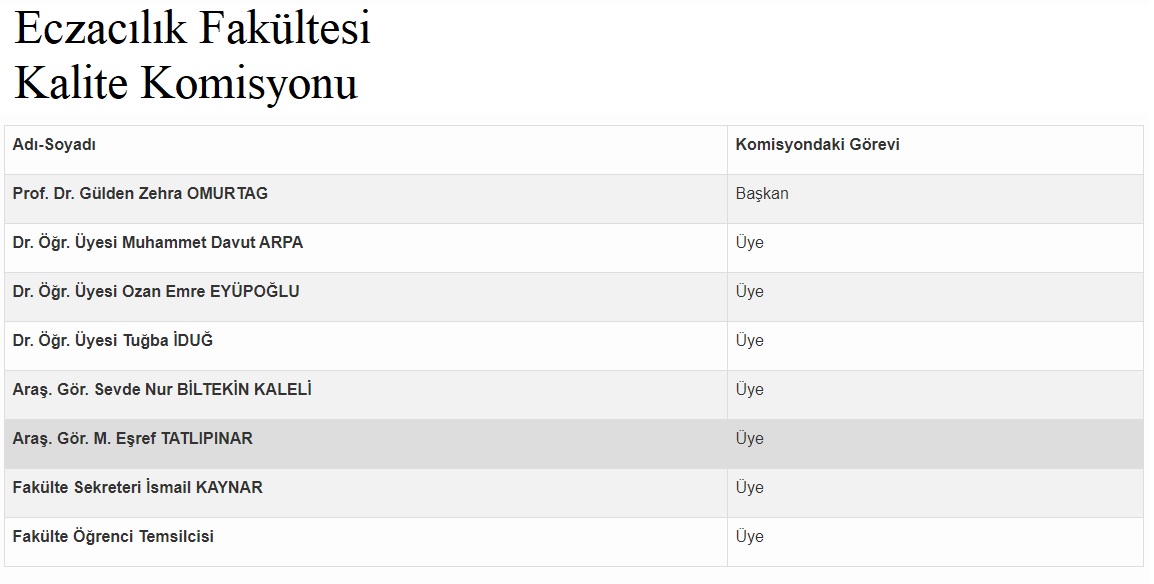 Şekil 1. Kalite Komisyonu Organizasyonu Fakülte Kurul Kararı ile belirlenen Kalite Komisyonu, planladığı çalışmaları toplantı gündemine alarak tüm komisyon üyelerinin görüşlerini almaktadır. Alınan ortak kararlar çerçevesinde yapılacak çalışma, içeriğine bağlı olarak gerektiğinde iç ve dış paydaşları da içine alacak şekilde kapsayıcı ve katılımcı yaklaşım ile yürütülmektedir (A.2.1.1, A.2.1.2, A.2.1.3, A.2.1.4, A.2.1.5, A.2.1.6, A.2.1.7). Komisyon, eğitim-öğretim ve araştırma-geliştirme faaliyetleri ağırlıklı, yönetim sistemini de kapsayan ölçme ve değerlendirme süreçlerini tanımlayarak sürekli iyileştirme prensibine dayanan kalite güvence sistemini oluşturulmasını ve yürütülmesini hedefleyerek planlamalarını yapmaktadır. Fakültemiz iç paydaşı olan Lisans öğrencilerimize MEBİS sistemi üzerinden memnuniyet anketi uygulanmaktadır (A.2.1.8). Eczacılık Fakültemiz, kalite güvence çalışmalarında iç paydaşların olduğu kadar dış paydaşların da değerlendirmelerine önem vermektedir. Bu amaçla dış paydaş memnuniyetini ölçmek için anket uygulamaları yapılmaktadır (A.2.1.9). Yapılan anketlerin sonuçları fakültemiz kalite komisyonu tarafından değerlendirilerek sürekli iyileştirme çalışmaları yürütülmektedir (A.2.1.10, A.2.1.11).Fakültemizin Kalite komisyonu Akreditasyon Komisyonu ile iş birliği içerisinde çalışarak, ECZAK’ın Değerlendirme ve İzleme Ekibinin (DİZE) 24-27 Aralık 2017 tarihinde Fakültemizi ziyareti esnasında belirttiği görüş ve öneriler doğrultusunda, programımızdaki eksiklikleri giderme yoluna gitmiştir ve gerekli düzenlemeleri yapmaktadır. Bu doğrultuda, farklı seviyelerde akademik tecrübeye ve araştırmada / öğretimde üstün başarıya sahip öğretim elemanlarının istihdamı sağlanmıştır (A.2.2.1). Fakültemiz mevcut Öğretim Üye ve elemanlarının eğitim bilimleri alanındaki bilgilerinin artırılmasına yönelik olarak Medipol SEM tarafından sertifikalı olarak verilen Eğiticinin Eğitimi ve Uzaktan Öğretim Yönetim Sistemleri ve Öğrenme Araçları ile Sınıf Yönetimi Eğitimi uzaktan eğitim modülleri halinde öğretim üyelerimiz tarafından alınmıştır/alınmaktadır (A.2.2.2). Fakülte Kalite Komisyonu, kurulma amacı ve sorumlulukları çerçevesinde birimin daha önceden kazanmış olduğu deneyimlerden etkin biçimde yararlanmaktadır ve yararlanmaya devam etme konusunda kararlı bir tutum sergilemektedir. Üniversitemiz Kalite Komisyonu tarafından hazırlanan ve Birimin verimliğini azaltan durumların tanımlanması ve yetkili mercilere ulaştırılması amacıyla oluşturulan Düzeltici ve Önleyici Faaliyet İstek Formu Fakültemizce kullanılmaktadır (A.2.2.3).  Düzeltici ve Önleyici faaliyet kapsamında Akademik personel, İdari Personel, Lisans Öğrencileri ve Mezunlarımızın katıldığı memnuniyet anketleri yıllık olarak yapılarak sonuçları değerlendirilmekte ve paydaşlara geri bildirim yapılmaktadır (A.2.1.10, A.2.1.11). Fakültenin akademik ve idari personelin görev yetki ve sorumlulukları oluşturulan Akademik ve İdari Organizasyonu ve görev süreçleri el kitabında belirtilmiştir (A.2.2.4). MEDUPSA akademi eğitim etkinlikleri çerçevesinde iç paydaşlarında da katıldığı eğitimler düzenlenmiştir (A.2.2.5, A.2.2.6). Üniversite kalite komisyonunun yapmış olduğu etkinlikleri içeren elektronik kalite bülteni fakültemizin kalite kültürünün gelişmesi açısından takip edilmektedir (A.2.2.7). Üniversitemizin Bilgi Teknolojileri Departmanın bilgi güvenliği konusundaki uyarılarına Fakültemizce uyulmaktadır ve Tübitak Üniversitelerin Alan Bazlı Yetkinlik Analizi güncel dökümanında bulunan Bilgi Güvenliğini iyi uygulayan üniversiteler arasında İstanbul Medipol Üniversitesi de yer almaktadır (A.2.2.8).Fakültemizde yılda bir kez Akademik Genel Kurulu Toplantısı yapılmaktır ve bu toplantılara Rektör ve Rektör Danışmanı-Kalite Koordinatörü katılmaktadır. Fakülte yönetimi son bir yıldaki eğitim, araştırma ve diğer konulardaki bilgileri Üniversite yönetimi ve Öğretim Üyeleriyle paylaşmaktadır. Öğretim Üyelerinin soruları fakülte yönetimi tarafından cevaplandırılmaktadır ve önerileri alınmaktadır. İç paydaşlarımızın da görüşlerinin alındığı Bölüm kurullarında yapılan toplantılarda alınan kararlar tutanaklar halinde Dekanlığa teslim edilmektedir. Bu tutanaklar Dekanımız başkanlığında yapılan ve Bölüm Başkanlarımızın ve İç paydaşımızın da katıldığı toplantılarda değerlendirilmektedir (A.2.3.1). Birimin Kalite Komisyonu Temsilcisi kalite bilgisinin arttırılması amacıyla Kalite Değerlericisi Yetiştirme Eğitimine katılmıştır. Ayrıca eczacılık mesleğinde ülkemizde yeni olan spor eczacılığı alanında yetiştirilmek üzere fakültemiz öğretim elemanları arasından bir öğretim üyemiz İstanbul Medipol Üniversitesi Sürekli Eğitim Merkezi ve Dr. Emin Paçacı Özel Sağlık Çözümleri tarafından düzenlenen spor eczacılığı eğitimine katılmıştır (A.2.3.2). Adaletli Liderlik anlayışını benimseyen Fakülte Yöneticilerimizin liderlik kültürü Akademik Personel Memnuniyet Anketi, Dış Paydaş Memnuniyet Anketi ve Mezun Memnuniyet Anketi ile izlenmektedir ve sonuçları dikkate alınmaktadır (A.2.3.3, A.2.3.4, A.2.3.5).A.3. Paydaş KatılımıFakültemizin iç ve dış paydaşları Tablo 1’de verilmiştir.İç ve dış paydaşlarla olan görüş alış-verişinin ilişkilerimizin güçlendirilmesi ve memnuniyetlerinin arttırılması Fakültemizin kalite güvencesi çalışmalarının değerli bir parametresidir. Stratejik yönetim ve kalite bilincinin yerleşmesini değerli bulan Fakültemizin, hedeflerini gerçekleştirmek için iç ve dış paydaşlarımızla toplantılar gerçekleştirilmektedir. İç ve dış paydaşlarımızın katkı verdikleri temel alanlar arasında; meslek örgütleriyle iş birlikleri, mesleki uygulama/staj kapsamında iç ve dış paydaşlarla yapılan protokoller ve projeler, özgün eğitim faaliyetleri bulunmaktadır. Dış paydaşlarımızın görüş ve düşüncelerini almak amacıyla 09/07/2020 tarihinde dış paydaş toplantısı Covid 19 Pandemisi nedeniyle çevrimiçi olarak düzenlenmiştir (A.3.1.1). Dış paydaşlarımızın yapmış oldukları öneriler dikkate alınarak bu önerilerin gerçekleşmesi yolunda adımlar atılmaya başlanmıştır. Daha önceki senelerde yapmış olduğumuz dış paydaş toplantılarında dış paydaşlarımızın önerileri doğrultusunda öğretim üyesi atanması ve İngilizce Eczacılık Programı açılması gerçekleştirilmiştir (A.3.1.2). İç paydaşımız olan Teknoloji Transfer Ofisi ile de öğretim üyelerimiz görüşmeler yapmaktadır (A.3.1.3).Fakültemiz dış paydaşlarının birimimiz ile ilgili görüş, beklenti ve önerilerini almak ve değerlendirmek amacıyla fakültemiz dış paydaşlarına anket uygulamaktadır (A.3.1.4).  Anket sonuçları göz önüne alınarak dış paydaşlarımızın memnuniyet derecesini arttırmak üzere önlemler alınmakta ve gerekli düzenlemeler yapılmaktadır.A.4. UluslararasılaşmaFakültemizde uluslararasılaşma amacıyla öğretim üyesi istihdam edilmiştir (A.4.1.1). Fakültemizde Erasmus Plus Yurtdışı Öğrenci Hareketliliği uygulanmaktadır(A.4.2.1). Erasmus  koordinatörü olarak fakültemizden bir öğretim üyemiz görevlendirilmektedir (A.4.2.2). İstanbul Medipol Üniversitesi Rektörlüğü'nün, üniversiteleri bünyesinde bazı bölüm ve programlara 2020-2021 eğitim-öğretim yılından itibaren öğrenci alınması konusundaki teklifi 21.05.2020 tarihli Yükseköğretim Genel Kurul toplantısında incelenmiş ve 2547 sayılı Kanun'un 2880 sayılı Kanun'la değişik7/d-2 ile 7/h maddeleri, uyarınca, Fakültemizde Eczacılık Fakültesi (İngilizce) Programına öğrenci alınması uygun görülmüştür ve öğrencilerin eğitim öğretimine başlanmıştır (A.4.2.3). Fakültemizde Plos Biology Dergisinin Dünyanın En Etkili Bilim İnsanları makalesinde yer alan tam zamanlı ve kısmı zamanlı görev yapan öğretim üyelerimiz bulunmaktadır (A.4.3.1). Uluslararasılaşma performansımızı izlemek amacıyla her yıl Eğitim Öğretim, Araştırma, Uluslararası Yayın Performansı gibi parametreler kullanılarak farklı ülkelerdeki tanınmış Üniversitelerin Eczacılık Fakültelerinin karşılaştırıldığı U-Multirank Fakültemizce takip edilmektedir (A.4.4.1, A.4.4.2, A.4.4.3).B.1. Programların Tasarımı ve OnayıProgramların tasarımı ve onayı kapsamında ‘Strateji ve Dış Paydaş Komisyonu Toplantıları’ düzenlenmiştir (B.1.1.1). ‘İMÜ Eczacılık Fakültesi Eğitim-Öğretim -Rehberi’ doğrultusunda öğrenciler bilgilendirilmiş ve yönlendirilmiştir (B.1.1.2). ‘Fakülte İçi Görüş Alışverişi Toplantıları’ yapılmış ve değerlendirilmiştir, süreçlerin takibi ve düzenlenmesi için toplantılar düzenlenmiştir (B.1.1.3). İMÜ Eczacılık Fakültesi, uygun düzenlemeler sonucu akreditasyon belgesi almıştır (B.1.1.4).Öğrencilerimiz müfredatımızda belirtilen dersleri alarak mezuniyet sonrası eczacılık pratiklerine uygun olarak hazırlanmaktadır. Fakültemizdeki eğitim programında, gelecekteki meslektaşlarımızın beşeri ilişkilerinin geliştirilmesi ve güçlendirilmesi amacıyla davranış bilimleri, iletişim becerileri gibi derslere ek olarak seçmeli mesleki ve kültürel dersler de yer almaktadır. Eğitim programımız çağın gerektirdiği donanımlara sahip eczacının yetiştirilmesi amaçlı bilgi teknolojileri dersleri ile desteklenmiştir, fakültemizde belirtilen derslere yönelik ölçme ve değerlendirme yazılı, sözlü ve çeşitli yöntemler kullanılarak gerçekleştirilmektedir. Bu bağlamda hazırlanmış olan eczacılık fakültesi ders tasarımları B.1.1.5, B.1.1.6. ve B.1.4.1’ de verilmiştir.Dersler ile program yeterlilikleri ilişkileri 2019 ÇEP raporuna göre uygulanması için gerekli tasarımlar yapılmıştır (B.1.2.1 ve B.1.3.1).Türkiye’deki eczacılık fakültelerinin eğitim-öğretim faaliyetlerini sürdürebilmeleri için belirlenmiş olan asgari gereklilikleri kapsayan ulusal eczacılık çekirdek eğitim programı ‘EczÇEP’ gözden geçirilerek güncellenmiştir, İMÜ eczacılık fakültesinde bu program esas alınarak eğitim-öğretim sürdürülmektedir (B.1.2.2).2020-2021 yılı eğitim-öğretim ile ilgili hususlar senotada görüşülmüş ve buna yönelik düzenlemeler gerçekleştirilmiştir (B.1.2.3 ve B.1.2.4). Düzenlenen çeşitli spor eczacılığı eğitimlerine eczacıların yoğun ilgisi ve eğimler neticesinde edindikleri faydalar göz önüne alındığında ileride öğrencilerimize istihdam alanı sağlayabileceği düşünülerek 2020-2021 yılı bahar dönemi seçmeli derslerine ‘spor eczacılığı’ dersi dahil edilmiştir (B.1.3.2).Fakültemiz her yıl hazırladığı ve internet sayfasında ilan ettiği yıllık faaliyet raporlarında bir sonraki yıl için öngörülen stratejik amaçlarını, hedeflerini ve bir önceki yıl hedeflerinden gerçekleştirebildiklerini sunmaktadır (B.1.1.7 ve B.1.1.8). Stratejik planlama çalışmalarında kullanılmak üzere İstanbul Medipol Üniversitesi Eczacılık Fakültesi ile ilişkide olan kişi ya da kuruluşların fakültemiz, öğrencilerimiz ve mezunlarımız hakkındaki düşüncelerini almak amacıyla her yıl Stratejik Planlama Paydaş Analizi Anketi düzenlenmektedir (B.1.1.9).Eczacılık fakültesinin beş yıl süreli öğrenimini başarıyla tamamlayarak kanunların verdiği bütün hak ve yetkilerden faydalanmak üzere ‘eczacı’ ünvanını almaya hak kazanan öğrencilerimize ‘İstanbul Medipol Üniversitesi Eczacılık Fakültesi Diploması’ verilmektedir (B.1.4.2). 2020-2021 akademik yılı, pandemi koşulları dikkate alınarak yapılacak sınav türleri, sınav güvenliğinin sağlanması, sınav uygulama esaslarına ilişkin kararlar alınmış ve uygulanmıştır (B.1.5.1). B.2. Öğrenci Kabulü ve Gelişimiİstanbul Medipol Üniversitesi Tüm Yönetmelikler ve Mevzuatları doğrultusunda, farklı başvuru şekillerine sahip öğrencilerin kabulü, kayıt ve süreçlere dahil edilmesi, bilgilendirilmesi, mevzuatlar kapsamında mesleki yeterliliklerini geliştirmek, farklı ülkelerde deneyimler kazanabilmesi için bilgilendirme/yönlendirme/destekler verilmektedir (B.2.1.1- B.2.1.10).Sağlık Bakanlığı Kamu Hastaneleri ile protokollerine göre staj yapacak öğrencilere, iş güvenliği eğitimleri planlanmış, gerçekleştirilmiş ve sertifikalandırılmıştır. Mezuniyet için asgari koşullar takip edilmiştir. Kurum dışından alınan derslerin saydırılması için uygun aksiyonlar alınmıştır (B.2.2.1- B.2.2.4).B.3. Öğrenci Merkezli Öğrenme, Öğretme ve Değerlendirme  İstanbul Medipol Üniversitesi Sürekli Eğitim Merkezi tarafından düzenlenen EĞİTİCİLERİN EĞİTİMİ UZAKTAN EĞİTİM SERTİFİKA PROGRAMI kapsamında yer alan ve toplam 24 saat süren modülleri başarıyla tamamlayan öğretim elemanlarımıza sertifikaları verilmiştir (B.3.1.1).Öğrenciyi aktif hale getiren yetkinlik temelli, süreç ve performans odaklı disiplinlerarası, bütünleyici, vaka/uygulama temelinde öğrenmeyi önceleyen yaklaşımlara yer verilerek öğrencilerimize, serbest eczane, hastane ve endüstride staj imkanları tanınmıştır (B.3.1.2.). Öğrencilere sunum yöntemleri anlatılarak verilen konulardan sunum hazırlayıp anlatması desteklenmiştir. Pandemi sürecinde uygulanan online ders, online öğrenci sunumu ve sınav örnekleri B.3.2.1- B.3.2.4’de verilmiştir. Öğrenim çıktıları, kurum koşulları, öğrenim kaynakları gibi farklı konularda öğrenci ve mezun olan öğrencilere değerlendirme anketleri uygulanmaktadır. Sonuçları değerlendirilmektedir. İyileştirici amaçla gerekli birimlere, bildirimler yapılmakta ve geri dönüşler takip edilmediktedir (A.2.1.11).Kariyer günleri program için içerikler/tarihler gibi farklı konularda neler yapılacağı öğretim görevlileri ve ilgili öğrencilere de sorumluluk verilerek alınacak aksiyonlarla kararlaştırılmış ve uygulamaları takip edilmiştir (B.3.4.1). İstanbul Medipol Üniversitesi Eğitim-Öğretim Yönetmeliği uyarınca, her öğrenciye fakültedeki ilk dönemlerinin başında öğrenim süresince eğitim-öğretim ve diğer hususlarda yardımcı olmak ve durumunu izlemek üzere fakülte kararı ile öğretim üyeleri veya öğretim görevlileri arasından bir danışman görevlendirilmektedir (B.3.4.2). Bu danışman, öğrencinin mezuniyetine kadar öğrencinin danışmanlığını sürdürmekte, öğrencinin ders kayıt ve kayıt onay süreci gibi tüm işlemlerini yürütmektedir. Öğrencilerimizin eğitim amaçlarımıza uygun yetişmelerini sağlamak üzere, derslerini gereken sıraya göre, sene kaybetme riski ile dersleri öğrenmeleri arasındaki dengeyi gözeterek seçmelerine yardımcı olmaktadır. Akademik danışman, öğrencilerinin ders durumlarını takip etmek ile yükümlüdür. Ayrıca danışman öğretim üyeleri ve görevlileri öğrencileri yurt dışı stajlara, eğitim öğretim faaliyetlerine ve projelere katılmaları yönünde teşvik etmektedir. Öğrenci-Danışman Görüşme Tutanakları, Dekanlıkta toplanıp Rektörlüğümüze iletilmektedir. Bu tutanaklar B.3.4.3.’de yer almaktadır. Danışmanlık yapılan öğrencilerin muzuniyet durumlarının değerlendirilmesinde fakültemizde ders-mezun durum değerlendirme tablosu kullanılmaktadır (B.3.4.4).B.4. Öğretim Elemanları 2020-2021 Ders Programı Hazırlama Komisyonu Toplantı Tutanaklarında görüldüğü üzere akademik takvim planlanmış olup dersleri verecek öğretim görevlileri ile birlikte ders programları düzenlenmiştir. Dersliklerin verimli kullanılması için ilgili birimle iletişime geçilmiş ve ilgili tüm kişilere bilgilendirmeler yapılmıştır (B.4.1.1).2020-2021 Fakülte Tüm Komisyon Görevlendirmelerinde eğitim öğretime uzaktan öğretim yoluyla verilerek eğitime yeniden başlanması ile ilgili olarak izlenecek hususlar belirlenmiştir. (B.4.1.2). 2020-2021 yılı akademik yükseltme ve atama yönergesi ile T.C. İstanbul Medipol Üniversitesinde akademik yükseltme ve atamalarda uygulanacak kriterler düzenlenmiştir (B.4.1.3).Fakültemizin öğretim elemanlarının komisyonlarda aldıkları görevler B.4.1.4’te sunulmuştur. Fakültemizin güçlü yönlerin tanımlanması ve gerekçelendirilmesi, zayıf yönlerin tanımlanması ve nasıl iyileştirileceğinin tartışılması, zayıf ve güçlü yönlerin eğitim-öğretime etkisinin değerlendirilmesi amacıyla öz değerlendirme raporu her yıl güncellenmektedir (B.4.2.1).Eğitim kadrosunun eğitim-öğretim performansını izleme süreçlerini gösteren belgeler ve dokümanlar B.4.2.2’de sunulmuştur. Fakültemizde tam zamanlı statüde görev yapan bilim insanlarının, bilimsel araştırma ve çalışmalarının belirlenmesinde esas alınmak üzere oluşturulan komisyonca hazırlanan başarı ve teşvik ödülleri esasları.B.4.3.1.’de belirtilmiştir. Üstün başarı ve teşvik ödülleri toplantısına dair tutanaklar B.4.3.2’de verilmiştir.B.5. Öğrenme Kaynaklarıİstanbul Medipol Üniversitesi eğitim-öğretim faaliyetlerini yürütmek için uygun kaynaklara ve altyapıya sahiptir. Bu öğrenme olanaklarını tüm öğrenciler için yeterli ve erişilebilir olmasını güvence altına almıştır. Kütüphanesi 3 kampüste 6 kütüphane ile hizmet vermektedir. Söz konusu kütüphaneler tüm öğrenciler ve akademisyenlere hizmet vermektedir. Kütüphanede bulunan kaynaklar ve hizmetler oldukça yeterli düzeydedir. Kütüphanemiz veri tabanında bulunan eczacılık ile ilgili katalog tarama örnekleri B.5.1.1’de listelenmiştir. Fakültemizin bilimsel dergisi Acta Pharmaceutica Sciencia fakülte mensuplarımızın gerek yayınları gerekse yönetiminde katkı sağladığı üniversite yayınları arasındadır (B.5.1.1). Kütüphane ve fakültemiz arasında iletişimi kolaylaştırmak adına bu iş için Fakülte öğretim üyelerinden Dr. Öğr. Üyesi Tuğba İduğ görevlendirilmiştir (B.5.1.2). Bazı derslerde öğrencilerin bilgi düzeyini ölçmek için jove veri tabanı kullanılmaktadır (B.5.1.3). Fakültemiz öğrencilerine pek çok hizmet sunmaktadır ve öğrencilerin fikirlerini ifade edebilmeleri için her sene “Öğrenci Memnuniyet Anketi”  yapmaktadır (B.5.1.4).İstanbul Medipol Üniversitesinde farklı teknolojik eğitim araçları kullanılarak yürütülmesi planlanan sertifika ve diploma programlarının koordinasyonunu yapmak, gerekli olan teknik alt yapıyı kurup desteği sağlamak ve eğitim araçların zenginleştirmek, bu araçları kullanarak eğitim verecek kapasiteyi geliştirmek üzere İstanbul Medipol Üniversitesi Uzaktan Eğitim Uygulama ve Araştırma Merkezi (UZEM) bulunmaktadır. 2020 yılı için UZEM ile ilgili evraklar B.5.1.5’te yer almaktadır.İstanbul Medipol Üniversitesi Eczacılık Öğrenciler Birliği (MEDUPSA) tarafından 2020 yılında pek çok etkinlik gerçekleştirilmiştir. Bu etkinliklerin başında sektörün deneyimli isimlerinin, geleceğin eczacıları ve farklı fakülteden öğrencilerle tecrübelerini paylaştığı “3. Kariyer Günleri” yer almaktadır. Fakülte öğretim elemanlarımız ve MEDUPSA, eczacı adayı öğrencilerin gelecek planlamaları yapmasına yardımcı olmak, bakış açılarını geliştirmek, eleştirel düşünmesini sağlamak, eczacılık ve diğer çalışma alanlarından uzman kişilerle bilgi paylaşımı yapabilmek adına Kariyer Günleri etkinliğine oldukça önem vermektedir. Konferanslar haricinde “8 Mart Dünya Kadınlar Günü Etkinliği” gibi söyleşiler, “Bitirme Projesi Yazma Eğitimi”, “Makale Tarama Eğitimi” gibi pek çok eğitimler de verilmiştir. İstanbul Medipol Üniversitesi Eczacılık Fakültesi 2020 yılına ait etkinlikler B.5.2’de yer almaktadır.B.6. Programların İzlenmesi ve Güncellenmesiİstanbul Medipol Üniversitesi Eczacılık Fakültesi’nin 2017-2022 yıllarını kapsayan 5 yıllık bir stratejik planı mevcuttur ve İstanbul Medipol Üniversitesi’nin stratejik planına uyumlu olarak hazırlanmıştır. Fakülte her yıl hazırladığı ve internet sayfasında ilan ettiği yıllık faaliyet raporlarında bir sonraki yıl için öngörülen stratejik amaçlarını, hedeflerini ve bir önceki yıl hedeflerinden gerçekleştirebildiklerini sunmaktadır. Dolayısıyla fakültenin ileriye dönük 5 yıllık stratejik planının yanı sıra güncellemeler yıllık olarak da yapılmaktadır (B6.1.1).İstanbul Medipol Üniversitesi Eczacılık Fakültesi olarak eczacılık mesleki eğitim programımızı ileriye taşımak, yapılan iyileştirmeler ve değişiklikler konusunda tüm paydaşların bilgilendirmek üzere fakülte içi görüş alışverişlerinin sağlandığı 2020 yılı Akademik Kurul Toplantılarının davet mailleri B6.1.2’de verilmiştir. İstanbul Medipol Üniversitesi Eczacılık Fakültesi, Eczacılık Eğitimi Programlarını Değerlendirme ve Akreditasyon Derneği (ECZAKDER) tarafından akredite edildi. ECZAKDER tarafından yapılan değerlendirme sonucunda Eczacılık Fakültemiz, Aralık 2021 yılında bir ara değerlendirme yapılması koşuluyla 24.01.2025 tarihine kadar altı yıl süre ile “Tam Akreditasyon” almaya hak kazandı (B6.1.3).Fakültemiz Dış paydaşlarına büyük önem vermektedir. Dış paydaşlara yapılan anket B6.2.1’de yer almaktadır. Fakülte ile mezunlar arasındaki iletişimi güçlendirmek adına Fakültemiz öğretim elemanı ve mezunumuz Arş. Gör. Ayşegül Çaşkurlu Medipol Üniversitesi Mezunlar Derneği (MEDİMED)’nde Eczacılık Fakültesi Yürütücüsü olarak aktif rol almaktadır. Mezun izleme sistemi kapsamında gerçekleştirilen iyileştirmeler yapılan Paydaş Anketlerine bakılarak görülebilir  (B6.2.2).C.1. Araştırma StratejisiFakültemiz öğrecilerinden Yasemin Acar isimli öğrencimizin projesi öğrencilerin proje yazmaya teşvik edildiğinin göstergesidir (C.1.1.1). Fakültemizde göreve başlayan öğretim üyelerine bakıldığında alanında yetkin öğretim üyeleri Ar-Ge için istihdam edilmektedir (C.1.1.2). Birim faaliyet raporlarını içeren dökümanlar mebis sisteminden çekilerek araştırmaların içeriği takip edilmektedir (C.1.2.1). TTO Aralık ayı bülteninde de belirtildiği üzere Teknoloji transfer ofisi de araştırma yetkinliğini desteklemektedir (C.1.2.2). Patent başvuruları yapılan çalışmaların ürüne dönüştürülerek toplumsal fayda gözetilmektedir (C.1.3).C.2. Araştırma KaynaklarıC.2.1.1 alt ölçütünde Kurumdışı BAP başvuru belgelerine yer verilmiştir. Dış paydaş toplantı tutanağı C.2.1.2 alt ölçütünde yer almaktadır. BAP sözleşmeleri C.2.2.1 alt ölçütünde toplanmıştır. C.2.3.1  alt ölçütünde TTO Proje Başvuru ve Sonuç Raporları yer almaktadır.C.3. Araştırma YetkinliğiFakültedeki öğretim elemanlarının bilgilerini güncellemek, arttırmak ve yetkinliklerini geliştirmek amacıyla çeşitli eğitim etkinlikleri düzenlenmektedir (C.3.1.1.1. ve C.3.1.1.2.). Ayrıca öğretim elemanlarımız bu eğitimlerin yanı sıra kendileri de farklı eğitimlere katılmaktadırlar (C.3.1.2.). Ayrıca farklı kurum ve kuruluşlarla da çeşitli projeler üretmek amacıyla bir araya gelinmektedir (C.3.2.1., C.3.2.2. ve C.3.2.3.).C.4. Araştırma PerformansıFakültenin hazırladığı ödül yönergesine göre her yıl mayıs ayında başvuru yapan öğretim üyesi/elemanları değerlendirmeye alınıp uygun personele her sene üstün başarı ödülü verilmektedir (C.4.1.1.). Fakülte yönetimi tarafından ayrıca her yıl fakülteye katkılarını dikkate alarak öğretim eleman/elemanlarına teşvik ödülü verilmektedir (C.4.1.2.1.). Ayrıca kurum dışı hizmet ödülü başvurusu da bulunmaktadır (C.4.1.2.2.).Fakülte öğretim üyelerinin/elemanlarının araştırma ve geliştirme faaliyetleri mebiste bulunan stratejik plandan takip edilmektedir. Her yıl öz değerlendirme raporunda birimin artı ve eksi yönleri takip edilmekte olup ihtiyaç duyulan iyileştirmeler uygulamaya konulmaktadır (C.4.2.1).Her yıl yapılan akademik kurulda üniversite sıralamaları gibi değerlendirmeler de yapılmaktadır. Her yıl fakültenin Eczacılık fakülteleri arasındaki yeri belirlenmektedir. 2020 yılı ÖSYM sonuçlarına göre Medipol Eczacılık fakültesinin yeri ekte verilmiştir (C.4.2.2.). Ayrıca TÜBİTAK tarafından yayınlanan Üniversitelerin Alan Bazlı Yetkinlik Analizi verilerine göre üniversite içi değerlendirmede ilaç ve kimya alanlarında ortalama üzeri kalite değerlerine sahip olunduğu görülmüştür (C.4.2.3., s.252).D.1. Toplumsal Katkı StratejisiToplumsal katkı politikamız sağlıkla ilgili özel günlerde farkındalık yaratmak ve sürekli eğitim merkezine katkı vererek eczacılara yönelik sertifika programlarının açılmasına önderlik etmektir (Meme kanseri haftası, İşaret dili eğitimi vb). Yaptığımız faaliyetlerimiz ve etkinliklerimizin toplumsal katkıya yönelik olmasına özen gösteriyoruz. Bununla ilgili çalışmalarımız devam etmektedir. İstanbul Medipol Üniversitesi’nin stratejik planı fakültemiz tarafından uygulanmaktadır. Üniversitemizin stratejik amaçları doğrultusunda oluşturulan stratejik hedefler Fakültemiz tarafından benimsenmektedir. Üniversitemizin stratejik planın 3. bölümünde yer alan ‘‘Toplumun mevcut sorun ve ihtiyaçlarına yönelik alanlara öncelik veren bir anlayışla toplumsal gelişime katkı sağlamak’’ kısmı ile toplumsal değer ve katkıya önem verdiği ve bunun stratejik planda yer aldığı görülmektedir (D.1.1.1). Belirlenen 5 yıllık stratejik planda her yıl gerçekleşen hedeflerin ulaşılması gereken hedeflerle uyumu incelenmektedir. Ayrıca Fakülte Öz Değerlendirme Komisyonu (FÖDEK) tarafından hazırlanan özdeğerlendirme raporu esas alınarak SWOT analizi ile Fakülte kendi iç değerlendirmesini yapmaktadır (D.1.1.2).Toplumsal katkı politikası ile eğitim-öğretim ve araştırma politikalarının ilişkilendirilmesine yönelik üniversitemizin önemli çalışmaları yer almaktadır. Buna en güzel örneklerden bir tanesi Seçmeli Eğitim Merkezi’nin yapmış olduğu çalışmalardır. Üniversitemiz öğrencilerinin 1.sınıf Güz ve Bahar Dönemlerinde seçmiş oldukları Seçmeli Dersler çok geniş bir yelpazeye sahip olmakla birlikte hem eğitici hem de toplumsal katkı sağlayacak niteliktedir. Seçmeli Eğitim Merkezi her dönem açılacak olan Seçmeli Dersler’i okulun web sitesinden ilan etmektedir. Ayrıca her yıl Seçmeli Eğitim Merkezi Eğitim Rehberi hazırlayarak bunu da web sitesinden duyurmaktadır (D.1.1.3). Ayrıca Sürekli Eğitim Merkezi tarafından gerçekleştirilen eğitimler de birimin toplumsal katkısına ayrı bir örnektir (D.1.1.4.).Üniversitemizin sürekli eğitim merkezi dışında çeşitli birimlerinin yaptığı toplumsal katkı faaliyetleri de bulunmaktadır. Öğretim elemanlarımızın danışmanlığında öğrencilerimizin mesleki ve kişisel gelişim, sosyal sorumluluk, sportif ve fikir-düşünce gibi alanlarda öğrenci kulüpleri kurmasına izin verilmekte ve bunun için üniversite tarafından desteklenmektedir. Şu an aktif olarak çalışan İstanbul Medipol Üniversitesi Eczacılık Öğrencileri Birliği (MEDUPSA) mevcuttur (D.1.1.5). Eczacılık Fakültesi olarak dış paydaşlarımızın sayısı her geçen gün artmakla birlikte dış paydaşlarımıza ve fikirlerine çok önem veriyoruz. Toplantılarımıza davet ederek katılmalarını sağlıyor ve fikir alışverişinde bulunuyoruz. Yaptığımız toplantılara ait dış paydaş davet yazıları ve toplantı tutanakları D.1.1.6’da sunulmuştur. Yerel, bölgesel ve ulusal kalkınma hedefleriyle uyumlu olarak gerçekleştirilen toplumsal katkı faaliyetleri sürdüren en önemli birimimiz Medipol Üniversitesi Eczacılık Öğrencileri Birliği (MEDUPSA)’dır. MEDUPSA öncülüğünde Eczacılık Fakültesi yönetiminin desteği ve öğretim üyesi/elemanları ve öğrencilerinin katkılarıyla birçok toplumsal katkı sağlayacak çalışmalar gerçekleştirilmiştir. MEDUPSA’nın 2020 yılında yapmış olduğu etkinlikler listesi ve o etkinliklere ait fotoğraflar D.1.1.7’de sunulmuştur. Ayrıca Medipol Üniversitesi Mezunlar Derneği (MEDİMED)’in yapmış olduğu çalışmalar web sitesinde de yer almaktadır. Bunun yanı sıra fakültemizde yer alan öğretim elemanlarından çeşitli patent başvuruları gerçekleştirilmiştir (D.1.1.8). Ayrıca fakültede sanayi danışmanlığı kapsamında da çeşitli faaliyetler yürütülmektedir ve bu faaliyetlere ilişkin ilaç imha belgeleri D.1.1.9’da sunulmuştur.E.1. Yönetim ve İdari Birimlerin Yapısı Fakültemiz, Türkiye Eğitim, Sağlık ve Araştırma (TESA) Vakfı tarafından 2547 sayılı Vakıf Yükseköğretim Kanunu’nun Yükseköğretim Kurumlarına ilişkin hükümlerine tabi olmak üzere 23.06.2009 tarih ve 5913 sayılı Kanunun 1.’inci maddesi uyarınca kurulan İstanbul Medipol Üniversitesi Rektörlüğü’ne bağlı olarak kurulmuştur.Eczacılık Fakültesi Dekanı diğer fakültelerin Dekanlarıyla birlikte üniversite yönetim kurulunda, Senatoda aktif yer alarak Eczacılık Fakültesi'nin çıkarlarını korumakta ve üniversite yönetimine katkı sağlamaktadır. Son 9 yıl içinde görev yapan dekanlarımız Prof.Dr. Şeref Demirayak ve Prof.Dr. Gülden Zehra Omurtag, rektörümüze ve üniversitenin diğer yetkililerine kolaylıkla ulaşabilmiş, fakültenin, personelin ve öğrencinin sorun ve taleplerini ivedilikle iletebilmiş ve çözümlerin takipçisi olmuşlardır. Üniversite yönetimi, Eczacılık Fakültesi'nin eğitim kalitesinin artırılmasında ve sağlıkla ilgili diğer birimlerle ilişkisinin geliştirilmesinde gerekli destek ve idari kaynağı sağlamaktadır.İstanbul Medipol Üniversitesi Eczacılık Fakültesi lisans programının amacı; eczacılıkla ilgili her alanda hizmet vermek üzere ilaç etken maddelerinin hazırlanması, tedavi sürecinde hastalara yardımcı olmak amacıyla bilgi verilmesi, hasta yakını danışmanlığı, ilaç sekillerinin formülasyonu ve kalite kontrolü, tedavide kullanılan ilaçların etki mekanizmaları, farmasötik ürünlerin fiziksel, kimyasal, farmakolojik ve toksikolojik analizleri konularında gerekli bilgi ve beceriye sahip, farmasötik bakıma önem veren eczacılar yetiştirmektir. Fakülte, daha önce belirtilen misyonu ve genel amaçları doğrultusunda kaynaklarını etkili bir biçimde kullanarak, bilimsel çalışmaları özendirici bir yönetim anlayışıyla, başarıya giden yolda tüm akademik ve idari personelin sorumluluk üstlendiği bir organizasyon içinde çalışmaya devam etmektedir. Bu çalışmaların aksatılmadan sürdürülmesi için 2010 yılından beri görev yapan iki Dekanımız da eczacı kökenli öğretim üyeleri olup, mesleğin ve fakültemizin gelişimi için önemli bir çaba içinde olmuşlardır. İstanbul Medipol Üniversitesi Eczacılık Fakültesi, Dekan ve bir Dekan yardımcısı ile Fakülte Kurulu, Fakülte Yönetim Kurulu ve Temel Eczacılık Bilimleri, Eczacılık Meslek Bilimleri ve Eczacılık Teknolojisi olmak üzere 3 bölüm başkanlığından oluşan bir yönetim yapısına sahiptir. Bu bölüm başkanlıklarının altında da Anabilim Dalı ve Bilim Dalı başkanlıkları yer almaktadır. İdari ve akademik faaliyetlerle ilgili büro işlemleri Dekanlık adına fakülte sekreteri tarafından koordine edilmektedir. Fakültemizin genel organizasyon şeması Akademik-İdari Organizasyon ve Görev Süreçleri El Kitabı’nda (E.1.2.1) verilmiştir. İstanbul Medipol Üniversitesi Eczacılık Fakültesi idari teşkilatı, Fakülte Sekreteri ve ihtiyaca göre kurulan birimlerden oluşur. Fakülte Sekreteri yönetimindeki birimler fakültenin tüm idari hizmetlerinin yürütülmesinden sorumludurlar.Fakülte Sekreteri, Dekanın onayına bağlı olarak, kendisine bağlı büroların iş bölümünü yaparak idari hizmetlerin düzenli ve zamanında yürütmelerini sağlar, oy hakkı olmaksızın fakültenin kurullarında raportörlük yapar. Sekreterlik Bürosu, Fakültenin yazışmalarını yürütür, öğrenci ile ilgili, akademik ve idari personel ile ilgili, mali işler-satın alma talepleri ile ilgili işlerin yürütülmesinde görev alır. Fakültemizde görevli idari personelimizin niteliklerini ve fiilen yapmış oldukları işleri gösteren bilgiler İdari Personel Görev Tanım Klavuzu’nda (E.1.2.1) verilmiştir. Fakültemiz içerisinde yer alan bölüm başkanı atamaları, anabilim dalı başkanı seçimi ve atamaları, fakülte kurulunun oluşturulması, fakülte yönetim kurulunun oluşturulması, fakülte kurulu ve fakülte yönetim kurulu toplantıları, resmi yazışmalar, dosyalama ve arşiv, birim faaliyet raporu hazırlığı, CİMER/BİMER/YÖK bilgi edinimi, öğretim/araştırma görevlisi atamaları, personelin göreve başlaması, personelin görevden ayrılması, yıllık izin talepleri, yurtdışı izin onayları, analık/ücretsiz izinler, personel disiplin soruşturmaları, kurum içi ve dışı yapılan görevlendirmeler, kayıt yenileme/ders alma işlemleri, yatay geçiş başvuruları, öğrenci disiplin soruşturmaları, mezuniyet işlemleri, kayıt silme işlemleri ile ilgili her türlü süreçler, ilişkiler ve mekanizmalar şematik bir şekilde E.1.2.1.’de verilmiştir.İstanbul Medipol Üniversitesi'nde görevlendirilecek tam ve yarı zamanlı öğretim elemanları ile idari, teknik ve destek personel ile ilgili her türlü özlük işlerini mevcut kanun, ilgili tüzük, yönetmelik ve uygulama esasları doğrultusunda yürütülür, takip edilir, çalışanların hizmet içi eğitimi sağlanır.Fakültemizin iki temel hedefi vardır: • Doğru zamanda, doğru yerde, doğru insan ilkesi çerçevesinde insan kaynaklarının, kuruluşun hedefi doğrultusunda en verimli şekilde kullanılmasını sağlamak, • Çalışanların verimini, buna bağlı olarak motivasyonu yükseltecek ortamın yaratılması ve bu ortamın korunup geliştirilmesi için projeler geliştirerek hayata geçmesini sağlamaktır.Bu hedefler doğrultusunda; İdari çalışanların moral, verimlilik, takım çalışması gibi konulardaki sorunlarını saptamak ve yönetimle birlikte bu sorunları çözecek öneriler geliştirmek ve hayata geçirilmesi konusunda yardımcı olmak, kurum kültürünün oluşturulmasına katkıda bulunmaktır. Bu amaçla fakültemiz dış paydaşlardan gelen önerileri (E.1.2.2) de göz önünde tutarak her eğitim öğretim dönemi sonunuda idari personel memnuniyet anketi uygulamakta ve kendilerinin taleplerini değerlendirerek bir üst makama iletmektedir (E.1.2.3, E.1.2.4 ve E.1.2.5).Tüm görev unvanlarının iş tanımı ve yetkinlikleri belirlenmiş olup işe alımlarda ve atamalarda bu niteliklere uygun seçme ve işe yerleştirme yapılmaktadır. Yetkinliklere dayalı performans değerlendirmesi ile personelin işin gereklerini ne ölçüde yerine getirdiği izlenmektedir. İstanbul Medipol Üniversitesi’nin vizyonu doğrultusunda bireysel olarak gerçekleştirilen çalışmaların adil ve nesnel olarak değerlendirilmesini sağlayarak çalışanların gelişimlerini yönlendirmek ve desteklemek  yönetici ve çalışan arasında yapıcı ve açık bir iletişim ortamının gelişmesine katkıda bulunmak ve kendisini onore etmek için çeşitli sosyal etkinlikler düzenlenmektedir. Her yıl tekrarlanan akademik kurul toplantısında akademik personele üstün başarı ödülü ve teşvik ödülü gibi ödüller verilmektedir. Ayrıca yanı toplantı da yıllık süreç de gözden geçirilmektedir. (E.1.2.6)E.5. Kamuoyunu Bilgilendirme ve Hesap Verebilirlik	Üniversitemizde bulunan Medipol Eğitim Bilgi Sistemi (MEBİS) aracılığıyla akademik ve idari personelimizin her türlü performansı, talep ve şikayetleri, yapılan anketler, akademik faaliyetler (kongreler, yayınlar vs.) gibi her türlü veri burada toplanmaktadır (mebis.medipol.edu.tr, E.5.1.1). Gerek öğrencilerle gerekse kamuoyu ile iletişimi artırmak ve ulaşılabilirliği kolaylaştırmak adına fakültemizin web sayfası da bulunmaktadır (eczacilik.medipol.edu.tr, E.5.1.2)MEBİS’in yanısıra kurum içi ve kurum dışında yapılan bütün yazışmalar üniversitemizin EBYS sistemi vasıtasıyla gerçekleşmektedir (E.5.1.3).Dünya üzerinde her geçen gün sayıları artan siber saldırılar, bilgi hırsızlığı, veri hırsızlıkları, oltalama (phishing) yöntemleriyle kişisel verileri çalma girişimleri sebebiyle üniversitemiz tarafından periyodik olarak bilgi güvenliği ve güvenilirliğini sağlamak için yapılması gerekenler bildirilerek fakültemizde görev yapan tüm personelin haberdar olması sağlanmaktadır (E.5.1.4).EK.2 PERFORMANS GÖSTERGELERİEk.2 Performans GöstergeleriFakültemiz Biyokimya Anabilim Dalı Öğretim Üyemiz Yayın performansıyla başvurduğu uluslararası Hindistan VDGOOD Technology Factory Mühendislik, Fen ve Tıp Alanındaki ödül kategorilerinden Genç Bilim Adamı Ödülüne layık görülmüştür (Ek-2-4.1). Ayrıca Fakültemizde Plos Biology Dergisinin Dünyanın En Etkili Bilim İnsanları makalesinde yer alan tam zamanlı ve kısmı zamanlı görev yapan öğretim üyelerimiz bulunmaktadır (Ek-2-4.2). Sonuç ve DeğerlendirmeKalite Güvencesi SistemiFakültemiz kalite süreçlerine önem vermektedir ve birimdeki bütün akademik ve idari personelin kalite kültürünü benimsemesi için memnuniyet anketlerinin geri bildirimi yapılmakta ve iyileştirmelerle ilgili süreçten haberdar edilmektedirler. Kalite komisyon temsilcilerinin gelişimleri dikkate alınarak hizmet içi eğitimlerle desteklenmektedirler. Eğitim ve ÖğretimFakültemizde 2019’da güncellenen Yükseköğretim yeterlilikler çerçevesi çekirdek eğitim programına uyulmakla birlikte Genişletilmiş eğitim programı uyum çalışmaları yapılmaktadır, bu çerçevede fakültemiz belirtke tablosu hazırlığı içindedir. Fakültemiz öğrenci merkezli öğretim anlayışını benimsemiş, bu çerçevede öğrenci gereksinimlerini, sorunlarını dinleyen, öğrencileri geleceğe hazırlayan ve başarılarını takip eden danışmanlık sistemi uygulamaktadır. Araştırma ve GeliştirmeFakültemiz, güçlü laboratuvar altyapısının yanında genç ve alanında yetkin öğretim elemanlarıyla ulusal ve uluslararası yayınlar, projeler gerçekleştirip kongrelere katılarak bilime katkı sağlamaktadır. Toplumsal KatkıFakültemiz topluma hizmet bakış açısıyla yayınlarını ürüne dönüştürüp patentlemektedir. Ayrıca Eczacılık Fakültesi olarak Üniversitemizin sürekli eğitim merkeziyle birlikte Eczacılık meslek mensuplarımıza eğitimler vererek toplumsal gelişmeye katkı sunmaktayız. Ayrıca öğrenci kulübümüz MEDUPSA  önemli gün ve haftalarda toplumsal farkındalık oluşturan etkinlikler düzenlemektedir.Yönetim SistemiDinleyen, anlayışlı bir yönetim sistemiyle Eczacılık Fakültemizin yönetim kadrosu, iç ve dış paydaşlarına öncülük etmektedir. Paydaşı merkeze alan ve yönetime katan bir anlayışla ilerleyebileceğine inanan bir sistemin çıktıları da güzel olacaktır. Görev yetki ve sorumluluklarda liyakate önem veren fakülte yönetimi adil ve tarafsız bakış açısıyla çalışanlarını ödüllendirmektedir.Gelişmeye Açık YönlerFakültemiz Uluslararasılaşma adımları için ingilizce program açmış, yabancı öğretim elemanı istihdam etmiş, erasmus öğrenci değişim uygulamaları yapmıştır.  Fakat uluslararası işbirlikli projeler açısından zayıftır. Bunun için fakültemiz uluslararası geçmişi olan öğretim üyesi almıştır. Bu çerçeve de planlamalarını arttırarak gerçekleştirecektir. 2016 Kurumsal Geri Bildirim Raporunda (KGBR) Belirtilen Gelişmeye Açık Yönlerimiz2016 yılı KGBR’ye ulaşmak için: https://yokak.gov.tr/Common/Docs/2016KGBR/Kgbr-Istanbul-Medipol-Universitesi-2016.pdf06.12.2020 tarihinde yapılan İzleme ve Değerlendirme Toplantısı sonrasında YÖKAK tarafından sonuç raporu Üniversiteye iletilmiştir. Bu nedenle 2016 yılında belirlenen 19 tane gelişmeye açık yönden 14’ü için gelişmeye açık kararı kaldırılmış 5 tanesi için ise devam etmektedir (YÖKAK Raporu)Öğrenci danışmanlık sistemi uygulanmakla birlikte etkin bir şekilde yürütülmemektedir:Fakültemizde danışmanlık sistemi pandemiye rağmen çevrimiçi olarak mebis sistemi üzerinden kayıtla etkin bir şekilde yürütülmektedir. Mezunlar Derneği kurulmuş olmakla birlikte, mezun öğrenci sayısı sınırlı düzeyde olduğundan kurumsallaşma aşamasındadır:Fakültemiz mezunlarımıza ulaşmak ve onları takip etmek için aynı zamanda mezunumuz olan Araş. Gör. Ayşegül Caşkurlu’yu görevlendirmiştir.Bazı birimlerde dış paydaş görüşleri kalite süreçlerine yeterli düzeyde yansıtılmamıştır:Dış paydaşlarımızın görüşlerine önem vermekteyiz. Bu çerçevede İngilizce Eczacılık Programı açılmıştır. Belgelendirilmiş bir kalite yönetim sistemi bulunmamaktadır:            ENSEMBLE ve QDMS sistemleri Üniversitemiz tarafından satın alınmıştır ve Üniversitemiz ISO kalite belgesine başvuru hazırlıkları yapmaktadır.Bazı tekniker programlarının staj ve laboratuvar uygulamalarında yetersizlikler bulunmaktadır:Fakültemiz staj uygulama yönergesini güncellemiştir. Laboratuvar altyapısı da oldukça güçlüdür. Eczacılık teknikerliği programı Sağlık Hizmetleri Meslek Yüksekokulu bünyesinde yürütülmektedir.Prof. Dr. Gülden Zehra OMURTAGE-mail: gzomurtag@medipol.edu.trTel: 444 85 44Eczacılık Fakültesi DekanıBaşkanDr. Öğr. Üyesi Muhammet Davut ARPAE-mail: mdarpa@medipol.edu.trTel: 444 85 44Eczacılık Fakültesi Dekan YardımcısıÜyeDr. Öğr. Üyesi Ozan Emre EYÜPOĞLUE-mail: oeeyupoglu@medipol.edu.trTel: 444 85 44Eczacılık Kalite Komisyon TemsilcisiÜyeDr. Öğr. Üyesi Tuğba İDUĞE-mail: tidug@medipol.edu.trTel: 444 85 44ÜyeArş. Gör. Sevde Nur BİLTEKİNE-mail: snbiltekin@medipol.edu.trTel: 444 85 44Üyeİsmail KAYNARE-mail: ikaynar@medipol.edu.trTel: 444 85 44Fakülte SekreteriÜyeKALİTE GÜVENCESİ SİSTEMİKALİTE GÜVENCESİ SİSTEMİKALİTE GÜVENCESİ SİSTEMİKALİTE GÜVENCESİ SİSTEMİKALİTE GÜVENCESİ SİSTEMİKALİTE GÜVENCESİ SİSTEMİKALİTE GÜVENCESİ SİSTEMİA.1. Misyon ve Stratejik AmaçlarBirim, stratejik yönetiminin bir parçası olarak kalite güvencesi politikaları ve bu politikaları hayata geçirmek üzere stratejilerini belirlemeli ve kamuoyuyla paylaşmalıdır.A.1. Misyon ve Stratejik AmaçlarBirim, stratejik yönetiminin bir parçası olarak kalite güvencesi politikaları ve bu politikaları hayata geçirmek üzere stratejilerini belirlemeli ve kamuoyuyla paylaşmalıdır.A.1. Misyon ve Stratejik AmaçlarBirim, stratejik yönetiminin bir parçası olarak kalite güvencesi politikaları ve bu politikaları hayata geçirmek üzere stratejilerini belirlemeli ve kamuoyuyla paylaşmalıdır.A.1. Misyon ve Stratejik AmaçlarBirim, stratejik yönetiminin bir parçası olarak kalite güvencesi politikaları ve bu politikaları hayata geçirmek üzere stratejilerini belirlemeli ve kamuoyuyla paylaşmalıdır.A.1. Misyon ve Stratejik AmaçlarBirim, stratejik yönetiminin bir parçası olarak kalite güvencesi politikaları ve bu politikaları hayata geçirmek üzere stratejilerini belirlemeli ve kamuoyuyla paylaşmalıdır.A.1. Misyon ve Stratejik AmaçlarBirim, stratejik yönetiminin bir parçası olarak kalite güvencesi politikaları ve bu politikaları hayata geçirmek üzere stratejilerini belirlemeli ve kamuoyuyla paylaşmalıdır.A.1. Misyon ve Stratejik AmaçlarBirim, stratejik yönetiminin bir parçası olarak kalite güvencesi politikaları ve bu politikaları hayata geçirmek üzere stratejilerini belirlemeli ve kamuoyuyla paylaşmalıdır.12 3 4 4 5 A.1.1. Misyon, vizyon, stratejik amaç ve hedefler Misyon ve vizyon ifadesi tanımlanmıştır, birim çalışanlarınca bilinir ve paylaşılır. Birime özeldir, sürdürülebilir bir gelecek yaratmak için yol göstericidir. Stratejik Plan kültürü ve geleneği vardır, mevcut dönemi kapsayan, kısa/orta uzun vadeli amaçlar, hedefler, alt hedefler, eylemler ve bunların zamanlaması, önceliklendirilmesi, sorumluları, mali kaynakları bulunmaktadır, tüm paydaşların görüşü alınarak (özellikle stratejik paydaşlar) hazırlanmıştır. Mevcut stratejik plan hazırlanırken bir öncekinin ayrıntılı değerlendirilmesi yapılmış ve kullanılmıştır; yıllık gerçekleşme takip edilerek ilgili kurullarda tartışılmakta ve gerekli önlemler alınmaktadır.Birimin stratejik plan kapsamında tanımlanmış misyon, vizyon, stratejik amaçlar bulunmamaktadır.Birimin stratejik plan kapsamında tanımlanmış ve birime özgü misyon, vizyon, stratejik amaç ve hedefleri bulunmaktadır.Birimin genelinde stratejik amaçlar ve hedeflerle uyumlu uygulamalar bulunmaktadır. Stratejik amaç ve hedefler doğrultusunda gerçekleştirilen uygulamalar izlenmekte ve paydaşlarla birlikte değerlendirilerek önlemler alınmaktadır.İçselleştirilmiş, sistematik, sürdürülebilir ve örnek gösterilebilir uygulamalar bulunmaktadır.İçselleştirilmiş, sistematik, sürdürülebilir ve örnek gösterilebilir uygulamalar bulunmaktadır.A.1.1. Misyon, vizyon, stratejik amaç ve hedefler Misyon ve vizyon ifadesi tanımlanmıştır, birim çalışanlarınca bilinir ve paylaşılır. Birime özeldir, sürdürülebilir bir gelecek yaratmak için yol göstericidir. Stratejik Plan kültürü ve geleneği vardır, mevcut dönemi kapsayan, kısa/orta uzun vadeli amaçlar, hedefler, alt hedefler, eylemler ve bunların zamanlaması, önceliklendirilmesi, sorumluları, mali kaynakları bulunmaktadır, tüm paydaşların görüşü alınarak (özellikle stratejik paydaşlar) hazırlanmıştır. Mevcut stratejik plan hazırlanırken bir öncekinin ayrıntılı değerlendirilmesi yapılmış ve kullanılmıştır; yıllık gerçekleşme takip edilerek ilgili kurullarda tartışılmakta ve gerekli önlemler alınmaktadır.KanıtlarA.1.1.1.(Stratejik Amaç ve Hedefler)A.1.1.2.(Akademik Performans)A.1.1.3.(Memnuniyet Anketleri)A.1.1.4.(Akreditasyon)A.1.1.5.(İç ve Dış Paydaş Tutanakları)A.1.1.6.(Sürdürülebilir Kalkınma)KanıtlarA.1.1.1.(Stratejik Amaç ve Hedefler)A.1.1.2.(Akademik Performans)A.1.1.3.(Memnuniyet Anketleri)A.1.1.4.(Akreditasyon)A.1.1.5.(İç ve Dış Paydaş Tutanakları)A.1.1.6.(Sürdürülebilir Kalkınma)KanıtlarA.1.1.1.(Stratejik Amaç ve Hedefler)A.1.1.2.(Akademik Performans)A.1.1.3.(Memnuniyet Anketleri)A.1.1.4.(Akreditasyon)A.1.1.5.(İç ve Dış Paydaş Tutanakları)A.1.1.6.(Sürdürülebilir Kalkınma)KanıtlarA.1.1.1.(Stratejik Amaç ve Hedefler)A.1.1.2.(Akademik Performans)A.1.1.3.(Memnuniyet Anketleri)A.1.1.4.(Akreditasyon)A.1.1.5.(İç ve Dış Paydaş Tutanakları)A.1.1.6.(Sürdürülebilir Kalkınma)KanıtlarA.1.1.1.(Stratejik Amaç ve Hedefler)A.1.1.2.(Akademik Performans)A.1.1.3.(Memnuniyet Anketleri)A.1.1.4.(Akreditasyon)A.1.1.5.(İç ve Dış Paydaş Tutanakları)A.1.1.6.(Sürdürülebilir Kalkınma)KanıtlarA.1.1.1.(Stratejik Amaç ve Hedefler)A.1.1.2.(Akademik Performans)A.1.1.3.(Memnuniyet Anketleri)A.1.1.4.(Akreditasyon)A.1.1.5.(İç ve Dış Paydaş Tutanakları)A.1.1.6.(Sürdürülebilir Kalkınma)KALİTE GÜVENCESİ SİSTEMKALİTE GÜVENCESİ SİSTEMKALİTE GÜVENCESİ SİSTEMKALİTE GÜVENCESİ SİSTEMKALİTE GÜVENCESİ SİSTEMKALİTE GÜVENCESİ SİSTEMA.1. Misyon ve Stratejik Amaçlar12345A.1.2. Kalite güvencesi; eğitim ve öğretim; araştırma ve geliştirme; toplumsal katkı ve yönetim politikalarıKalite güvencesi politikası vardır, paydaşların görüşü alınarak hazırlanmıştır. Politika birim çalışanlarınca bilinir ve paylaşılır. Politika belgesi yalın, somut, gerçekçidir. Sürdürülebilir kalite güvencesi sistemini ana hatlarıyla tarif etmektedir. Kalite güvencesinin yönetim şekli, yapılanması, temel mekanizmaları, merkezi kurgu ve birimlere erişimi açıklanmıştır. Aynı şekilde eğitim ve öğretim (uzaktan eğitimi de kapsayacak şekilde), araştırma ve geliştirme, toplumsal katkı ve yönetim sistemi politikaları vardır ve kalite güvencesi politikası için sayılan özellikleri taşır. Bu politika ifadelerinin somut sonuçları, uygulamalara yansıyan etkileri vardır; örnekleri sunulabilir. Birimin tanımlı politikaları bulunmamaktadır.Birimin ilan edilmiş tanımlı politikalar bulunmaktadır. Birimin, tüm çalışanlar tarafından benimsenen ve paydaşlarınca bilinen politikaları ve bu politikalarla uyumlu uygulamaları bulunmaktadır.Bu politikalar ve bağlı uygulamalar izlenmekte ve ilgili paydaşlarla birlikte değerlendirilmektedir.İçselleştirilmiş, sistematik, sürdürülebilir ve örnek gösterilebilir uygulamalar bulunmaktadır.A.1.2. Kalite güvencesi; eğitim ve öğretim; araştırma ve geliştirme; toplumsal katkı ve yönetim politikalarıKalite güvencesi politikası vardır, paydaşların görüşü alınarak hazırlanmıştır. Politika birim çalışanlarınca bilinir ve paylaşılır. Politika belgesi yalın, somut, gerçekçidir. Sürdürülebilir kalite güvencesi sistemini ana hatlarıyla tarif etmektedir. Kalite güvencesinin yönetim şekli, yapılanması, temel mekanizmaları, merkezi kurgu ve birimlere erişimi açıklanmıştır. Aynı şekilde eğitim ve öğretim (uzaktan eğitimi de kapsayacak şekilde), araştırma ve geliştirme, toplumsal katkı ve yönetim sistemi politikaları vardır ve kalite güvencesi politikası için sayılan özellikleri taşır. Bu politika ifadelerinin somut sonuçları, uygulamalara yansıyan etkileri vardır; örnekleri sunulabilir. KanıtlarA.1.2.1.(EczÇEP Son Sürüm)A.1.2.2.(GEP Belirtke Hazırlığı)A.1.2.3.(Uzaktan Eğitim Politikası)A.1.2.4.(Araştırma Vurgusu)KanıtlarA.1.2.1.(EczÇEP Son Sürüm)A.1.2.2.(GEP Belirtke Hazırlığı)A.1.2.3.(Uzaktan Eğitim Politikası)A.1.2.4.(Araştırma Vurgusu)KanıtlarA.1.2.1.(EczÇEP Son Sürüm)A.1.2.2.(GEP Belirtke Hazırlığı)A.1.2.3.(Uzaktan Eğitim Politikası)A.1.2.4.(Araştırma Vurgusu)KanıtlarA.1.2.1.(EczÇEP Son Sürüm)A.1.2.2.(GEP Belirtke Hazırlığı)A.1.2.3.(Uzaktan Eğitim Politikası)A.1.2.4.(Araştırma Vurgusu)KanıtlarA.1.2.1.(EczÇEP Son Sürüm)A.1.2.2.(GEP Belirtke Hazırlığı)A.1.2.3.(Uzaktan Eğitim Politikası)A.1.2.4.(Araştırma Vurgusu)KALİTE GÜVENCESİ SİSTEMİKALİTE GÜVENCESİ SİSTEMİKALİTE GÜVENCESİ SİSTEMİKALİTE GÜVENCESİ SİSTEMİKALİTE GÜVENCESİ SİSTEMİKALİTE GÜVENCESİ SİSTEMİA.1. Misyon ve Stratejik Amaçlar12 3 4 5 A.1.3. Birimin performans yönetimiBirimde performans yönetim sistemleri bütünsel bir yaklaşımla ele alınmaktadır. Birimin stratejik amaçları doğrultusunda sürekli iyileştirmeye yardımcı olur. Bilişim sistemleriyle desteklenerek performans yönetiminin doğru ve güvenilir olması sağlanmaktadır. Birimin stratejik bakış açısını yansıtan performans yönetimi süreç odaklı ve paydaş katılımıyla sürdürülmektedir.Tüm temel etkinlikleri kapsayan birimin (genel, anahtar, uzaktan eğitim vb.) performans göstergeleri tanımlanmış ve paylaşılmıştır. Performans göstergelerinin iç kalite güvencesi sistemi ile nasıl ilişkilendirildiği tanımlanmış ve yazılıdır. Kararlara yansıma örnekleri mevcuttur. Yıllar içinde nasıl değiştiği takip edilmektedir, bu izlemenin sonuçları yazılıdır ve gerektiği şekilde kullanıldığına dair kanıtlar mevcuttur. Birimde performans yönetimi bulunmamaktadır.Birimde performans göstergeleri ve performans yönetimi mekanizmaları tanımlanmıştır.Birimin geneline yayılmış performans yönetimi uygulamaları bulunmaktadır.Birimde performans göstergelerinin işlerliği ve performans yönetimi mekanizmaları izlenmekte ve izlem sonuçlarına göre iyileştirmeler gerçekleştirilmektedir.İçselleştirilmiş, sistematik, sürdürülebilir ve örnek gösterilebilir uygulamalar bulunmaktadır.A.1.3. Birimin performans yönetimiBirimde performans yönetim sistemleri bütünsel bir yaklaşımla ele alınmaktadır. Birimin stratejik amaçları doğrultusunda sürekli iyileştirmeye yardımcı olur. Bilişim sistemleriyle desteklenerek performans yönetiminin doğru ve güvenilir olması sağlanmaktadır. Birimin stratejik bakış açısını yansıtan performans yönetimi süreç odaklı ve paydaş katılımıyla sürdürülmektedir.Tüm temel etkinlikleri kapsayan birimin (genel, anahtar, uzaktan eğitim vb.) performans göstergeleri tanımlanmış ve paylaşılmıştır. Performans göstergelerinin iç kalite güvencesi sistemi ile nasıl ilişkilendirildiği tanımlanmış ve yazılıdır. Kararlara yansıma örnekleri mevcuttur. Yıllar içinde nasıl değiştiği takip edilmektedir, bu izlemenin sonuçları yazılıdır ve gerektiği şekilde kullanıldığına dair kanıtlar mevcuttur. KanıtlarA.1.3.1.(Faaliyet ve Stratejik Hedef Gerçekleşme)  A.1.3.2.(Özdeğerlendirme Raporu)A.1.3.3.(Ödül Yönergesi ve Puantaj)KanıtlarA.1.3.1.(Faaliyet ve Stratejik Hedef Gerçekleşme)  A.1.3.2.(Özdeğerlendirme Raporu)A.1.3.3.(Ödül Yönergesi ve Puantaj)KanıtlarA.1.3.1.(Faaliyet ve Stratejik Hedef Gerçekleşme)  A.1.3.2.(Özdeğerlendirme Raporu)A.1.3.3.(Ödül Yönergesi ve Puantaj)KanıtlarA.1.3.1.(Faaliyet ve Stratejik Hedef Gerçekleşme)  A.1.3.2.(Özdeğerlendirme Raporu)A.1.3.3.(Ödül Yönergesi ve Puantaj)KanıtlarA.1.3.1.(Faaliyet ve Stratejik Hedef Gerçekleşme)  A.1.3.2.(Özdeğerlendirme Raporu)A.1.3.3.(Ödül Yönergesi ve Puantaj)KALİTE GÜVENCESİ SİSTEMİKALİTE GÜVENCESİ SİSTEMİKALİTE GÜVENCESİ SİSTEMİKALİTE GÜVENCESİ SİSTEMİKALİTE GÜVENCESİ SİSTEMİKALİTE GÜVENCESİ SİSTEMİA.2. İç Kalite GüvencesiBirim, iç kalite güvencesi sistemini oluşturmalı ve bu sistem ile süreçlerin gözden geçirilerek sürekli iyileştirilmesini sağlamalıdır. Kalite Komisyonunun yetki, görev ve sorumlulukları açık şekilde tanımlanmalı ve birimde kalite kültürü yaygınlaştırılmalıdır.A.2. İç Kalite GüvencesiBirim, iç kalite güvencesi sistemini oluşturmalı ve bu sistem ile süreçlerin gözden geçirilerek sürekli iyileştirilmesini sağlamalıdır. Kalite Komisyonunun yetki, görev ve sorumlulukları açık şekilde tanımlanmalı ve birimde kalite kültürü yaygınlaştırılmalıdır.A.2. İç Kalite GüvencesiBirim, iç kalite güvencesi sistemini oluşturmalı ve bu sistem ile süreçlerin gözden geçirilerek sürekli iyileştirilmesini sağlamalıdır. Kalite Komisyonunun yetki, görev ve sorumlulukları açık şekilde tanımlanmalı ve birimde kalite kültürü yaygınlaştırılmalıdır.A.2. İç Kalite GüvencesiBirim, iç kalite güvencesi sistemini oluşturmalı ve bu sistem ile süreçlerin gözden geçirilerek sürekli iyileştirilmesini sağlamalıdır. Kalite Komisyonunun yetki, görev ve sorumlulukları açık şekilde tanımlanmalı ve birimde kalite kültürü yaygınlaştırılmalıdır.A.2. İç Kalite GüvencesiBirim, iç kalite güvencesi sistemini oluşturmalı ve bu sistem ile süreçlerin gözden geçirilerek sürekli iyileştirilmesini sağlamalıdır. Kalite Komisyonunun yetki, görev ve sorumlulukları açık şekilde tanımlanmalı ve birimde kalite kültürü yaygınlaştırılmalıdır.A.2. İç Kalite GüvencesiBirim, iç kalite güvencesi sistemini oluşturmalı ve bu sistem ile süreçlerin gözden geçirilerek sürekli iyileştirilmesini sağlamalıdır. Kalite Komisyonunun yetki, görev ve sorumlulukları açık şekilde tanımlanmalı ve birimde kalite kültürü yaygınlaştırılmalıdır.12 3 4 5 A.2.1. Kalite KomisyonuBirim Kalite Komisyonunun süreç ve uygulamaları tanımlıdır, birim çalışanlarınca bilinir. Komisyon iç kalite güvencesi sisteminin oluşturulması ve geliştirilmesinde etkin rol alır, program akreditasyonu süreçlerine destek verir. Komisyon gerçekleştirilen etkinliklerin sonuçlarını değerlendirir. Bu değerlendirmeler karar alma mekanizmalarını etkiler.Birimde kalite güvencesi süreçlerini yürütmek üzere oluşturulmuş bir kalite komisyonu bulunmamaktadır.Birim kalite komisyonunun yetki, görev ve sorumlulukları ile organizasyon yapısı tanımlanmıştır.Birim kalite komisyonu birimin kalite güvencesi çalışmalarını etkin, kapsayıcı, katılımcı, şeffaf ve karar alma mekanizmalarında etkili biçimde yürütmektedir. Birim kalite komisyonu çalışma biçimi ve işleyişi izlenmekte ve bağlı iyileştirmeler gerçekleştirilmektedir. İçselleştirilmiş, sistematik, sürdürülebilir ve örnek gösterilebilir uygulamalar bulunmaktadır.A.2.1. Kalite KomisyonuBirim Kalite Komisyonunun süreç ve uygulamaları tanımlıdır, birim çalışanlarınca bilinir. Komisyon iç kalite güvencesi sisteminin oluşturulması ve geliştirilmesinde etkin rol alır, program akreditasyonu süreçlerine destek verir. Komisyon gerçekleştirilen etkinliklerin sonuçlarını değerlendirir. Bu değerlendirmeler karar alma mekanizmalarını etkiler.Örnek KanıtlarA.2.1.1.(BİDR Görevlendirmeler)A.2.1.2.(Dış Paydaş Toplantısı)A.2.1.3.(Kalite Komisyonu Toplantı Tutanağı 1)A.2.1.4.(Kalite Komisyonu Toplantı Tutanağı 2)A.2.1.5.(Kalite Komisyonu Üyeleri)A.2.1.6.(Kalite Komisyonu Yönergesi)A.2.1.7.(BİDR 2019)A.2.1.8.(Öğretim Elemanı Öğrenci Değerlendirme Anketi)A.2.1.9.(Dış Paydaş Anketi)A.2.1.10.(İdari Personel Anket Geri Bildirim)A.2.1.11.(Memnuniyet Anketi Geri Bildirimi)Örnek KanıtlarA.2.1.1.(BİDR Görevlendirmeler)A.2.1.2.(Dış Paydaş Toplantısı)A.2.1.3.(Kalite Komisyonu Toplantı Tutanağı 1)A.2.1.4.(Kalite Komisyonu Toplantı Tutanağı 2)A.2.1.5.(Kalite Komisyonu Üyeleri)A.2.1.6.(Kalite Komisyonu Yönergesi)A.2.1.7.(BİDR 2019)A.2.1.8.(Öğretim Elemanı Öğrenci Değerlendirme Anketi)A.2.1.9.(Dış Paydaş Anketi)A.2.1.10.(İdari Personel Anket Geri Bildirim)A.2.1.11.(Memnuniyet Anketi Geri Bildirimi)Örnek KanıtlarA.2.1.1.(BİDR Görevlendirmeler)A.2.1.2.(Dış Paydaş Toplantısı)A.2.1.3.(Kalite Komisyonu Toplantı Tutanağı 1)A.2.1.4.(Kalite Komisyonu Toplantı Tutanağı 2)A.2.1.5.(Kalite Komisyonu Üyeleri)A.2.1.6.(Kalite Komisyonu Yönergesi)A.2.1.7.(BİDR 2019)A.2.1.8.(Öğretim Elemanı Öğrenci Değerlendirme Anketi)A.2.1.9.(Dış Paydaş Anketi)A.2.1.10.(İdari Personel Anket Geri Bildirim)A.2.1.11.(Memnuniyet Anketi Geri Bildirimi)Örnek KanıtlarA.2.1.1.(BİDR Görevlendirmeler)A.2.1.2.(Dış Paydaş Toplantısı)A.2.1.3.(Kalite Komisyonu Toplantı Tutanağı 1)A.2.1.4.(Kalite Komisyonu Toplantı Tutanağı 2)A.2.1.5.(Kalite Komisyonu Üyeleri)A.2.1.6.(Kalite Komisyonu Yönergesi)A.2.1.7.(BİDR 2019)A.2.1.8.(Öğretim Elemanı Öğrenci Değerlendirme Anketi)A.2.1.9.(Dış Paydaş Anketi)A.2.1.10.(İdari Personel Anket Geri Bildirim)A.2.1.11.(Memnuniyet Anketi Geri Bildirimi)Örnek KanıtlarA.2.1.1.(BİDR Görevlendirmeler)A.2.1.2.(Dış Paydaş Toplantısı)A.2.1.3.(Kalite Komisyonu Toplantı Tutanağı 1)A.2.1.4.(Kalite Komisyonu Toplantı Tutanağı 2)A.2.1.5.(Kalite Komisyonu Üyeleri)A.2.1.6.(Kalite Komisyonu Yönergesi)A.2.1.7.(BİDR 2019)A.2.1.8.(Öğretim Elemanı Öğrenci Değerlendirme Anketi)A.2.1.9.(Dış Paydaş Anketi)A.2.1.10.(İdari Personel Anket Geri Bildirim)A.2.1.11.(Memnuniyet Anketi Geri Bildirimi)KALİTE GÜVENCESİ SİSTEMİKALİTE GÜVENCESİ SİSTEMİKALİTE GÜVENCESİ SİSTEMİKALİTE GÜVENCESİ SİSTEMİKALİTE GÜVENCESİ SİSTEMİKALİTE GÜVENCESİ SİSTEMİA.2. İç Kalite Güvencesi12 3 4 5 A.2.2. İç kalite güvencesi mekanizmaları (PUKÖ çevrimleri, takvim, birimlerin yapısı)PUKÖ çevrimleri itibarı ile takvim yılı temelinde hangi işlem, süreç, mekanizmaların devreye gireceği planlanmış, akış şemaları belirlidir. Sorumluluklar ve yetkiler tanımlanmıştır. Gerçekleşen uygulamalar irdelenmektedir. Takvim yılı temelinde verilen işlem, süreç, mekanizmaların üst yönetim, fakülteler, öğretim elemanları, idari personel, öğrenciler, gibi katmanları nasıl kapsadığı belirtilmiştir. Takvim yılı temelinde tasarlanmayan diğer kalite döngülerinin ise tüm katmanları içerdiği kanıtları ile belirtilmiştir, gerçekleşen uygulamalar irdelenmektedir. Birime ait kalite güvencesi rehberi gibi, politika ayrıntılarının yer aldığı erişilebilen ve güncellenen bir doküman bulunmaktadır. Birimin tanımlanmış bir iç kalite güvencesi sistemi bulunmamaktadır.Birimin iç kalite güvencesi süreç ve mekanizmaları tanımlanmıştır. İç kalite güvencesi sistemi birimin geneline yayılmış, şeffaf ve bütüncül olarak yürütülmektedir.İç kalite güvencesi sistemi mekanizmaları izlenmekte ve ilgili paydaşlarla birlikte iyileştirilmektedir.İçselleştirilmiş, sistematik, sürdürülebilir ve örnek gösterilebilir uygulamalar bulunmaktadır.A.2.2. İç kalite güvencesi mekanizmaları (PUKÖ çevrimleri, takvim, birimlerin yapısı)PUKÖ çevrimleri itibarı ile takvim yılı temelinde hangi işlem, süreç, mekanizmaların devreye gireceği planlanmış, akış şemaları belirlidir. Sorumluluklar ve yetkiler tanımlanmıştır. Gerçekleşen uygulamalar irdelenmektedir. Takvim yılı temelinde verilen işlem, süreç, mekanizmaların üst yönetim, fakülteler, öğretim elemanları, idari personel, öğrenciler, gibi katmanları nasıl kapsadığı belirtilmiştir. Takvim yılı temelinde tasarlanmayan diğer kalite döngülerinin ise tüm katmanları içerdiği kanıtları ile belirtilmiştir, gerçekleşen uygulamalar irdelenmektedir. Birime ait kalite güvencesi rehberi gibi, politika ayrıntılarının yer aldığı erişilebilen ve güncellenen bir doküman bulunmaktadır. KanıtlarA.2.2.1.(Yeni Öğretim Üyesi Atamaları)A.2.2.2.(Hizmet İçi Eğitim Sertifikaları)A.2.2.3.(Düzeltici Önleyici Faaliyet İstek Formu)A.2.2.4.(Süreç El Kitabı)A.2.2.5.(İç Paydaş Katılımlı Eğitim (1))A.2.2.6.(İç Paydaş Katılımlı Eğitim (2))A.2.2.7.(Kalite Akreditasyon Bülteni-Rehber)A.2.2.8.(Bilgi Güvenliği)KanıtlarA.2.2.1.(Yeni Öğretim Üyesi Atamaları)A.2.2.2.(Hizmet İçi Eğitim Sertifikaları)A.2.2.3.(Düzeltici Önleyici Faaliyet İstek Formu)A.2.2.4.(Süreç El Kitabı)A.2.2.5.(İç Paydaş Katılımlı Eğitim (1))A.2.2.6.(İç Paydaş Katılımlı Eğitim (2))A.2.2.7.(Kalite Akreditasyon Bülteni-Rehber)A.2.2.8.(Bilgi Güvenliği)KanıtlarA.2.2.1.(Yeni Öğretim Üyesi Atamaları)A.2.2.2.(Hizmet İçi Eğitim Sertifikaları)A.2.2.3.(Düzeltici Önleyici Faaliyet İstek Formu)A.2.2.4.(Süreç El Kitabı)A.2.2.5.(İç Paydaş Katılımlı Eğitim (1))A.2.2.6.(İç Paydaş Katılımlı Eğitim (2))A.2.2.7.(Kalite Akreditasyon Bülteni-Rehber)A.2.2.8.(Bilgi Güvenliği)KanıtlarA.2.2.1.(Yeni Öğretim Üyesi Atamaları)A.2.2.2.(Hizmet İçi Eğitim Sertifikaları)A.2.2.3.(Düzeltici Önleyici Faaliyet İstek Formu)A.2.2.4.(Süreç El Kitabı)A.2.2.5.(İç Paydaş Katılımlı Eğitim (1))A.2.2.6.(İç Paydaş Katılımlı Eğitim (2))A.2.2.7.(Kalite Akreditasyon Bülteni-Rehber)A.2.2.8.(Bilgi Güvenliği)KanıtlarA.2.2.1.(Yeni Öğretim Üyesi Atamaları)A.2.2.2.(Hizmet İçi Eğitim Sertifikaları)A.2.2.3.(Düzeltici Önleyici Faaliyet İstek Formu)A.2.2.4.(Süreç El Kitabı)A.2.2.5.(İç Paydaş Katılımlı Eğitim (1))A.2.2.6.(İç Paydaş Katılımlı Eğitim (2))A.2.2.7.(Kalite Akreditasyon Bülteni-Rehber)A.2.2.8.(Bilgi Güvenliği)KALİTE GÜVENCESİ SİSTEMİKALİTE GÜVENCESİ SİSTEMİKALİTE GÜVENCESİ SİSTEMİKALİTE GÜVENCESİ SİSTEMİKALİTE GÜVENCESİ SİSTEMİKALİTE GÜVENCESİ SİSTEMİA.2. İç Kalite Güvencesi12 3 4 5 A.2.3. Liderlik ve kalite güvencesi kültürüBirim yöneticisinin (Dekan/Enstitü Müdürü/MYO Müdürü/YO Müdürü) ve süreç liderlerinin kalite güvencesi bilinci, sahipliği ve birim içi kalite güvencesi sisteminin oluşturulmasına liderlik etmesi gelişmiş düzeydedir. Aynı şekilde birimlerde liderlik anlayışı ve koordinasyon kültürü yerleşmiştir. Akademik ve idari birimler ile yönetim arasında etkin bir iletişim ağı oluşturulmuştur. Birimin, süreklilik ve nasıl çalıştığı, deneyim birikimlerinin oluşma hızı, kalite kültürü geliştirme hızı takip edilmekte ve irdelenmektedir. Geri bildirim, izleme, içselleştirme fırsatları ve üst yönetimin bunlara katkısı sürekli değerlendirilmektedir. Birimin liderlik yaklaşımları kalite güvencesi kültürünün gelişimini desteklememektedir.Birimin kalite güvencesi kültürünü destekleyen liderlik yaklaşımı oluşturmak üzere planlamalar bulunmaktadır. Birimin geneline yayılmış, kalite güvencesi kültürünün gelişimini destekleyen liderlik uygulamaları bulunmaktadır.Liderlik uygulamaları ve bu uygulamaların kalite güvencesi kültürünün gelişimine katkısı izlenmekte ve bağlı iyileştirmeler gerçekleştirilmektedir.İçselleştirilmiş, sistematik, sürdürülebilir ve örnek gösterilebilir uygulamalar bulunmaktadır.A.2.3. Liderlik ve kalite güvencesi kültürüBirim yöneticisinin (Dekan/Enstitü Müdürü/MYO Müdürü/YO Müdürü) ve süreç liderlerinin kalite güvencesi bilinci, sahipliği ve birim içi kalite güvencesi sisteminin oluşturulmasına liderlik etmesi gelişmiş düzeydedir. Aynı şekilde birimlerde liderlik anlayışı ve koordinasyon kültürü yerleşmiştir. Akademik ve idari birimler ile yönetim arasında etkin bir iletişim ağı oluşturulmuştur. Birimin, süreklilik ve nasıl çalıştığı, deneyim birikimlerinin oluşma hızı, kalite kültürü geliştirme hızı takip edilmekte ve irdelenmektedir. Geri bildirim, izleme, içselleştirme fırsatları ve üst yönetimin bunlara katkısı sürekli değerlendirilmektedir. KanıtlarA.2.3.1.(Anabilim Dalı ve Bölüm Kurul Toplantıları)A.2.3.2.(Hizmet İçi Eğitim Sertifikaları)A.2.3.3.(Akademik Personel Memnuniyet Anketi)A.2.3.4.(Dış Paydaş Anketi)A.2.3.5.(Mezun Anketi)KanıtlarA.2.3.1.(Anabilim Dalı ve Bölüm Kurul Toplantıları)A.2.3.2.(Hizmet İçi Eğitim Sertifikaları)A.2.3.3.(Akademik Personel Memnuniyet Anketi)A.2.3.4.(Dış Paydaş Anketi)A.2.3.5.(Mezun Anketi)KanıtlarA.2.3.1.(Anabilim Dalı ve Bölüm Kurul Toplantıları)A.2.3.2.(Hizmet İçi Eğitim Sertifikaları)A.2.3.3.(Akademik Personel Memnuniyet Anketi)A.2.3.4.(Dış Paydaş Anketi)A.2.3.5.(Mezun Anketi)KanıtlarA.2.3.1.(Anabilim Dalı ve Bölüm Kurul Toplantıları)A.2.3.2.(Hizmet İçi Eğitim Sertifikaları)A.2.3.3.(Akademik Personel Memnuniyet Anketi)A.2.3.4.(Dış Paydaş Anketi)A.2.3.5.(Mezun Anketi)KanıtlarA.2.3.1.(Anabilim Dalı ve Bölüm Kurul Toplantıları)A.2.3.2.(Hizmet İçi Eğitim Sertifikaları)A.2.3.3.(Akademik Personel Memnuniyet Anketi)A.2.3.4.(Dış Paydaş Anketi)A.2.3.5.(Mezun Anketi)KALİTE GÜVENCESİ SİSTEMİKALİTE GÜVENCESİ SİSTEMİKALİTE GÜVENCESİ SİSTEMİKALİTE GÜVENCESİ SİSTEMİKALİTE GÜVENCESİ SİSTEMİKALİTE GÜVENCESİ SİSTEMİA.3. Paydaş KatılımıBirim, iç ve dış paydaşların kalite güvencesi sistemine katılımını ve katkı vermesini sağlamalıdır.A.3. Paydaş KatılımıBirim, iç ve dış paydaşların kalite güvencesi sistemine katılımını ve katkı vermesini sağlamalıdır.A.3. Paydaş KatılımıBirim, iç ve dış paydaşların kalite güvencesi sistemine katılımını ve katkı vermesini sağlamalıdır.A.3. Paydaş KatılımıBirim, iç ve dış paydaşların kalite güvencesi sistemine katılımını ve katkı vermesini sağlamalıdır.A.3. Paydaş KatılımıBirim, iç ve dış paydaşların kalite güvencesi sistemine katılımını ve katkı vermesini sağlamalıdır.A.3. Paydaş KatılımıBirim, iç ve dış paydaşların kalite güvencesi sistemine katılımını ve katkı vermesini sağlamalıdır.12 3 4 5 A.3.1. İç ve dış paydaşların kalite güvencesi, eğitim ve öğretim, araştırma ve geliştirme, yönetim ve uluslararasılaşma süreçlerine katılımıİç ve dış paydaşların karar alma, yönetişim ve iyileştirme süreçlerine katılım mekanizmaları tanımlanmıştır. Gerçekleşen katılımın etkinliği, kurumsallığı ve sürekliliği irdelenmektedir. Uygulama örnekleri, iç kalite güvencesi sisteminde özellikle öğrenci ve dış paydaş katılımı ve etkinliği mevcuttur. Sonuçlar değerlendirilmekte ve bağlı iyileştirmeler gerçekleştirilmektedir.Birimin iç kalite güvencesi sistemine paydaş katılımını sağlayacak mekanizmalar bulunmamaktadır.Birimde kalite güvencesi, eğitim ve öğretim, araştırma ve geliştirme, toplumsal katkı, yönetim sistemi ve uluslararasılaşma süreçlerinin PUKÖ katmanlarına paydaş katılımını sağlamak için planlamalar bulunmaktadır.Tüm süreçlerdeki PUKÖ katmanlarına paydaş katılımını sağlamak üzere birimin geneline yayılmış mekanizmalar bulunmaktadır.Paydaş katılım mekanizmalarının işleyişi izlenmekte ve bağlı iyileştirmeler gerçekleştirilmektedir. İçselleştirilmiş, sistematik, sürdürülebilir ve örnek gösterilebilir uygulamalar bulunmaktadır.A.3.1. İç ve dış paydaşların kalite güvencesi, eğitim ve öğretim, araştırma ve geliştirme, yönetim ve uluslararasılaşma süreçlerine katılımıİç ve dış paydaşların karar alma, yönetişim ve iyileştirme süreçlerine katılım mekanizmaları tanımlanmıştır. Gerçekleşen katılımın etkinliği, kurumsallığı ve sürekliliği irdelenmektedir. Uygulama örnekleri, iç kalite güvencesi sisteminde özellikle öğrenci ve dış paydaş katılımı ve etkinliği mevcuttur. Sonuçlar değerlendirilmekte ve bağlı iyileştirmeler gerçekleştirilmektedir.KanıtlarA.3.1.1.(Dış Paydaş Toplantısı)A.3.1.2.(Dış Paydaş Önerileri)A.3.1.3.(İç Paydaş (TTO) Görüşmesi)A.3.1.4.(Dış Paydaş Anketi)KanıtlarA.3.1.1.(Dış Paydaş Toplantısı)A.3.1.2.(Dış Paydaş Önerileri)A.3.1.3.(İç Paydaş (TTO) Görüşmesi)A.3.1.4.(Dış Paydaş Anketi)KanıtlarA.3.1.1.(Dış Paydaş Toplantısı)A.3.1.2.(Dış Paydaş Önerileri)A.3.1.3.(İç Paydaş (TTO) Görüşmesi)A.3.1.4.(Dış Paydaş Anketi)KanıtlarA.3.1.1.(Dış Paydaş Toplantısı)A.3.1.2.(Dış Paydaş Önerileri)A.3.1.3.(İç Paydaş (TTO) Görüşmesi)A.3.1.4.(Dış Paydaş Anketi)KanıtlarA.3.1.1.(Dış Paydaş Toplantısı)A.3.1.2.(Dış Paydaş Önerileri)A.3.1.3.(İç Paydaş (TTO) Görüşmesi)A.3.1.4.(Dış Paydaş Anketi)İç paydaşlar İstanbul Medipol Üniversitesi Eczacılık Fakültesi Öğrencileri İstanbul Medipol Üniversitesi Eczacılık Fakültesi Akademik ve İdari Personeliİstanbul Medipol Mega Hastaneler Kompleksiİstanbul Medipol Üniversitesi Eczacılık Fakültesi Mezunlarıİstanbul Medipol Üniversitesi Teknoloji Transfer OfisiDış paydaşlar İstanbul İl Sağlık Müdürlüğü Üsküdar Belediyesi Türk Eczacılar Birliği İstanbul Eczacı Odası İlaç Endüstrisi İşverenler Sendikası (İEİS) Sağlık Ürünleri Derneği (SURDER) Tüm Eczacı Kooperatifleri Birliği, İstanbul Eczacı Kooperatifi Bursa Eczacı Kooperatifi Bayer Türk Kimya San. Ltd. Şti. Berko İlaç Kimya Sanayii Pharmetic Girişimci Eczacılar DerneğiEtkin Eczacılar DerneğiHayat Sağlık ve Sosyal Hizmetler Vakfı Antalya Eczacı Odası Novo NordiskBERKO İlaçOTC News FarmaVREczacının Sesi DerneğiECZAKDERMerkez Laboratuvarı İlaç Sanayi ve Tic. A.Ş.Adana Eczacı OdasıAfyonkarahisar Eczacı OdasıDenizli Eczacı OdasıGiresun Eczacı Odasıİzmir Eczacı OdasıKonya Eczacı OdasıSivas Eczacı OdasıAnkara Eczacı Odasıİlko İlaç San ve Tic. A.Ş.İlaç Eczacılık Sağlık Bilim ve Teknolojileri Vakfı (İVEK)MD MagazinMarmara Üniversitesi Eczacılık Fakültesi DekanıAnkara Medipol Üniversitesi Hukuk Fakültesi DekanıKALİTE GÜVENCESİ SİSTEMİKALİTE GÜVENCESİ SİSTEMİKALİTE GÜVENCESİ SİSTEMİKALİTE GÜVENCESİ SİSTEMİKALİTE GÜVENCESİ SİSTEMİKALİTE GÜVENCESİ SİSTEMİA.4. UluslararasılaşmaBirim, uluslararasılaşma stratejisi ve hedefleri doğrultusunda yürüttüğü faaliyetleri periyodik olarak izlemeli ve sürekli iyileştirmelidir.A.4. UluslararasılaşmaBirim, uluslararasılaşma stratejisi ve hedefleri doğrultusunda yürüttüğü faaliyetleri periyodik olarak izlemeli ve sürekli iyileştirmelidir.A.4. UluslararasılaşmaBirim, uluslararasılaşma stratejisi ve hedefleri doğrultusunda yürüttüğü faaliyetleri periyodik olarak izlemeli ve sürekli iyileştirmelidir.A.4. UluslararasılaşmaBirim, uluslararasılaşma stratejisi ve hedefleri doğrultusunda yürüttüğü faaliyetleri periyodik olarak izlemeli ve sürekli iyileştirmelidir.A.4. UluslararasılaşmaBirim, uluslararasılaşma stratejisi ve hedefleri doğrultusunda yürüttüğü faaliyetleri periyodik olarak izlemeli ve sürekli iyileştirmelidir.A.4. UluslararasılaşmaBirim, uluslararasılaşma stratejisi ve hedefleri doğrultusunda yürüttüğü faaliyetleri periyodik olarak izlemeli ve sürekli iyileştirmelidir.12 3 4 5 A.4.1. Uluslararasılaşma politikası Uluslararasılaşma politikası;
- Değişim programları, - Uluslararası öğrenci, - Yabancı uyruklu akademik personel,
- Uluslararası araştırmacı,
- Uluslararası ağlar ve organizasyonlar,
- Müfredatın uluslararası yaklaşımlarla uyumu,
- Ortak diploma programları etkinlikleri    gibi konuları ele alır. Birim hedeflerini ve stratejilerini, süreç ve mekanizmalarını, organizasyon yapısını, zamanlamayı, geliştirme çerçevesini özetler. Uluslararasılaşma faaliyetleri izlenmekte ve politika güncellenmektedir. Birimde bir uluslararasılaşma politikası bulunmamaktadır.Birimin misyon ve hedefleriyle uyumlu, ilan edilmiş bir uluslararasılaşma politikası bulunmaktadır.Birimin uluslararasılaşma uygulamaları ilgili birimlere yayılmış, benimsenmiş ve kalite politikasıyla uyumludur.Birimin uluslararasılaşma uygulamaları izlenmekte ve izlem sonuçlarına göre uluslararasılaşma politikaları iyileştirilmektedir.İçselleştirilmiş, sistematik, sürdürülebilir ve örnek gösterilebilir uygulamalar bulunmaktadır.A.4.1. Uluslararasılaşma politikası Uluslararasılaşma politikası;
- Değişim programları, - Uluslararası öğrenci, - Yabancı uyruklu akademik personel,
- Uluslararası araştırmacı,
- Uluslararası ağlar ve organizasyonlar,
- Müfredatın uluslararası yaklaşımlarla uyumu,
- Ortak diploma programları etkinlikleri    gibi konuları ele alır. Birim hedeflerini ve stratejilerini, süreç ve mekanizmalarını, organizasyon yapısını, zamanlamayı, geliştirme çerçevesini özetler. Uluslararasılaşma faaliyetleri izlenmekte ve politika güncellenmektedir. KanıtlarA.4.1.1.(Yabancı Öğretim Üyesi İstihdamı)KanıtlarA.4.1.1.(Yabancı Öğretim Üyesi İstihdamı)KanıtlarA.4.1.1.(Yabancı Öğretim Üyesi İstihdamı)KanıtlarA.4.1.1.(Yabancı Öğretim Üyesi İstihdamı)KanıtlarA.4.1.1.(Yabancı Öğretim Üyesi İstihdamı)KALİTE GÜVENCESİ SİSTEMİKALİTE GÜVENCESİ SİSTEMİKALİTE GÜVENCESİ SİSTEMİKALİTE GÜVENCESİ SİSTEMİKALİTE GÜVENCESİ SİSTEMİKALİTE GÜVENCESİ SİSTEMİA.4. Uluslararasılaşma12 3 4 5 A.4.2. Uluslararasılaşma süreçlerinin yönetimi ve organizasyonel yapısıUluslararasılaşma süreçlerinin yönetimi ve organizasyonel yapısı kurumsallaşmıştır. Birimin uluslararasılaşma politikası ile uyumludur. Yönetim ve organizasyonel yapının işleyişi ve etkinliği irdelenmektedir.Birimin uluslararasılaşma süreçlerine ilişkin yönetsel ve organizasyonel yapılanması bulunmamaktadır.Birimin uluslararasılaşma süreçlerinin yönetim ve organizasyonel yapısına ilişkin planlamalar bulunmaktadır.  Birimde uluslararasılaşma süreçlerinin yönetimine ilişkin organizasyonel yapılanma tamamlanmış olup; şeffaf, kapsayıcı ve katılımcı biçimde işlemektedir.Uluslararasılaşma süreçlerinin yönetsel ve organizasyonel yapılanması izlenmekte ve iyileştirilmektedir.  İçselleştirilmiş, sistematik, sürdürülebilir ve örnek gösterilebilir uygulamalar bulunmaktadır.A.4.2. Uluslararasılaşma süreçlerinin yönetimi ve organizasyonel yapısıUluslararasılaşma süreçlerinin yönetimi ve organizasyonel yapısı kurumsallaşmıştır. Birimin uluslararasılaşma politikası ile uyumludur. Yönetim ve organizasyonel yapının işleyişi ve etkinliği irdelenmektedir.KanıtlarA.4.2.1.(Öğrenci Hareketliliği)A.4.2.2.(Erasmus Koordinatörü)A.4.2.3.(İngilizce Program Açılması)KanıtlarA.4.2.1.(Öğrenci Hareketliliği)A.4.2.2.(Erasmus Koordinatörü)A.4.2.3.(İngilizce Program Açılması)KanıtlarA.4.2.1.(Öğrenci Hareketliliği)A.4.2.2.(Erasmus Koordinatörü)A.4.2.3.(İngilizce Program Açılması)KanıtlarA.4.2.1.(Öğrenci Hareketliliği)A.4.2.2.(Erasmus Koordinatörü)A.4.2.3.(İngilizce Program Açılması)KanıtlarA.4.2.1.(Öğrenci Hareketliliği)A.4.2.2.(Erasmus Koordinatörü)A.4.2.3.(İngilizce Program Açılması)KALİTE GÜVENCESİ SİSTEMİKALİTE GÜVENCESİ SİSTEMİKALİTE GÜVENCESİ SİSTEMİKALİTE GÜVENCESİ SİSTEMİKALİTE GÜVENCESİ SİSTEMİKALİTE GÜVENCESİ SİSTEMİA.4. Uluslararasılaşma12 3 4 5 A.4.3. Uluslararasılaşma kaynaklarıUluslararasılaşmaya ayrılan kaynaklar (mali, fiziksel, insan gücü) belirlenmiş, paylaşılmış, kurumsallaşmıştır, bu kaynaklar nicelik ve nitelik bağlamında izlenmekte ve değerlendirilmektedir. Birimin uluslararasılaşma faaliyetlerini sürdürebilmesi için yeterli kaynak bulunmamaktadır. Birimin uluslararasılaşma faaliyetlerini sürdürebilmek için uygun nitelik ve nicelikte fiziki, teknik ve mali kaynakların oluşturulmasına yönelik planları bulunmaktadır.Birimin uluslararasılaşma kaynakları birimler arası denge gözetilerek yönetilmektedir.Birimde uluslararasılaşma kaynaklarının dağılımı izlenmekte ve iyileştirilmektedir.  İçselleştirilmiş, sistematik, sürdürülebilir ve örnek gösterilebilir uygulamalar bulunmaktadır.A.4.3. Uluslararasılaşma kaynaklarıUluslararasılaşmaya ayrılan kaynaklar (mali, fiziksel, insan gücü) belirlenmiş, paylaşılmış, kurumsallaşmıştır, bu kaynaklar nicelik ve nitelik bağlamında izlenmekte ve değerlendirilmektedir. KanıtlarA.4.3.1.(Plos Biology Rankings)KanıtlarA.4.3.1.(Plos Biology Rankings)KanıtlarA.4.3.1.(Plos Biology Rankings)KanıtlarA.4.3.1.(Plos Biology Rankings)KanıtlarA.4.3.1.(Plos Biology Rankings)KALİTE GÜVENCESİ SİSTEMİKALİTE GÜVENCESİ SİSTEMİKALİTE GÜVENCESİ SİSTEMİKALİTE GÜVENCESİ SİSTEMİKALİTE GÜVENCESİ SİSTEMİKALİTE GÜVENCESİ SİSTEMİA.4. Uluslararasılaşma12 3 4 5 A.4.4. Uluslararasılaşma performansıUluslararasılaşma performansı izlenmektedir. İzlenme mekanizma ve süreçleri yerleşiktir, sürdürülebilirdir, iyileştirme adımlarının kanıtları vardır. Birimde uluslararasılaşma faaliyeti bulunmamaktadır.Birimde uluslararasılaşma politikasıyla uyumlu faaliyetlere yönelik planlamalar bulunmaktadır.Birimin geneline yayılmış uluslararasılaşma faaliyetleri bulunmaktadır.Birimde uluslararasılaşma faaliyetleri izlenmekte ve iyileştirilmektedir.İçselleştirilmiş, sistematik, sürdürülebilir ve örnek gösterilebilir uygulamalar bulunmaktadır.A.4.4. Uluslararasılaşma performansıUluslararasılaşma performansı izlenmektedir. İzlenme mekanizma ve süreçleri yerleşiktir, sürdürülebilirdir, iyileştirme adımlarının kanıtları vardır. KanıtlarA.4.4.1. (U Multirank Amerika Karşılaştırması)A.4.4.2.(U Multirank İngiltere, Almanya Karşılaştırması)A.4.4.3.(U Multirank Türkiye Karşılaştırması)KanıtlarA.4.4.1. (U Multirank Amerika Karşılaştırması)A.4.4.2.(U Multirank İngiltere, Almanya Karşılaştırması)A.4.4.3.(U Multirank Türkiye Karşılaştırması)KanıtlarA.4.4.1. (U Multirank Amerika Karşılaştırması)A.4.4.2.(U Multirank İngiltere, Almanya Karşılaştırması)A.4.4.3.(U Multirank Türkiye Karşılaştırması)KanıtlarA.4.4.1. (U Multirank Amerika Karşılaştırması)A.4.4.2.(U Multirank İngiltere, Almanya Karşılaştırması)A.4.4.3.(U Multirank Türkiye Karşılaştırması)KanıtlarA.4.4.1. (U Multirank Amerika Karşılaştırması)A.4.4.2.(U Multirank İngiltere, Almanya Karşılaştırması)A.4.4.3.(U Multirank Türkiye Karşılaştırması)EĞİTİM ve ÖĞRETİMEĞİTİM ve ÖĞRETİMEĞİTİM ve ÖĞRETİMEĞİTİM ve ÖĞRETİMEĞİTİM ve ÖĞRETİMEĞİTİM ve ÖĞRETİMB.1. Programların Tasarımı ve OnayıBirim, yürüttüğü programların tasarımını, öğretim programlarının amaçlarına ve öğrenme çıktılarına uygun olarak yapmalıdır. Programların yeterlilikleri, Türkiye Yükseköğretim Yeterlilikleri Çerçevesi’ni esas alacak şekilde tanımlanmalıdır. Ayrıca birim, program tasarım ve onayı için tanımlı süreçlere sahip olmalıdır. B.1. Programların Tasarımı ve OnayıBirim, yürüttüğü programların tasarımını, öğretim programlarının amaçlarına ve öğrenme çıktılarına uygun olarak yapmalıdır. Programların yeterlilikleri, Türkiye Yükseköğretim Yeterlilikleri Çerçevesi’ni esas alacak şekilde tanımlanmalıdır. Ayrıca birim, program tasarım ve onayı için tanımlı süreçlere sahip olmalıdır. B.1. Programların Tasarımı ve OnayıBirim, yürüttüğü programların tasarımını, öğretim programlarının amaçlarına ve öğrenme çıktılarına uygun olarak yapmalıdır. Programların yeterlilikleri, Türkiye Yükseköğretim Yeterlilikleri Çerçevesi’ni esas alacak şekilde tanımlanmalıdır. Ayrıca birim, program tasarım ve onayı için tanımlı süreçlere sahip olmalıdır. B.1. Programların Tasarımı ve OnayıBirim, yürüttüğü programların tasarımını, öğretim programlarının amaçlarına ve öğrenme çıktılarına uygun olarak yapmalıdır. Programların yeterlilikleri, Türkiye Yükseköğretim Yeterlilikleri Çerçevesi’ni esas alacak şekilde tanımlanmalıdır. Ayrıca birim, program tasarım ve onayı için tanımlı süreçlere sahip olmalıdır. B.1. Programların Tasarımı ve OnayıBirim, yürüttüğü programların tasarımını, öğretim programlarının amaçlarına ve öğrenme çıktılarına uygun olarak yapmalıdır. Programların yeterlilikleri, Türkiye Yükseköğretim Yeterlilikleri Çerçevesi’ni esas alacak şekilde tanımlanmalıdır. Ayrıca birim, program tasarım ve onayı için tanımlı süreçlere sahip olmalıdır. B.1. Programların Tasarımı ve OnayıBirim, yürüttüğü programların tasarımını, öğretim programlarının amaçlarına ve öğrenme çıktılarına uygun olarak yapmalıdır. Programların yeterlilikleri, Türkiye Yükseköğretim Yeterlilikleri Çerçevesi’ni esas alacak şekilde tanımlanmalıdır. Ayrıca birim, program tasarım ve onayı için tanımlı süreçlere sahip olmalıdır. 12345B.1.1. Programların tasarımı ve onayıProgramların amaçları ve öğrenme çıktıları (kazanımları) oluşturulmuş,  TYYÇ ile uyumu belirtilmiş, kamuoyuna ilan edilmiştir. Program yeterlilikleri belirlenirken birimin misyon-vizyonu göz önünde bulundurulmuştur. Ders bilgi paketleri varsa ulusal çekirdek programı, varsa ölçütler (örneğin akreditasyon ölçütleri vb.) dikkate alınarak hazırlanmıştır. Kazanımların ifade şekli öngörülen bilişsel, duyuşsal ve devinimsel seviyeyi açıkça belirtmektedir. Program çıktılarının gerçekleştiğinin nasıl izleneceğine dair planlama yapılmıştır, özellikle birimin ortak (generic) çıktıların irdelenme yöntem ve süreci ayrıntılı belirtilmektedir. Öğrenme çıktılarının ve gerekli öğretim süreçlerinin yapılandırılmasında bölüm bazında ilke ve kurallar bulunmaktadır. Program düzeyinde yeterliliklerin hangi eylemlerle kazandırılabileceği (yeterlilik-ders-öğretim yöntemi matrisleri) belirlenmiştir. Alan farklılıklarına göre yeterliliklerin hangi eğitim türlerinde (örgün, karma, uzaktan) kazandırılabileceği tanımlıdır. Programların tasarımında, fiziksel ve teknolojik olanaklar dikkate alınmaktadır (erişim, sosyal mesafe vb.)Birimde programların tasarımı ve onayına ilişkin süreçler tanımlanmamıştır.Birimde programların tasarımı ve onayına ilişkin ilke, yöntem, TYYÇ ile uyum ve paydaş katılımını içeren tanımlı süreçler bulunmaktadır. Tanımlı süreçler doğrultusunda; Birimin genelinde, tasarımı ve onayı gerçekleşen programlar, programların amaç ve öğrenme çıktılarına uygun olarak yürütülmektedir. Programların tasarım ve onay süreçleri sistematik olarak izlenmekte ve ilgili paydaşlarla birlikte değerlendirilerek iyileştirilmektedir. İçselleştirilmiş, sistematik, sürdürülebilir ve örnek gösterilebilir uygulamalar bulunmaktadır.B.1.1. Programların tasarımı ve onayıProgramların amaçları ve öğrenme çıktıları (kazanımları) oluşturulmuş,  TYYÇ ile uyumu belirtilmiş, kamuoyuna ilan edilmiştir. Program yeterlilikleri belirlenirken birimin misyon-vizyonu göz önünde bulundurulmuştur. Ders bilgi paketleri varsa ulusal çekirdek programı, varsa ölçütler (örneğin akreditasyon ölçütleri vb.) dikkate alınarak hazırlanmıştır. Kazanımların ifade şekli öngörülen bilişsel, duyuşsal ve devinimsel seviyeyi açıkça belirtmektedir. Program çıktılarının gerçekleştiğinin nasıl izleneceğine dair planlama yapılmıştır, özellikle birimin ortak (generic) çıktıların irdelenme yöntem ve süreci ayrıntılı belirtilmektedir. Öğrenme çıktılarının ve gerekli öğretim süreçlerinin yapılandırılmasında bölüm bazında ilke ve kurallar bulunmaktadır. Program düzeyinde yeterliliklerin hangi eylemlerle kazandırılabileceği (yeterlilik-ders-öğretim yöntemi matrisleri) belirlenmiştir. Alan farklılıklarına göre yeterliliklerin hangi eğitim türlerinde (örgün, karma, uzaktan) kazandırılabileceği tanımlıdır. Programların tasarımında, fiziksel ve teknolojik olanaklar dikkate alınmaktadır (erişim, sosyal mesafe vb.)KanıtlarB.1.1.1. (Dış Paydaş Toplantı Tutanakları)B.1.1.2. (Eğitim Öğretim Rehberi)B.1.1.3. (Görüş Komisyonu )B.1.1.4. (Akreditasyon Belgesi)B.1.1.5. (Ders Tasarımları (Syllabuslar))B.1.1.6. (Ders Programı Hazırlama Komisyonu Toplantı Tutanakları)B.1.1.7. (Stratejik Plan-Faaliyet)B.1.1.8. (Birim Faaliyet Raporları)B.1.1.9. (Stratejik Planlama Paydaş Analiz Anketi)KanıtlarB.1.1.1. (Dış Paydaş Toplantı Tutanakları)B.1.1.2. (Eğitim Öğretim Rehberi)B.1.1.3. (Görüş Komisyonu )B.1.1.4. (Akreditasyon Belgesi)B.1.1.5. (Ders Tasarımları (Syllabuslar))B.1.1.6. (Ders Programı Hazırlama Komisyonu Toplantı Tutanakları)B.1.1.7. (Stratejik Plan-Faaliyet)B.1.1.8. (Birim Faaliyet Raporları)B.1.1.9. (Stratejik Planlama Paydaş Analiz Anketi)KanıtlarB.1.1.1. (Dış Paydaş Toplantı Tutanakları)B.1.1.2. (Eğitim Öğretim Rehberi)B.1.1.3. (Görüş Komisyonu )B.1.1.4. (Akreditasyon Belgesi)B.1.1.5. (Ders Tasarımları (Syllabuslar))B.1.1.6. (Ders Programı Hazırlama Komisyonu Toplantı Tutanakları)B.1.1.7. (Stratejik Plan-Faaliyet)B.1.1.8. (Birim Faaliyet Raporları)B.1.1.9. (Stratejik Planlama Paydaş Analiz Anketi)KanıtlarB.1.1.1. (Dış Paydaş Toplantı Tutanakları)B.1.1.2. (Eğitim Öğretim Rehberi)B.1.1.3. (Görüş Komisyonu )B.1.1.4. (Akreditasyon Belgesi)B.1.1.5. (Ders Tasarımları (Syllabuslar))B.1.1.6. (Ders Programı Hazırlama Komisyonu Toplantı Tutanakları)B.1.1.7. (Stratejik Plan-Faaliyet)B.1.1.8. (Birim Faaliyet Raporları)B.1.1.9. (Stratejik Planlama Paydaş Analiz Anketi)KanıtlarB.1.1.1. (Dış Paydaş Toplantı Tutanakları)B.1.1.2. (Eğitim Öğretim Rehberi)B.1.1.3. (Görüş Komisyonu )B.1.1.4. (Akreditasyon Belgesi)B.1.1.5. (Ders Tasarımları (Syllabuslar))B.1.1.6. (Ders Programı Hazırlama Komisyonu Toplantı Tutanakları)B.1.1.7. (Stratejik Plan-Faaliyet)B.1.1.8. (Birim Faaliyet Raporları)B.1.1.9. (Stratejik Planlama Paydaş Analiz Anketi)EĞİTİM ve ÖĞRETİMEĞİTİM ve ÖĞRETİMEĞİTİM ve ÖĞRETİMEĞİTİM ve ÖĞRETİMEĞİTİM ve ÖĞRETİMEĞİTİM ve ÖĞRETİMB.1. Programların Tasarımı ve Onayı12345B.1.2. Programın ders dağılım dengesi Programın ders dağılımına ilişkin ilke, kural ve yöntemler tanımlıdır. Öğretim programı (müfredat) yapısı zorunlu-seçmeli ders, alan-alan dışı ders dengesini gözetmekte, kültürel derinlik ve farklı disiplinleri tanıma imkânı vermektedir. Ders sayısı ve haftalık ders saati öğrencinin akademik olmayan etkinliklere de zaman ayırabileceği şekilde düzenlenmiştir. Bu kapsamda geliştirilen ders bilgi paketlerinin amaca uygunluğu ve işlerliği izlenmekte ve bağlı iyileştirmeler yapılmaktadır.Ders dağılımına ilişkin, ilke ve yöntemler tanımlanmamıştır.Ders dağılımına ilişkin olarak alan ve meslek bilgisi ile genel kültür dersleri dengesi, zorunlu- seçmeli ders dengesi, kültürel derinlik kazanma, farklı disiplinleri tanıma imkânları gibi boyutlara yönelik ilke ve yöntemleri içeren tanımlı süreçler bulunmaktadır.Programların genelinde ders bilgi paketleri, tanımlı süreçler doğrultusunda hazırlanmış ve ilan edilmiştir.Programlarda ders dağılım dengesi izlenmekte ve iyileştirilmektedir. İçselleştirilmiş, sistematik, sürdürülebilir ve örnek gösterilebilir uygulamalar bulunmaktadır.B.1.2. Programın ders dağılım dengesi Programın ders dağılımına ilişkin ilke, kural ve yöntemler tanımlıdır. Öğretim programı (müfredat) yapısı zorunlu-seçmeli ders, alan-alan dışı ders dengesini gözetmekte, kültürel derinlik ve farklı disiplinleri tanıma imkânı vermektedir. Ders sayısı ve haftalık ders saati öğrencinin akademik olmayan etkinliklere de zaman ayırabileceği şekilde düzenlenmiştir. Bu kapsamda geliştirilen ders bilgi paketlerinin amaca uygunluğu ve işlerliği izlenmekte ve bağlı iyileştirmeler yapılmaktadır.KanıtlarB.1.2.1. (Ulusal Çekirdek Eğitim Programı)B.1.2.2. (Gep Toplantısı Tutanağı)B.1.2.3. (Senato Kararları)B.1.2.4. (Fakülte Kurul Kararları)KanıtlarB.1.2.1. (Ulusal Çekirdek Eğitim Programı)B.1.2.2. (Gep Toplantısı Tutanağı)B.1.2.3. (Senato Kararları)B.1.2.4. (Fakülte Kurul Kararları)KanıtlarB.1.2.1. (Ulusal Çekirdek Eğitim Programı)B.1.2.2. (Gep Toplantısı Tutanağı)B.1.2.3. (Senato Kararları)B.1.2.4. (Fakülte Kurul Kararları)KanıtlarB.1.2.1. (Ulusal Çekirdek Eğitim Programı)B.1.2.2. (Gep Toplantısı Tutanağı)B.1.2.3. (Senato Kararları)B.1.2.4. (Fakülte Kurul Kararları)KanıtlarB.1.2.1. (Ulusal Çekirdek Eğitim Programı)B.1.2.2. (Gep Toplantısı Tutanağı)B.1.2.3. (Senato Kararları)B.1.2.4. (Fakülte Kurul Kararları)                                                                                                               EĞİTİM ve ÖĞRETİM                                                                                                               EĞİTİM ve ÖĞRETİM                                                                                                               EĞİTİM ve ÖĞRETİM                                                                                                               EĞİTİM ve ÖĞRETİM                                                                                                               EĞİTİM ve ÖĞRETİM                                                                                                               EĞİTİM ve ÖĞRETİMB.1. Programların Tasarımı ve Onayı12345B.1.3. Ders kazanımlarının program çıktılarıyla uyumuDerslerin öğrenme kazanımları (karma ve uzaktan eğitim de dahil) tanımlanmış ve program çıktıları ile ders kazanımları eşleştirmesi oluşturulmuştur. Kazanımların ifade şekli öngörülen bilişsel, duyuşsal ve devinimsel seviyeyi açıkça belirtmektedir. Ders öğrenme kazanımlarının gerçekleştiğinin nasıl izleneceğine dair planlama yapılmıştır, özellikle alana özgü olmayan (genel) kazanımların irdelenme yöntem ve süreci ayrıntılı belirtilmektedir. Ders kazanımları program çıktıları ile eşleştirilmemiştir.Ders kazanımlarının oluşturulması ve program çıktılarıyla uyumlu hale getirilmesine ilişkin ilke, yöntem ve sınıflamaları içeren tanımlı süreçler bulunmaktadır. Ders kazanımları programların genelinde program çıktılarıyla uyumlandırılmıştır ve ders bilgi paketleri ile paylaşılmaktadır.Ders kazanımlarının program çıktılarıyla uyumu izlenmekte ve iyileştirilmektedir. İçselleştirilmiş, sistematik, sürdürülebilir ve örnek gösterilebilir uygulamalar bulunmaktadır.B.1.3. Ders kazanımlarının program çıktılarıyla uyumuDerslerin öğrenme kazanımları (karma ve uzaktan eğitim de dahil) tanımlanmış ve program çıktıları ile ders kazanımları eşleştirmesi oluşturulmuştur. Kazanımların ifade şekli öngörülen bilişsel, duyuşsal ve devinimsel seviyeyi açıkça belirtmektedir. Ders öğrenme kazanımlarının gerçekleştiğinin nasıl izleneceğine dair planlama yapılmıştır, özellikle alana özgü olmayan (genel) kazanımların irdelenme yöntem ve süreci ayrıntılı belirtilmektedir. KanıtlarB.1.3.1. (Ders Program Yeterlilik İlişkileri)B.1.3.2. (Spor Eczacılığı Seçmeli Dersi Okutulması Hakkında Karar)KanıtlarB.1.3.1. (Ders Program Yeterlilik İlişkileri)B.1.3.2. (Spor Eczacılığı Seçmeli Dersi Okutulması Hakkında Karar)KanıtlarB.1.3.1. (Ders Program Yeterlilik İlişkileri)B.1.3.2. (Spor Eczacılığı Seçmeli Dersi Okutulması Hakkında Karar)KanıtlarB.1.3.1. (Ders Program Yeterlilik İlişkileri)B.1.3.2. (Spor Eczacılığı Seçmeli Dersi Okutulması Hakkında Karar)KanıtlarB.1.3.1. (Ders Program Yeterlilik İlişkileri)B.1.3.2. (Spor Eczacılığı Seçmeli Dersi Okutulması Hakkında Karar)EĞİTİM ve ÖĞRETİMEĞİTİM ve ÖĞRETİMEĞİTİM ve ÖĞRETİMEĞİTİM ve ÖĞRETİMEĞİTİM ve ÖĞRETİMEĞİTİM ve ÖĞRETİMB.1. Programların Tasarımı ve Onayı12345B.1.4. Öğrenci iş yüküne dayalı ders tasarımıTüm derslerin AKTS değeri web sayfası üzerinden paylaşılmakta, öğrenci iş yükü takibi ile doğrulanmaktadır. Staj ve mesleğe ait uygulamalı öğrenme fırsatları mevcuttur ve yeterince öğrenci iş yükü ve kredi çerçevesinde değerlendirilmektedir. Gerçekleşen uygulamanın niteliği irdelenmektedir. Öğrenci iş yüküne dayalı tasarımda uzaktan eğitimle ortaya çıkan çeşitlilikler de göz önünde bulundurulmaktadır.Dersler öğrenci iş yüküne dayalı olarak tasarlanmamıştır.Öğrenci iş yükünün nasıl hesaplanacağına ilişkin staj, mesleki uygulama hareketlilik gibi boyutları içeren ilke ve yöntemlerin yer aldığı tanımlı süreçler* bulunmaktadır.Dersler öğrenci iş yüküne uygun olarak tasarlanmış, ilan edilmiş ve uygulamaya konulmuştur.Programlarda öğrenci iş yükü izlenmekte ve buna göre ders tasarımı güncellenmektedir. İçselleştirilmiş, sistematik, sürdürülebilir ve örnek gösterilebilir uygulamalar bulunmaktadır.B.1.4. Öğrenci iş yüküne dayalı ders tasarımıTüm derslerin AKTS değeri web sayfası üzerinden paylaşılmakta, öğrenci iş yükü takibi ile doğrulanmaktadır. Staj ve mesleğe ait uygulamalı öğrenme fırsatları mevcuttur ve yeterince öğrenci iş yükü ve kredi çerçevesinde değerlendirilmektedir. Gerçekleşen uygulamanın niteliği irdelenmektedir. Öğrenci iş yüküne dayalı tasarımda uzaktan eğitimle ortaya çıkan çeşitlilikler de göz önünde bulundurulmaktadır.KanıtlarB.1.4.1 (Okutulacak Ders Listesi)B.1.4.2 (Diploma Örneği)  KanıtlarB.1.4.1 (Okutulacak Ders Listesi)B.1.4.2 (Diploma Örneği)  KanıtlarB.1.4.1 (Okutulacak Ders Listesi)B.1.4.2 (Diploma Örneği)  KanıtlarB.1.4.1 (Okutulacak Ders Listesi)B.1.4.2 (Diploma Örneği)  KanıtlarB.1.4.1 (Okutulacak Ders Listesi)B.1.4.2 (Diploma Örneği)  EĞİTİM ve ÖĞRETİMEĞİTİM ve ÖĞRETİMEĞİTİM ve ÖĞRETİMEĞİTİM ve ÖĞRETİMEĞİTİM ve ÖĞRETİMEĞİTİM ve ÖĞRETİMB.1. Programların Tasarımı ve Onayı12345B.1.5. Ölçme ve değerlendirme sistemiBirimde bütüncül bir ölçme-değerlendirme sistemi vardır. Ölçme-değerlendirme için ana ilke ve kurallar tanımlıdır. Öğrenme kazanımı, öğretim programı (müfredat), eğitim hizmetinin verilme biçimi (örgün, uzaktan, karma, açıktan), öğretim yöntemi ve ölçme-değerlendirme uyumu gözetilmektedir. Sınav uygulama ve güvenliği (örgün/çevrimiçi sınavlar, dezavantajlı gruplara yönelik sınavlar) mekanizmaları bulunmaktadır. Birim, ölçme-değerlendirme yaklaşım ve olanaklarını öğrenci-öğretim elemanı geri bildirimine dayalı biçimde iyileştirmektedir. Birimin ölçme ve değerlendirme sistemi bulunmamaktadır. Birimde bütüncül bir ölçme ve değerlendirme sistemi kurmak için tanımlanmış ilke ve kurallar bulunmaktadır.Birimin genelinde bu ilke ve kuralara uygun ölçme ve değerlendirme uygulamaları yürütülmektedir.Birimde ölçme ve değerlendirme uygulamaları izlenmekte ve izlem sonuçlarına göre ölçme ve değerlendirme sisteminde iyileştirme yapılmaktadır.İçselleştirilmiş, sistematik, sürdürülebilir ve örnek gösterilebilir uygulamalar bulunmaktadır.B.1.5. Ölçme ve değerlendirme sistemiBirimde bütüncül bir ölçme-değerlendirme sistemi vardır. Ölçme-değerlendirme için ana ilke ve kurallar tanımlıdır. Öğrenme kazanımı, öğretim programı (müfredat), eğitim hizmetinin verilme biçimi (örgün, uzaktan, karma, açıktan), öğretim yöntemi ve ölçme-değerlendirme uyumu gözetilmektedir. Sınav uygulama ve güvenliği (örgün/çevrimiçi sınavlar, dezavantajlı gruplara yönelik sınavlar) mekanizmaları bulunmaktadır. Birim, ölçme-değerlendirme yaklaşım ve olanaklarını öğrenci-öğretim elemanı geri bildirimine dayalı biçimde iyileştirmektedir. KanıtlarB.1.5.1. (Sınav Şekli ve Güvenliğine İlişkin Kararlar)KanıtlarB.1.5.1. (Sınav Şekli ve Güvenliğine İlişkin Kararlar)KanıtlarB.1.5.1. (Sınav Şekli ve Güvenliğine İlişkin Kararlar)KanıtlarB.1.5.1. (Sınav Şekli ve Güvenliğine İlişkin Kararlar)KanıtlarB.1.5.1. (Sınav Şekli ve Güvenliğine İlişkin Kararlar)EĞİTİM ve ÖĞRETİM(Biriminiz için uygun olduğunu düşündüğünüz olgunluk düzeyi kutucuğunu işaretleyiniz.)EĞİTİM ve ÖĞRETİM(Biriminiz için uygun olduğunu düşündüğünüz olgunluk düzeyi kutucuğunu işaretleyiniz.)EĞİTİM ve ÖĞRETİM(Biriminiz için uygun olduğunu düşündüğünüz olgunluk düzeyi kutucuğunu işaretleyiniz.)EĞİTİM ve ÖĞRETİM(Biriminiz için uygun olduğunu düşündüğünüz olgunluk düzeyi kutucuğunu işaretleyiniz.)EĞİTİM ve ÖĞRETİM(Biriminiz için uygun olduğunu düşündüğünüz olgunluk düzeyi kutucuğunu işaretleyiniz.)EĞİTİM ve ÖĞRETİM(Biriminiz için uygun olduğunu düşündüğünüz olgunluk düzeyi kutucuğunu işaretleyiniz.)B.2. Öğrenci Kabulü ve GelişimiBirimin, öğrenci kabullerine yönelik açık kriterler belirlemeli; diploma, derece ve diğer yeterliliklerin tanınması ve sertifikalandırılması ile ilgili olarak önceden tanımlanmış ve yayımlanmış kuralları tutarlı ve kalıcı bir şekilde uygulamalıdırB.2. Öğrenci Kabulü ve GelişimiBirimin, öğrenci kabullerine yönelik açık kriterler belirlemeli; diploma, derece ve diğer yeterliliklerin tanınması ve sertifikalandırılması ile ilgili olarak önceden tanımlanmış ve yayımlanmış kuralları tutarlı ve kalıcı bir şekilde uygulamalıdırB.2. Öğrenci Kabulü ve GelişimiBirimin, öğrenci kabullerine yönelik açık kriterler belirlemeli; diploma, derece ve diğer yeterliliklerin tanınması ve sertifikalandırılması ile ilgili olarak önceden tanımlanmış ve yayımlanmış kuralları tutarlı ve kalıcı bir şekilde uygulamalıdırB.2. Öğrenci Kabulü ve GelişimiBirimin, öğrenci kabullerine yönelik açık kriterler belirlemeli; diploma, derece ve diğer yeterliliklerin tanınması ve sertifikalandırılması ile ilgili olarak önceden tanımlanmış ve yayımlanmış kuralları tutarlı ve kalıcı bir şekilde uygulamalıdırB.2. Öğrenci Kabulü ve GelişimiBirimin, öğrenci kabullerine yönelik açık kriterler belirlemeli; diploma, derece ve diğer yeterliliklerin tanınması ve sertifikalandırılması ile ilgili olarak önceden tanımlanmış ve yayımlanmış kuralları tutarlı ve kalıcı bir şekilde uygulamalıdırB.2. Öğrenci Kabulü ve GelişimiBirimin, öğrenci kabullerine yönelik açık kriterler belirlemeli; diploma, derece ve diğer yeterliliklerin tanınması ve sertifikalandırılması ile ilgili olarak önceden tanımlanmış ve yayımlanmış kuralları tutarlı ve kalıcı bir şekilde uygulamalıdır12345B.2.1. Öğrenci kabulü, önceki öğrenmenin tanınması ve kredilendirilmesi* Öğrenci kabulüne ilişkin ilke ve kuralları tanımlanmış ve ilan edilmiştir. Bu ilke ve kurarllar birbiri ile tutarlı olup, uygulamalar şeffaftır. Diploma, sertifika gibi belge talepleri titizlikle takip edilmektedir.Önceki öğrenmenin (örgün, yaygın, uzaktan/karma eğitim ve serbest öğrenme yoluyla edinilen bilgi ve becerilerin) tanınması ve kredilendirilmesi yapılmaktadır. Uluslararasılaşma politikasına paralel hareketlilik destekleri, öğrenciyi teşvik, kolaylaştırıcı önlemler bulunmaktadır ve hareketlilikte kredi kaybı olmaması yönünde uygulamalar vardır. Birimde öğrenci kabulü, önceki öğrenmenin tanınması ve kredilendirilmesine ilişkin süreçler tanımlanmamıştır.Birimde öğrenci kabulü, önceki öğrenmenin tanınması ve kredilendirilmesine ilişkin ilke, kural ve bağlı planlar bulunmaktadır.Birimin genelinde planlar dahilinde uygulamalar bulunmaktadır.Öğrenci kabulü, önceki öğrenmenin tanınması ve kredilendirilmesine ilişkin süreçler izlenmekte, iyileştirilmekte ve güncellemeler ilan edilmektedir.İçselleştirilmiş, sistematik, sürdürülebilir ve örnek gösterilebilir uygulamalar bulunmaktadır.B.2.1. Öğrenci kabulü, önceki öğrenmenin tanınması ve kredilendirilmesi* Öğrenci kabulüne ilişkin ilke ve kuralları tanımlanmış ve ilan edilmiştir. Bu ilke ve kurarllar birbiri ile tutarlı olup, uygulamalar şeffaftır. Diploma, sertifika gibi belge talepleri titizlikle takip edilmektedir.Önceki öğrenmenin (örgün, yaygın, uzaktan/karma eğitim ve serbest öğrenme yoluyla edinilen bilgi ve becerilerin) tanınması ve kredilendirilmesi yapılmaktadır. Uluslararasılaşma politikasına paralel hareketlilik destekleri, öğrenciyi teşvik, kolaylaştırıcı önlemler bulunmaktadır ve hareketlilikte kredi kaybı olmaması yönünde uygulamalar vardır. KanıtlarB.2.1.1.(Lisansüstü Eğitim-Öğretim Yönetmeliği)B.2.1.2. (Ön Lisans ve Lisans  Eğitim-Öğretim Yönetmeliği)B.2.1.3. (Staj Yönergesi) B.2.1.4. (Akademik Yükseltme ve Atama Yönergesi)B.2.1.5. (Başarı ve Teşvik Ödülleri Esasları)B.2.1.6. (Çift Anadal ve Yandal Programları Yönergesi)B.2.1.7. (Engelli Öğrenci Birimi Çalışma Esas ve Usül Yönergesi)B.2.1.8. (Erasmus Yönergesi)B.2.1.9. (IMU Eczacılık Fakültesi Eğitim ve Öğretim Yönergesi)B.2.1.10.(IMU  Sınav Evraklarının Muhafazası ile İlgili Esaslar)B.2.1.11. (Kalite Komisyonu Yönergesi)B.2.1.12. (Lisans Üstü Teşvik Burs Yönergesi)B.2.1.13. (Mezuniyet Belgeleri Yönergesi)B.2.1.14. (Öğrenci Danışmanlığı Yönergesi)B.2.1.15. (Öğrenci Klupleri Ana Yönergesi)B.2.1.16. (Performans Değerlendirme Yönergesi) B.2.1.17. (Sınav Uygulamaları Yönergesi)B.2.1.18. (Yatay Geçiş Yönergesi)B.2.1.19.(YÖK Öğrenci Disiplin Yönetmeliği)B.2.1.20 (Yurt Dışından Öğrenci Kabulüne İlişkin Yönerge)KanıtlarB.2.1.1.(Lisansüstü Eğitim-Öğretim Yönetmeliği)B.2.1.2. (Ön Lisans ve Lisans  Eğitim-Öğretim Yönetmeliği)B.2.1.3. (Staj Yönergesi) B.2.1.4. (Akademik Yükseltme ve Atama Yönergesi)B.2.1.5. (Başarı ve Teşvik Ödülleri Esasları)B.2.1.6. (Çift Anadal ve Yandal Programları Yönergesi)B.2.1.7. (Engelli Öğrenci Birimi Çalışma Esas ve Usül Yönergesi)B.2.1.8. (Erasmus Yönergesi)B.2.1.9. (IMU Eczacılık Fakültesi Eğitim ve Öğretim Yönergesi)B.2.1.10.(IMU  Sınav Evraklarının Muhafazası ile İlgili Esaslar)B.2.1.11. (Kalite Komisyonu Yönergesi)B.2.1.12. (Lisans Üstü Teşvik Burs Yönergesi)B.2.1.13. (Mezuniyet Belgeleri Yönergesi)B.2.1.14. (Öğrenci Danışmanlığı Yönergesi)B.2.1.15. (Öğrenci Klupleri Ana Yönergesi)B.2.1.16. (Performans Değerlendirme Yönergesi) B.2.1.17. (Sınav Uygulamaları Yönergesi)B.2.1.18. (Yatay Geçiş Yönergesi)B.2.1.19.(YÖK Öğrenci Disiplin Yönetmeliği)B.2.1.20 (Yurt Dışından Öğrenci Kabulüne İlişkin Yönerge)KanıtlarB.2.1.1.(Lisansüstü Eğitim-Öğretim Yönetmeliği)B.2.1.2. (Ön Lisans ve Lisans  Eğitim-Öğretim Yönetmeliği)B.2.1.3. (Staj Yönergesi) B.2.1.4. (Akademik Yükseltme ve Atama Yönergesi)B.2.1.5. (Başarı ve Teşvik Ödülleri Esasları)B.2.1.6. (Çift Anadal ve Yandal Programları Yönergesi)B.2.1.7. (Engelli Öğrenci Birimi Çalışma Esas ve Usül Yönergesi)B.2.1.8. (Erasmus Yönergesi)B.2.1.9. (IMU Eczacılık Fakültesi Eğitim ve Öğretim Yönergesi)B.2.1.10.(IMU  Sınav Evraklarının Muhafazası ile İlgili Esaslar)B.2.1.11. (Kalite Komisyonu Yönergesi)B.2.1.12. (Lisans Üstü Teşvik Burs Yönergesi)B.2.1.13. (Mezuniyet Belgeleri Yönergesi)B.2.1.14. (Öğrenci Danışmanlığı Yönergesi)B.2.1.15. (Öğrenci Klupleri Ana Yönergesi)B.2.1.16. (Performans Değerlendirme Yönergesi) B.2.1.17. (Sınav Uygulamaları Yönergesi)B.2.1.18. (Yatay Geçiş Yönergesi)B.2.1.19.(YÖK Öğrenci Disiplin Yönetmeliği)B.2.1.20 (Yurt Dışından Öğrenci Kabulüne İlişkin Yönerge)KanıtlarB.2.1.1.(Lisansüstü Eğitim-Öğretim Yönetmeliği)B.2.1.2. (Ön Lisans ve Lisans  Eğitim-Öğretim Yönetmeliği)B.2.1.3. (Staj Yönergesi) B.2.1.4. (Akademik Yükseltme ve Atama Yönergesi)B.2.1.5. (Başarı ve Teşvik Ödülleri Esasları)B.2.1.6. (Çift Anadal ve Yandal Programları Yönergesi)B.2.1.7. (Engelli Öğrenci Birimi Çalışma Esas ve Usül Yönergesi)B.2.1.8. (Erasmus Yönergesi)B.2.1.9. (IMU Eczacılık Fakültesi Eğitim ve Öğretim Yönergesi)B.2.1.10.(IMU  Sınav Evraklarının Muhafazası ile İlgili Esaslar)B.2.1.11. (Kalite Komisyonu Yönergesi)B.2.1.12. (Lisans Üstü Teşvik Burs Yönergesi)B.2.1.13. (Mezuniyet Belgeleri Yönergesi)B.2.1.14. (Öğrenci Danışmanlığı Yönergesi)B.2.1.15. (Öğrenci Klupleri Ana Yönergesi)B.2.1.16. (Performans Değerlendirme Yönergesi) B.2.1.17. (Sınav Uygulamaları Yönergesi)B.2.1.18. (Yatay Geçiş Yönergesi)B.2.1.19.(YÖK Öğrenci Disiplin Yönetmeliği)B.2.1.20 (Yurt Dışından Öğrenci Kabulüne İlişkin Yönerge)KanıtlarB.2.1.1.(Lisansüstü Eğitim-Öğretim Yönetmeliği)B.2.1.2. (Ön Lisans ve Lisans  Eğitim-Öğretim Yönetmeliği)B.2.1.3. (Staj Yönergesi) B.2.1.4. (Akademik Yükseltme ve Atama Yönergesi)B.2.1.5. (Başarı ve Teşvik Ödülleri Esasları)B.2.1.6. (Çift Anadal ve Yandal Programları Yönergesi)B.2.1.7. (Engelli Öğrenci Birimi Çalışma Esas ve Usül Yönergesi)B.2.1.8. (Erasmus Yönergesi)B.2.1.9. (IMU Eczacılık Fakültesi Eğitim ve Öğretim Yönergesi)B.2.1.10.(IMU  Sınav Evraklarının Muhafazası ile İlgili Esaslar)B.2.1.11. (Kalite Komisyonu Yönergesi)B.2.1.12. (Lisans Üstü Teşvik Burs Yönergesi)B.2.1.13. (Mezuniyet Belgeleri Yönergesi)B.2.1.14. (Öğrenci Danışmanlığı Yönergesi)B.2.1.15. (Öğrenci Klupleri Ana Yönergesi)B.2.1.16. (Performans Değerlendirme Yönergesi) B.2.1.17. (Sınav Uygulamaları Yönergesi)B.2.1.18. (Yatay Geçiş Yönergesi)B.2.1.19.(YÖK Öğrenci Disiplin Yönetmeliği)B.2.1.20 (Yurt Dışından Öğrenci Kabulüne İlişkin Yönerge)EĞİTİM ve ÖĞRETİMEĞİTİM ve ÖĞRETİMEĞİTİM ve ÖĞRETİMEĞİTİM ve ÖĞRETİMEĞİTİM ve ÖĞRETİMEĞİTİM ve ÖĞRETİMB.2. Öğrenci Kabulü ve Gelişimi12345B.2.2. Yeterliliklerin sertifikalandırılması ve diplomaYeterliliklerin onayı, mezuniyet koşulları, mezuniyet karar süreçleri açık, anlaşılır, kapsamlı ve tutarlı şekilde tanımlanmış ve kamuoyu ile paylaşılmıştır. Sertifikalandırma ve diploma işlemleri bu tanımlı sürece uygun olarak yürütülmekte, izlenmekte ve gerekli önlemler alınmaktadır.Birimde diploma onayı ve diğer yeterliliklerin sertifikalandırılmasına ilişkin süreçler tanımlanmamıştır.Birimde diploma onayı ve diğer yeterliliklerin sertifikalandırılmasına ilişkin kapsamlı, tutarlı ve ilan edilmiş ilke, kural ve süreçler bulunmaktadır.Birimin genelinde diploma onayı ve diğer yeterliliklerin sertifikalandırılmasına ilişkin uygulamalar bulunmaktadır. Uygulamalar izlenmekte ve tanımlı süreçler iyileştirilmektedir.İçselleştirilmiş, sistematik, sürdürülebilir ve örnek gösterilebilir uygulamalar bulunmaktadır.B.2.2. Yeterliliklerin sertifikalandırılması ve diplomaYeterliliklerin onayı, mezuniyet koşulları, mezuniyet karar süreçleri açık, anlaşılır, kapsamlı ve tutarlı şekilde tanımlanmış ve kamuoyu ile paylaşılmıştır. Sertifikalandırma ve diploma işlemleri bu tanımlı sürece uygun olarak yürütülmekte, izlenmekte ve gerekli önlemler alınmaktadır.KanıtlarB.2.2.1 (IMU Ön Lisans Eğitim ve Öğretim Yönetmeliği)B.2.2.2. (Çift Anadal ve Yandal Programı Yönergesi)  B.2.2.3. (Erasmus Yönergesi)  B.2.2.4. (Yurt Dışından Öğrenci Kabulüne İlişkin Yönerge)KanıtlarB.2.2.1 (IMU Ön Lisans Eğitim ve Öğretim Yönetmeliği)B.2.2.2. (Çift Anadal ve Yandal Programı Yönergesi)  B.2.2.3. (Erasmus Yönergesi)  B.2.2.4. (Yurt Dışından Öğrenci Kabulüne İlişkin Yönerge)KanıtlarB.2.2.1 (IMU Ön Lisans Eğitim ve Öğretim Yönetmeliği)B.2.2.2. (Çift Anadal ve Yandal Programı Yönergesi)  B.2.2.3. (Erasmus Yönergesi)  B.2.2.4. (Yurt Dışından Öğrenci Kabulüne İlişkin Yönerge)KanıtlarB.2.2.1 (IMU Ön Lisans Eğitim ve Öğretim Yönetmeliği)B.2.2.2. (Çift Anadal ve Yandal Programı Yönergesi)  B.2.2.3. (Erasmus Yönergesi)  B.2.2.4. (Yurt Dışından Öğrenci Kabulüne İlişkin Yönerge)KanıtlarB.2.2.1 (IMU Ön Lisans Eğitim ve Öğretim Yönetmeliği)B.2.2.2. (Çift Anadal ve Yandal Programı Yönergesi)  B.2.2.3. (Erasmus Yönergesi)  B.2.2.4. (Yurt Dışından Öğrenci Kabulüne İlişkin Yönerge)EĞİTİM ve ÖĞRETİMEĞİTİM ve ÖĞRETİMEĞİTİM ve ÖĞRETİMEĞİTİM ve ÖĞRETİMEĞİTİM ve ÖĞRETİMEĞİTİM ve ÖĞRETİMB.3. Öğrenci Merkezli Öğrenme, Öğretme ve DeğerlendirmeBirim, öğrencilerin öğrenim süresince programların amaç ve öğrenme çıktılarına ulaşmasını sağlamalı, bu süreçte aktif öğrenme strateji ve yöntemleri içeren uygulamalar yürütmelidir. Ölçme ve değerlendirme süreçlerinde de öğrenci merkezli ve yeterlilik temelli bir yaklaşım benimsenmelidir.B.3. Öğrenci Merkezli Öğrenme, Öğretme ve DeğerlendirmeBirim, öğrencilerin öğrenim süresince programların amaç ve öğrenme çıktılarına ulaşmasını sağlamalı, bu süreçte aktif öğrenme strateji ve yöntemleri içeren uygulamalar yürütmelidir. Ölçme ve değerlendirme süreçlerinde de öğrenci merkezli ve yeterlilik temelli bir yaklaşım benimsenmelidir.B.3. Öğrenci Merkezli Öğrenme, Öğretme ve DeğerlendirmeBirim, öğrencilerin öğrenim süresince programların amaç ve öğrenme çıktılarına ulaşmasını sağlamalı, bu süreçte aktif öğrenme strateji ve yöntemleri içeren uygulamalar yürütmelidir. Ölçme ve değerlendirme süreçlerinde de öğrenci merkezli ve yeterlilik temelli bir yaklaşım benimsenmelidir.B.3. Öğrenci Merkezli Öğrenme, Öğretme ve DeğerlendirmeBirim, öğrencilerin öğrenim süresince programların amaç ve öğrenme çıktılarına ulaşmasını sağlamalı, bu süreçte aktif öğrenme strateji ve yöntemleri içeren uygulamalar yürütmelidir. Ölçme ve değerlendirme süreçlerinde de öğrenci merkezli ve yeterlilik temelli bir yaklaşım benimsenmelidir.B.3. Öğrenci Merkezli Öğrenme, Öğretme ve DeğerlendirmeBirim, öğrencilerin öğrenim süresince programların amaç ve öğrenme çıktılarına ulaşmasını sağlamalı, bu süreçte aktif öğrenme strateji ve yöntemleri içeren uygulamalar yürütmelidir. Ölçme ve değerlendirme süreçlerinde de öğrenci merkezli ve yeterlilik temelli bir yaklaşım benimsenmelidir.B.3. Öğrenci Merkezli Öğrenme, Öğretme ve DeğerlendirmeBirim, öğrencilerin öğrenim süresince programların amaç ve öğrenme çıktılarına ulaşmasını sağlamalı, bu süreçte aktif öğrenme strateji ve yöntemleri içeren uygulamalar yürütmelidir. Ölçme ve değerlendirme süreçlerinde de öğrenci merkezli ve yeterlilik temelli bir yaklaşım benimsenmelidir.12345B.3.1. Öğretim yöntem ve teknikleri Öğretim yöntemi öğrenciyi aktif hale getiren ve etkileşimli öğrenme odaklıdır. Tüm eğitim türleri içerisinde (örgün, uzaktan, karma) o eğitim türünün doğasına uygun; öğrenci merkezli, yetkinlik temelli, süreç ve performans odaklı disiplinlerarası, bütünleyici, vaka/uygulama temelinde öğrenmeyi önceleyen yaklaşımlara yer verilir. Bilgi aktarımından çok derin öğrenmeye, öğrenci ilgi, motivasyon ve bağlılığına odaklanılmıştır. Örgün eğitim süreçleri ön lisans, lisans ve yüksek lisans öğrencilerini kapsayan; teknolojinin sunduğu olanaklar ve ters yüz öğrenme, proje temelli öğrenme gibi yaklaşımlarla zenginleştirilmektedir. Öğrencilerinin araştırma süreçlerine katılımı müfredat, yöntem ve yaklaşımlarla desteklenmektedir.  Tüm bu süreçlerin uygulanması, kontrol edilmesi ve gereken önlemlerin alınması sistematik olarak değerlendirilmektedir. Öğrenme-öğretme süreçlerinde öğrenci merkezli yaklaşımlar bulunmamaktadır.Öğrenme-öğretme süreçlerinde öğrenci merkezli yaklaşımın uygulanmasına yönelik ilke, kural ve planlamalar bulunmaktadır.Programların genelinde öğrenci merkezli öğretim yöntem teknikleri tanımlı süreçler doğrultusunda uygulanmaktadır.Öğrenci merkezli uygulamalar izlenmekte ve ilgili iç paydaşların katılımıyla iyileştirilmektedir.İçselleştirilmiş, sistematik, sürdürülebilir ve örnek gösterilebilir uygulamalar bulunmaktadır.B.3.1. Öğretim yöntem ve teknikleri Öğretim yöntemi öğrenciyi aktif hale getiren ve etkileşimli öğrenme odaklıdır. Tüm eğitim türleri içerisinde (örgün, uzaktan, karma) o eğitim türünün doğasına uygun; öğrenci merkezli, yetkinlik temelli, süreç ve performans odaklı disiplinlerarası, bütünleyici, vaka/uygulama temelinde öğrenmeyi önceleyen yaklaşımlara yer verilir. Bilgi aktarımından çok derin öğrenmeye, öğrenci ilgi, motivasyon ve bağlılığına odaklanılmıştır. Örgün eğitim süreçleri ön lisans, lisans ve yüksek lisans öğrencilerini kapsayan; teknolojinin sunduğu olanaklar ve ters yüz öğrenme, proje temelli öğrenme gibi yaklaşımlarla zenginleştirilmektedir. Öğrencilerinin araştırma süreçlerine katılımı müfredat, yöntem ve yaklaşımlarla desteklenmektedir.  Tüm bu süreçlerin uygulanması, kontrol edilmesi ve gereken önlemlerin alınması sistematik olarak değerlendirilmektedir. KanıtlarB.3.1.1. (Eğiticilerin Eğitimi Sertifikaları)B.3.1.2. (Hastane, Eczane ve Fakülte Stajı Örnek Dosyaları)B.3.1.3. (Kalite Yönetimi Müfredat Çalıştayı Sertifikası)B.3.1.4. (Kalite Değerlendirici Sertifikası)KanıtlarB.3.1.1. (Eğiticilerin Eğitimi Sertifikaları)B.3.1.2. (Hastane, Eczane ve Fakülte Stajı Örnek Dosyaları)B.3.1.3. (Kalite Yönetimi Müfredat Çalıştayı Sertifikası)B.3.1.4. (Kalite Değerlendirici Sertifikası)KanıtlarB.3.1.1. (Eğiticilerin Eğitimi Sertifikaları)B.3.1.2. (Hastane, Eczane ve Fakülte Stajı Örnek Dosyaları)B.3.1.3. (Kalite Yönetimi Müfredat Çalıştayı Sertifikası)B.3.1.4. (Kalite Değerlendirici Sertifikası)KanıtlarB.3.1.1. (Eğiticilerin Eğitimi Sertifikaları)B.3.1.2. (Hastane, Eczane ve Fakülte Stajı Örnek Dosyaları)B.3.1.3. (Kalite Yönetimi Müfredat Çalıştayı Sertifikası)B.3.1.4. (Kalite Değerlendirici Sertifikası)KanıtlarB.3.1.1. (Eğiticilerin Eğitimi Sertifikaları)B.3.1.2. (Hastane, Eczane ve Fakülte Stajı Örnek Dosyaları)B.3.1.3. (Kalite Yönetimi Müfredat Çalıştayı Sertifikası)B.3.1.4. (Kalite Değerlendirici Sertifikası)EĞİTİM ve ÖĞRETİMEĞİTİM ve ÖĞRETİMEĞİTİM ve ÖĞRETİMEĞİTİM ve ÖĞRETİMEĞİTİM ve ÖĞRETİMEĞİTİM ve ÖĞRETİMB.3. Öğrenci Merkezli Öğrenme, Öğretme ve Değerlendirme  12345B.3.2. Ölçme ve değerlendirme Öğrenci merkezli ölçme ve değerlendirme, yetkinlik ve performans temelinde yürütülmeli ve öğrencilerin kendini ifade etme olanakları mümkün olduğunca çeşitlendirilmelidir.Ölçme ve değerlendirmenin sürekliliği (çoklu sınav olanakları; bazıları süreç odaklı (formatif), ödev, proje, portfolyo gibi yöntemlerle sağlanmakta, çıktı temelli değerlendirme yapılmaktadır. Ders kazanımlarına ve eğitim türlerine (örgün, uzaktan, karma) uygun sınav yöntemleri planlamakta ve uygulanmaktadır.Ölçme ve değerlendirme uygulamalarının zaman ve kişiler arasında tutarlılığı ve güvenirliği sağlanmaktadır. Bu iyileştirmelerin duyurulması, uygulanması, kontrolü, hedeflerle uyumu ve alınan önlemler irdelenmektedir. Programlarda öğrenci merkezli ölçme ve değerlendirme yaklaşımları bulunmamaktadır.Öğrenci merkezli ölçme ve değerlendirmeye ilişkin ilke, kural ve planlamalar bulunmaktadır.Programların genelinde öğrenci merkezli ve çeşitlendirilmiş ölçme ve değerlendirme uygulamaları bulunmaktadır.Öğrenci merkezli ölçme ve değerlendirme uygulamaları izlenmekte ve ilgili iç paydaşların katılımıyla iyileştirilmektedirİçselleştirilmiş, sistematik, sürdürülebilir ve örnek gösterilebilir uygulamalar bulunmaktadır.B.3.2. Ölçme ve değerlendirme Öğrenci merkezli ölçme ve değerlendirme, yetkinlik ve performans temelinde yürütülmeli ve öğrencilerin kendini ifade etme olanakları mümkün olduğunca çeşitlendirilmelidir.Ölçme ve değerlendirmenin sürekliliği (çoklu sınav olanakları; bazıları süreç odaklı (formatif), ödev, proje, portfolyo gibi yöntemlerle sağlanmakta, çıktı temelli değerlendirme yapılmaktadır. Ders kazanımlarına ve eğitim türlerine (örgün, uzaktan, karma) uygun sınav yöntemleri planlamakta ve uygulanmaktadır.Ölçme ve değerlendirme uygulamalarının zaman ve kişiler arasında tutarlılığı ve güvenirliği sağlanmaktadır. Bu iyileştirmelerin duyurulması, uygulanması, kontrolü, hedeflerle uyumu ve alınan önlemler irdelenmektedir.       KanıtlarB.3.2.1. (Biyokimya Dersi Online Ders Örneği)B.3.2.2. (Klinik Uygulamalar Dersi Online Öğrenci Sunumu Örneği)B.3.2.3. (Farmasötik Bakım Online Ders Örneği)B.3.2.4. (Hasta Bilgilendirme Ara Sınav Örneği)       KanıtlarB.3.2.1. (Biyokimya Dersi Online Ders Örneği)B.3.2.2. (Klinik Uygulamalar Dersi Online Öğrenci Sunumu Örneği)B.3.2.3. (Farmasötik Bakım Online Ders Örneği)B.3.2.4. (Hasta Bilgilendirme Ara Sınav Örneği)       KanıtlarB.3.2.1. (Biyokimya Dersi Online Ders Örneği)B.3.2.2. (Klinik Uygulamalar Dersi Online Öğrenci Sunumu Örneği)B.3.2.3. (Farmasötik Bakım Online Ders Örneği)B.3.2.4. (Hasta Bilgilendirme Ara Sınav Örneği)       KanıtlarB.3.2.1. (Biyokimya Dersi Online Ders Örneği)B.3.2.2. (Klinik Uygulamalar Dersi Online Öğrenci Sunumu Örneği)B.3.2.3. (Farmasötik Bakım Online Ders Örneği)B.3.2.4. (Hasta Bilgilendirme Ara Sınav Örneği)       KanıtlarB.3.2.1. (Biyokimya Dersi Online Ders Örneği)B.3.2.2. (Klinik Uygulamalar Dersi Online Öğrenci Sunumu Örneği)B.3.2.3. (Farmasötik Bakım Online Ders Örneği)B.3.2.4. (Hasta Bilgilendirme Ara Sınav Örneği) EĞİTİM ve ÖĞRETİMEĞİTİM ve ÖĞRETİMEĞİTİM ve ÖĞRETİMEĞİTİM ve ÖĞRETİMEĞİTİM ve ÖĞRETİMEĞİTİM ve ÖĞRETİMB.3. Öğrenci Merkezli Öğrenme, Öğretme ve Değerlendirme  12345B.3.3. Öğrenci geri bildirimleri Öğrenci görüşü (ders, dersin öğretim elemanı, diploma programı, hizmet ve genel memnuniyet seviyesi, vb) sistematik olarak ve çeşitli yollarla alınmakta, etkin kullanılmakta ve sonuçları paylaşılmaktadır. Kullanılan yöntemlerin geçerli ve güvenilir olması, verilerin tutarlı ve temsil eder olması sağlanmıştır.Öğrenci şikayetleri ve/veya önerileri için muhtelif kanallar vardır, öğrencilerce bilinir, bunların adil ve etkin çalıştığı denetlenmektedir. Birimde öğrenci geri bildirimlerinin alınmasına yönelik mekanizmalar bulunmamaktadır.Birimde öğretim süreçlerine ilişkin olarak öğrencilerin geri bildirimlerinin (ders, dersin öğretim elemanı, program, öğrenci iş yükü vb.) alınmasına ilişkin ilke ve kurallar oluşturulmuştur.Programların genelinde öğrenci geri bildirimleri (her yarıyıl ya da her akademik yıl sonunda) alınmaktadır.Tüm programlarda öğrenci geri bildirimlerinin alınmasına ilişkin uygulamalar izlenmekte ve öğrenci katılımına dayalı biçimde iyileştirilmektedir. Geri bildirim sonuçları karar alma süreçlerine yansıtılmaktadır.İçselleştirilmiş, sistematik, sürdürülebilir ve örnek gösterilebilir uygulamalar bulunmaktadır.B.3.3. Öğrenci geri bildirimleri Öğrenci görüşü (ders, dersin öğretim elemanı, diploma programı, hizmet ve genel memnuniyet seviyesi, vb) sistematik olarak ve çeşitli yollarla alınmakta, etkin kullanılmakta ve sonuçları paylaşılmaktadır. Kullanılan yöntemlerin geçerli ve güvenilir olması, verilerin tutarlı ve temsil eder olması sağlanmıştır.Öğrenci şikayetleri ve/veya önerileri için muhtelif kanallar vardır, öğrencilerce bilinir, bunların adil ve etkin çalıştığı denetlenmektedir. KanıtlarB.3.3.1. (ÖDR-2020 Anket Değerlendirmesi Görev Dağılımı Toplantı Tutanağı)  KanıtlarB.3.3.1. (ÖDR-2020 Anket Değerlendirmesi Görev Dağılımı Toplantı Tutanağı)  KanıtlarB.3.3.1. (ÖDR-2020 Anket Değerlendirmesi Görev Dağılımı Toplantı Tutanağı)  KanıtlarB.3.3.1. (ÖDR-2020 Anket Değerlendirmesi Görev Dağılımı Toplantı Tutanağı)  KanıtlarB.3.3.1. (ÖDR-2020 Anket Değerlendirmesi Görev Dağılımı Toplantı Tutanağı)  EĞİTİM ve ÖĞRETİMEĞİTİM ve ÖĞRETİMEĞİTİM ve ÖĞRETİMEĞİTİM ve ÖĞRETİMEĞİTİM ve ÖĞRETİMEĞİTİM ve ÖĞRETİMB.3. Öğrenci Merkezli Öğrenme, Öğretme ve Değerlendirme  12345B.3.4. Akademik danışmanlıkÖğrencinin akademik gelişimini takip eden, yön gösteren, akademik sorunlarına ve kariyer planlamasına destek olan bir danışman öğretim üyesi bulunmaktadır; etkinliğin öğrenci portfolyosu gibi yöntemlerle takibi ve iyileştirme adımları vardır ve gerçekleşme irdelenmektedir. Öğrencilerin danışmanlarına erişimi kolaydır ve çeşitli erişimi olanakları (yüz yüze, çevrimiçi) bulunmaktadır. Birimde tanımlı bir akademik danışmanlık süreci bulunmamaktadır.Birimde öğrencinin akademik ve kariyer gelişimini destekleyen bir danışmanlık sürecine ilişkin tanımlı ilke ve kurallar bulunmaktadır.Birimde akademik danışmanlık ilke ve kurallar dahilinde yürütülmektedir.Birimde akademik danışmanlık hizmetleri izlenmekte ve öğrencilerin katılımıyla iyileştirilmektedir.İçselleştirilmiş, sistematik, sürdürülebilir ve örnek gösterilebilir uygulamalar bulunmaktadır.B.3.4. Akademik danışmanlıkÖğrencinin akademik gelişimini takip eden, yön gösteren, akademik sorunlarına ve kariyer planlamasına destek olan bir danışman öğretim üyesi bulunmaktadır; etkinliğin öğrenci portfolyosu gibi yöntemlerle takibi ve iyileştirme adımları vardır ve gerçekleşme irdelenmektedir. Öğrencilerin danışmanlarına erişimi kolaydır ve çeşitli erişimi olanakları (yüz yüze, çevrimiçi) bulunmaktadır. KanıtlarB.3.4.1. (Öğrenci Toplantıları)B.3.4.2. (Danışman Atama Kararları)B.3.4.3. (Danışman-Öğrenci Görüşme Formları)B.3.4.4. (Ders-Mezun Durum Değerlendirme Tablosu)KanıtlarB.3.4.1. (Öğrenci Toplantıları)B.3.4.2. (Danışman Atama Kararları)B.3.4.3. (Danışman-Öğrenci Görüşme Formları)B.3.4.4. (Ders-Mezun Durum Değerlendirme Tablosu)KanıtlarB.3.4.1. (Öğrenci Toplantıları)B.3.4.2. (Danışman Atama Kararları)B.3.4.3. (Danışman-Öğrenci Görüşme Formları)B.3.4.4. (Ders-Mezun Durum Değerlendirme Tablosu)KanıtlarB.3.4.1. (Öğrenci Toplantıları)B.3.4.2. (Danışman Atama Kararları)B.3.4.3. (Danışman-Öğrenci Görüşme Formları)B.3.4.4. (Ders-Mezun Durum Değerlendirme Tablosu)KanıtlarB.3.4.1. (Öğrenci Toplantıları)B.3.4.2. (Danışman Atama Kararları)B.3.4.3. (Danışman-Öğrenci Görüşme Formları)B.3.4.4. (Ders-Mezun Durum Değerlendirme Tablosu)EĞİTİM ve ÖĞRETİMEĞİTİM ve ÖĞRETİMEĞİTİM ve ÖĞRETİMEĞİTİM ve ÖĞRETİMEĞİTİM ve ÖĞRETİMEĞİTİM ve ÖĞRETİMB.4. Öğretim Elemanları Birim, öğretim elemanlarının işe alınması, atanması, yükseltilmesi ve ders görevlendirmesi ile ilgili tüm süreçlerde adil ve açık olmalıdır. Öğretim elemanlarının eğitim ve öğretim yetkinliklerini sürekli iyileştirmek için olanaklar sunmalıdır.B.4. Öğretim Elemanları Birim, öğretim elemanlarının işe alınması, atanması, yükseltilmesi ve ders görevlendirmesi ile ilgili tüm süreçlerde adil ve açık olmalıdır. Öğretim elemanlarının eğitim ve öğretim yetkinliklerini sürekli iyileştirmek için olanaklar sunmalıdır.B.4. Öğretim Elemanları Birim, öğretim elemanlarının işe alınması, atanması, yükseltilmesi ve ders görevlendirmesi ile ilgili tüm süreçlerde adil ve açık olmalıdır. Öğretim elemanlarının eğitim ve öğretim yetkinliklerini sürekli iyileştirmek için olanaklar sunmalıdır.B.4. Öğretim Elemanları Birim, öğretim elemanlarının işe alınması, atanması, yükseltilmesi ve ders görevlendirmesi ile ilgili tüm süreçlerde adil ve açık olmalıdır. Öğretim elemanlarının eğitim ve öğretim yetkinliklerini sürekli iyileştirmek için olanaklar sunmalıdır.B.4. Öğretim Elemanları Birim, öğretim elemanlarının işe alınması, atanması, yükseltilmesi ve ders görevlendirmesi ile ilgili tüm süreçlerde adil ve açık olmalıdır. Öğretim elemanlarının eğitim ve öğretim yetkinliklerini sürekli iyileştirmek için olanaklar sunmalıdır.B.4. Öğretim Elemanları Birim, öğretim elemanlarının işe alınması, atanması, yükseltilmesi ve ders görevlendirmesi ile ilgili tüm süreçlerde adil ve açık olmalıdır. Öğretim elemanlarının eğitim ve öğretim yetkinliklerini sürekli iyileştirmek için olanaklar sunmalıdır.12345B.4.1. Atama, yükseltme ve görevlendirme kriterleriÖğretim elemanı atama, yükseltme ve görevlendirme süreç ve kriterleri belirlenmiş ve kamuoyuna açıktır. İlgili süreç ve kriterler akademik liyakati gözetip, fırsat eşitliğini sağlayacak niteliktedir. Uygulamanın kriterlere uygun olduğu kanıtlanmaktadır. Öğretim elemanı ders yükü ve dağılım dengesi şeffaf olarak paylaşılır. Birimin öğretim üyesinden beklentisi bireylerce bilinir. Kadrolu olmayan öğretim elemanı seçimi ve yarıyıl sonunda performanslarının değerlendirilmesi şeffaf, etkin ve adildir; birimde eğitim-öğretim ilkelerine ve kültürüne uyum gözetilmektedir. Birimin atama, yükseltme ve görevlendirme süreçleri tanımlanmamıştır.Birimin atama, yükseltme ve görevlendirme kriterleri tanımlanmış; ancak planlamada alana özgü ihtiyaçlar irdelenmemiştir.Birimin tüm alanlar için tanımlı ve paydaşlarca bilinen atama, yükseltme ve görevlendirme kriterleri uygulanmakta ve karar almalarda (eğitim-öğretim kadrosunun işe alınması, atanması, yükseltilmesi ve ders görevlendirmeleri vb.) kullanılmaktadır.Atama, yükseltme ve görevlendirme uygulamalarının sonuçları izlenmekte ve izlem sonuçları değerlendirilerek önlemler alınmaktadır.İçselleştirilmiş, sistematik, sürdürülebilir ve örnek gösterilebilir uygulamalar bulunmaktadır.B.4.1. Atama, yükseltme ve görevlendirme kriterleriÖğretim elemanı atama, yükseltme ve görevlendirme süreç ve kriterleri belirlenmiş ve kamuoyuna açıktır. İlgili süreç ve kriterler akademik liyakati gözetip, fırsat eşitliğini sağlayacak niteliktedir. Uygulamanın kriterlere uygun olduğu kanıtlanmaktadır. Öğretim elemanı ders yükü ve dağılım dengesi şeffaf olarak paylaşılır. Birimin öğretim üyesinden beklentisi bireylerce bilinir. Kadrolu olmayan öğretim elemanı seçimi ve yarıyıl sonunda performanslarının değerlendirilmesi şeffaf, etkin ve adildir; birimde eğitim-öğretim ilkelerine ve kültürüne uyum gözetilmektedir. KanıtlarB.4.1.1. (Ders Programı Hazırlama Komisyonu Toplantısı)B.4.1.2. (Uzaktan Eğitime Devam Edileceği Hususunda Fakülte Kurul Kararı)B.4.1.3. (Akademik Yükseltme ve Atama Yönergesi)B.4.1.4. (Eczacılık Fakültesi Tüm Komisyon Görevlendirmeleri)KanıtlarB.4.1.1. (Ders Programı Hazırlama Komisyonu Toplantısı)B.4.1.2. (Uzaktan Eğitime Devam Edileceği Hususunda Fakülte Kurul Kararı)B.4.1.3. (Akademik Yükseltme ve Atama Yönergesi)B.4.1.4. (Eczacılık Fakültesi Tüm Komisyon Görevlendirmeleri)KanıtlarB.4.1.1. (Ders Programı Hazırlama Komisyonu Toplantısı)B.4.1.2. (Uzaktan Eğitime Devam Edileceği Hususunda Fakülte Kurul Kararı)B.4.1.3. (Akademik Yükseltme ve Atama Yönergesi)B.4.1.4. (Eczacılık Fakültesi Tüm Komisyon Görevlendirmeleri)KanıtlarB.4.1.1. (Ders Programı Hazırlama Komisyonu Toplantısı)B.4.1.2. (Uzaktan Eğitime Devam Edileceği Hususunda Fakülte Kurul Kararı)B.4.1.3. (Akademik Yükseltme ve Atama Yönergesi)B.4.1.4. (Eczacılık Fakültesi Tüm Komisyon Görevlendirmeleri)KanıtlarB.4.1.1. (Ders Programı Hazırlama Komisyonu Toplantısı)B.4.1.2. (Uzaktan Eğitime Devam Edileceği Hususunda Fakülte Kurul Kararı)B.4.1.3. (Akademik Yükseltme ve Atama Yönergesi)B.4.1.4. (Eczacılık Fakültesi Tüm Komisyon Görevlendirmeleri)EĞİTİM ve ÖĞRETİMEĞİTİM ve ÖĞRETİMEĞİTİM ve ÖĞRETİMEĞİTİM ve ÖĞRETİMEĞİTİM ve ÖĞRETİMEĞİTİM ve ÖĞRETİMB.4. Öğretim Elemanları12345B.4.2. Öğretim yetkinliği Tüm öğretim elemanlarının etkileşimli-aktif ders verme yöntemlerini ve uzaktan eğitim süreçlerini öğrenmeleri ve kullanmaları için sistematik eğiticilerin eğitimi etkinlikleri (kurs, çalıştay, ders, seminer vb) ve bunu üstlenecek/ gerçekleştirecek öğretme-öğrenme merkezi yapılanması vardır.  Öğretim elemanlarının pedagojik ve teknolojik yeterlilikleri artırılmaktadır. Birimin öğretim yetkinliği geliştirme performansı değerlendirilmektedir.Birimde öğretim elemanlarının öğretim yetkinliğini geliştirmek üzere planlamalar bulunmamaktadır.Birimin öğretim elemanlarının; öğrenci merkezli öğrenme, uzaktan eğitim, ölçme değerlendirme, materyal geliştirme ve kalite güvencesi sistemi gibi alanlardaki yetkinliklerinin geliştirilmesine ilişkin planlar bulunmaktadır.Birimin genelinde öğretim elemanlarının öğretim yetkinliğini geliştirmek üzere uygulamalar vardır.Öğretim yetkinliğini geliştirme uygulamalarından elde edilen bulgular izlenmekte ve izlem sonuçları öğretim elamanları ile birlikte irdelenerek önlemler alınmaktadır.İçselleştirilmiş, sistematik, sürdürülebilir ve örnek gösterilebilir uygulamalar bulunmaktadır.B.4.2. Öğretim yetkinliği Tüm öğretim elemanlarının etkileşimli-aktif ders verme yöntemlerini ve uzaktan eğitim süreçlerini öğrenmeleri ve kullanmaları için sistematik eğiticilerin eğitimi etkinlikleri (kurs, çalıştay, ders, seminer vb) ve bunu üstlenecek/ gerçekleştirecek öğretme-öğrenme merkezi yapılanması vardır.  Öğretim elemanlarının pedagojik ve teknolojik yeterlilikleri artırılmaktadır. Birimin öğretim yetkinliği geliştirme performansı değerlendirilmektedir.KanıtlarB.4.2.1. (Öz Değerlendirme Raporu) B.4.2.2. (Öğretim Üyeleri YÖKSİS-CV’ler)KanıtlarB.4.2.1. (Öz Değerlendirme Raporu) B.4.2.2. (Öğretim Üyeleri YÖKSİS-CV’ler)KanıtlarB.4.2.1. (Öz Değerlendirme Raporu) B.4.2.2. (Öğretim Üyeleri YÖKSİS-CV’ler)KanıtlarB.4.2.1. (Öz Değerlendirme Raporu) B.4.2.2. (Öğretim Üyeleri YÖKSİS-CV’ler)KanıtlarB.4.2.1. (Öz Değerlendirme Raporu) B.4.2.2. (Öğretim Üyeleri YÖKSİS-CV’ler)EĞİTİM ve ÖĞRETİMEĞİTİM ve ÖĞRETİMEĞİTİM ve ÖĞRETİMEĞİTİM ve ÖĞRETİMEĞİTİM ve ÖĞRETİMEĞİTİM ve ÖĞRETİMB.4. Öğretim Elemanları12345B.4.3. Eğitim faaliyetlerine yönelik teşvik ve ödüllendirmeÖğretim elemanları için “yaratıcı/yenilikçi eğitim fonu”; yarışma ve rekabeti arttırmak üzere “iyi eğitim ödülü” gibi teşvik uygulamaları vardır. Eğitim ve öğretimi önceliklendirmek üzere yükseltme kriterlerinde yaratıcı eğitim faaliyetlerine yer verilir. Öğretim kadrosuna yönelik teşvik ve ödüllendirilme mekanizmaları bulunmamaktadır.Teşvik ve ödüllendirme mekanizmalarının; yetkinlik temelli, adil ve şeffaf biçimde oluşturulmasına yönelik planlar bulunmaktadır.Teşvik ve ödüllendirme uygulamaları birim geneline yayılmıştır.Teşvik ve ödül uygulamaları izlenmekte ve iyileştirilmektedir.İçselleştirilmiş, sistematik, sürdürülebilir ve örnek gösterilebilir uygulamalar bulunmaktadır.B.4.3. Eğitim faaliyetlerine yönelik teşvik ve ödüllendirmeÖğretim elemanları için “yaratıcı/yenilikçi eğitim fonu”; yarışma ve rekabeti arttırmak üzere “iyi eğitim ödülü” gibi teşvik uygulamaları vardır. Eğitim ve öğretimi önceliklendirmek üzere yükseltme kriterlerinde yaratıcı eğitim faaliyetlerine yer verilir.  KanıtlarB.4.3.1. (Başarı ve Teşvik Ödülleri Esaslarına İlişkin Fakülte Kurur Kararları)B.4.3.2. (Üstün Başarı ve Teşvik Ödülleri Hususunda Toplantı Tutanakları)  KanıtlarB.4.3.1. (Başarı ve Teşvik Ödülleri Esaslarına İlişkin Fakülte Kurur Kararları)B.4.3.2. (Üstün Başarı ve Teşvik Ödülleri Hususunda Toplantı Tutanakları)  KanıtlarB.4.3.1. (Başarı ve Teşvik Ödülleri Esaslarına İlişkin Fakülte Kurur Kararları)B.4.3.2. (Üstün Başarı ve Teşvik Ödülleri Hususunda Toplantı Tutanakları)  KanıtlarB.4.3.1. (Başarı ve Teşvik Ödülleri Esaslarına İlişkin Fakülte Kurur Kararları)B.4.3.2. (Üstün Başarı ve Teşvik Ödülleri Hususunda Toplantı Tutanakları)  KanıtlarB.4.3.1. (Başarı ve Teşvik Ödülleri Esaslarına İlişkin Fakülte Kurur Kararları)B.4.3.2. (Üstün Başarı ve Teşvik Ödülleri Hususunda Toplantı Tutanakları) EĞİTİM ve ÖĞRETİMEĞİTİM ve ÖĞRETİMEĞİTİM ve ÖĞRETİMEĞİTİM ve ÖĞRETİMEĞİTİM ve ÖĞRETİMEĞİTİM ve ÖĞRETİMB.5. Öğrenme KaynaklarıBirim, eğitim ve öğretim faaliyetlerini yürütmek için uygun kaynaklara ve altyapıya sahip olmalı ve öğrenme olanaklarının tüm öğrenciler için yeterli ve erişilebilir olmasını güvence altına almalıdır.B.5. Öğrenme KaynaklarıBirim, eğitim ve öğretim faaliyetlerini yürütmek için uygun kaynaklara ve altyapıya sahip olmalı ve öğrenme olanaklarının tüm öğrenciler için yeterli ve erişilebilir olmasını güvence altına almalıdır.B.5. Öğrenme KaynaklarıBirim, eğitim ve öğretim faaliyetlerini yürütmek için uygun kaynaklara ve altyapıya sahip olmalı ve öğrenme olanaklarının tüm öğrenciler için yeterli ve erişilebilir olmasını güvence altına almalıdır.B.5. Öğrenme KaynaklarıBirim, eğitim ve öğretim faaliyetlerini yürütmek için uygun kaynaklara ve altyapıya sahip olmalı ve öğrenme olanaklarının tüm öğrenciler için yeterli ve erişilebilir olmasını güvence altına almalıdır.B.5. Öğrenme KaynaklarıBirim, eğitim ve öğretim faaliyetlerini yürütmek için uygun kaynaklara ve altyapıya sahip olmalı ve öğrenme olanaklarının tüm öğrenciler için yeterli ve erişilebilir olmasını güvence altına almalıdır.B.5. Öğrenme KaynaklarıBirim, eğitim ve öğretim faaliyetlerini yürütmek için uygun kaynaklara ve altyapıya sahip olmalı ve öğrenme olanaklarının tüm öğrenciler için yeterli ve erişilebilir olmasını güvence altına almalıdır.12345B.5.1. Öğrenme ortamı ve kaynaklarıSınıf, laboratuvar, kütüphane, stüdyo; ders kitapları, çevrimiçi (online) kitaplar/belgeler/videolar vb. kaynaklar uygun nitelik ve niceliktedir, erişilebilirdir ve öğrencilerin bilgisine/kullanımına sunulmuştur. Öğrenme ortamı ve kaynaklarının kullanımı izlenmekte ve iyileştirilmektedir. Birimde eğitim-öğretim ihtiyaçlarına tümüyle cevap verebilen, kullanıcı dostu, ergonomik, eş zamanlı ve eş zamansız öğrenme, zenginleştirilmiş içerik geliştirme ayrıca ölçme ve değerlendirme ve hizmetiçi eğitim olanaklarına sahip bir öğrenme yönetim sistemi bulunmaktadır. Öğrenme ortamı ve kaynakları öğrenci-öğrenci, öğrenci-öğretim elemanı ve öğrenci-materyal etkileşimini geliştirmeye yönelmektedir.Birimin eğitim-öğretim faaliyetlerini sürdürebilmek için yeterli kaynağı bulunmamaktadır.Birimin eğitim-öğretim faaliyetlerini sürdürebilmek için uygun nitelik ve nicelikte öğrenme kaynaklarının (sınıf, laboratuvar, stüdyo, öğrenme yönetim sistemi, basılı/e-kaynak ve materyal, insan kaynakları vb.) oluşturulmasına yönelik planları vardır.Birimin genelinde öğrenme kaynaklarının yönetimi alana özgü koşullar, erişilebilirlik ve birimler arası denge gözetilerek gerçekleştirilmektedir.Öğrenme kaynaklarının  geliştirilmesine ve kullanımına yönelik izleme ve iyileştirilme yapılmaktadır.İçselleştirilmiş, sistematik, sürdürülebilir ve örnek gösterilebilir uygulamalar bulunmaktadır.B.5.1. Öğrenme ortamı ve kaynaklarıSınıf, laboratuvar, kütüphane, stüdyo; ders kitapları, çevrimiçi (online) kitaplar/belgeler/videolar vb. kaynaklar uygun nitelik ve niceliktedir, erişilebilirdir ve öğrencilerin bilgisine/kullanımına sunulmuştur. Öğrenme ortamı ve kaynaklarının kullanımı izlenmekte ve iyileştirilmektedir. Birimde eğitim-öğretim ihtiyaçlarına tümüyle cevap verebilen, kullanıcı dostu, ergonomik, eş zamanlı ve eş zamansız öğrenme, zenginleştirilmiş içerik geliştirme ayrıca ölçme ve değerlendirme ve hizmetiçi eğitim olanaklarına sahip bir öğrenme yönetim sistemi bulunmaktadır. Öğrenme ortamı ve kaynakları öğrenci-öğrenci, öğrenci-öğretim elemanı ve öğrenci-materyal etkileşimini geliştirmeye yönelmektedir.  KanıtlarB.5.1.1. (Öğrenme kaynakları)B.5.1.2. (Öğrenme kaynaklarına erişim)B.5.1.3. (E-öğrenme uygulamaları)B.5.1.4. (Öğrenci geri bildirim araçları)B.5.1.5. (UZEM ile ilgili evraklar)    KanıtlarB.5.1.1. (Öğrenme kaynakları)B.5.1.2. (Öğrenme kaynaklarına erişim)B.5.1.3. (E-öğrenme uygulamaları)B.5.1.4. (Öğrenci geri bildirim araçları)B.5.1.5. (UZEM ile ilgili evraklar)    KanıtlarB.5.1.1. (Öğrenme kaynakları)B.5.1.2. (Öğrenme kaynaklarına erişim)B.5.1.3. (E-öğrenme uygulamaları)B.5.1.4. (Öğrenci geri bildirim araçları)B.5.1.5. (UZEM ile ilgili evraklar)    KanıtlarB.5.1.1. (Öğrenme kaynakları)B.5.1.2. (Öğrenme kaynaklarına erişim)B.5.1.3. (E-öğrenme uygulamaları)B.5.1.4. (Öğrenci geri bildirim araçları)B.5.1.5. (UZEM ile ilgili evraklar)    KanıtlarB.5.1.1. (Öğrenme kaynakları)B.5.1.2. (Öğrenme kaynaklarına erişim)B.5.1.3. (E-öğrenme uygulamaları)B.5.1.4. (Öğrenci geri bildirim araçları)B.5.1.5. (UZEM ile ilgili evraklar)  EĞİTİM ve ÖĞRETİMEĞİTİM ve ÖĞRETİMEĞİTİM ve ÖĞRETİMEĞİTİM ve ÖĞRETİMEĞİTİM ve ÖĞRETİMEĞİTİM ve ÖĞRETİMEĞİTİM ve ÖĞRETİMB.5. Öğrenme Kaynakları123445B.5.2. Sosyal, kültürel, sportif faaliyetlerÖğrenci toplulukları ve bu toplulukların etkinlikleri, sosyal, kültürel ve sportif faaliyetlerine yönelik mekân, bütçe ve rehberlik desteği vardır. Ayrıca sosyal, kültürel, sportif faaliyetleri yürüten ve yöneten idari örgütlenme mevcuttur. Gerçekleşen uygulama irdelenmektedir. Birimde uygun nitelik ve nicelikte sosyal, kültürel ve sportif faaliyet olanakları bulunmamaktadır.Sosyal, kültürel ve sportif faaliyet olanaklarının yaratılmasına ilişkin planlamalar bulunmaktadır.  Birimin genelinde sosyal, kültürel ve sportif faaliyetler erişilebilirdir ve bunlardan fırsat eşitliğine dayalı olarak yararlanılmaktadır. Sosyal, kültürel ve sportif faaliyet mekanizmaları izlenmekte, Ihtiyaçlar/talepler doğrultusunda faaliyetler çeşitlendirilmekte ve iyileştirilmektedir.İçselleştirilmiş, sistematik, sürdürülebilir ve örnek gösterilebilir uygulamalar bulunmaktadır.İçselleştirilmiş, sistematik, sürdürülebilir ve örnek gösterilebilir uygulamalar bulunmaktadır.B.5.2. Sosyal, kültürel, sportif faaliyetlerÖğrenci toplulukları ve bu toplulukların etkinlikleri, sosyal, kültürel ve sportif faaliyetlerine yönelik mekân, bütçe ve rehberlik desteği vardır. Ayrıca sosyal, kültürel, sportif faaliyetleri yürüten ve yöneten idari örgütlenme mevcuttur. Gerçekleşen uygulama irdelenmektedir.   KanıtlarB.5.2.1 (İMÜ Eczacılık Fakültesi 2020 yılı etkinlikleri)  KanıtlarB.5.2.1 (İMÜ Eczacılık Fakültesi 2020 yılı etkinlikleri)  KanıtlarB.5.2.1 (İMÜ Eczacılık Fakültesi 2020 yılı etkinlikleri)  KanıtlarB.5.2.1 (İMÜ Eczacılık Fakültesi 2020 yılı etkinlikleri)  KanıtlarB.5.2.1 (İMÜ Eczacılık Fakültesi 2020 yılı etkinlikleri)  KanıtlarB.5.2.1 (İMÜ Eczacılık Fakültesi 2020 yılı etkinlikleri)EĞİTİM ve ÖĞRETİMEĞİTİM ve ÖĞRETİMEĞİTİM ve ÖĞRETİMEĞİTİM ve ÖĞRETİMEĞİTİM ve ÖĞRETİMEĞİTİM ve ÖĞRETİMB.6. Programların İzlenmesi ve GüncellenmesiBirim, programlarının eğitim-öğretim amaçlarına ulaştığından, öğrencilerin ve toplumun ihtiyaçlarına cevap verdiğinden emin olmak için programlarını periyodik olarak gözden geçirmeli ve güncellemelidir. Mezunlarını düzenli olarak izlemelidir.B.6. Programların İzlenmesi ve GüncellenmesiBirim, programlarının eğitim-öğretim amaçlarına ulaştığından, öğrencilerin ve toplumun ihtiyaçlarına cevap verdiğinden emin olmak için programlarını periyodik olarak gözden geçirmeli ve güncellemelidir. Mezunlarını düzenli olarak izlemelidir.B.6. Programların İzlenmesi ve GüncellenmesiBirim, programlarının eğitim-öğretim amaçlarına ulaştığından, öğrencilerin ve toplumun ihtiyaçlarına cevap verdiğinden emin olmak için programlarını periyodik olarak gözden geçirmeli ve güncellemelidir. Mezunlarını düzenli olarak izlemelidir.B.6. Programların İzlenmesi ve GüncellenmesiBirim, programlarının eğitim-öğretim amaçlarına ulaştığından, öğrencilerin ve toplumun ihtiyaçlarına cevap verdiğinden emin olmak için programlarını periyodik olarak gözden geçirmeli ve güncellemelidir. Mezunlarını düzenli olarak izlemelidir.B.6. Programların İzlenmesi ve GüncellenmesiBirim, programlarının eğitim-öğretim amaçlarına ulaştığından, öğrencilerin ve toplumun ihtiyaçlarına cevap verdiğinden emin olmak için programlarını periyodik olarak gözden geçirmeli ve güncellemelidir. Mezunlarını düzenli olarak izlemelidir.B.6. Programların İzlenmesi ve GüncellenmesiBirim, programlarının eğitim-öğretim amaçlarına ulaştığından, öğrencilerin ve toplumun ihtiyaçlarına cevap verdiğinden emin olmak için programlarını periyodik olarak gözden geçirmeli ve güncellemelidir. Mezunlarını düzenli olarak izlemelidir.12345B.6.1. Program çıktılarının izlenmesi ve güncellenmesi Her program ve ders için (örgün, uzaktan, karma, açıktan) program amaçlarının ve öğrenme çıktılarının izlenmesi planlandığı şekilde gerçekleşmektedir. Bu sürecin isleyişi ve sonuçları paydaşlarla birlikte değerlendirilmektedir. Eğitim ve öğretim ile ilgili istatistiki göstergeler (her yarıyıl açılan dersler, öğrenci sayıları, başarı durumları, geri besleme sonuçları, ders çeşitliliği, lab uygulama, lisans/lisansüstü dengeleri, ilişki kesme sayıları/nedenleri, vb) periyodik ve sistematik şekilde izlenmekte, tartışılmakta, değerlendirilmekte, karşılaştırılmakta ve kaliteli eğitim yönündeki gelişim sürdürülmektedir. Program akreditasyonu planlaması, teşviki ve uygulaması vardır; birimin akreditasyon stratejisi belirtilmiş ve sonuçları tartışılmıştır. Akreditasyonun getirileri, iç kalite güvence sistemine katkısı değerlendirilmektedir. Program çıktılarının izlenmesine ve güncellenmesine ilişkin mekanizma bulunmamaktadır.Program çıktılarının izlenmesine ve güncellenmesine ilişkin periyot, ilke, kural ve göstergeler oluşturulmuştur.Programların genelinde program çıktılarının izlenmesine ve güncellenmesine ilişkin mekanizmalar işletilmektedir. Program çıktıları bu mekanizmalar ile izlenmekte ve ilgili paydaşların görüşleri de alınarak güncellenmektedir.İçselleştirilmiş, sistematik, sürdürülebilir ve örnek gösterilebilir uygulamalar bulunmaktadır.B.6.1. Program çıktılarının izlenmesi ve güncellenmesi Her program ve ders için (örgün, uzaktan, karma, açıktan) program amaçlarının ve öğrenme çıktılarının izlenmesi planlandığı şekilde gerçekleşmektedir. Bu sürecin isleyişi ve sonuçları paydaşlarla birlikte değerlendirilmektedir. Eğitim ve öğretim ile ilgili istatistiki göstergeler (her yarıyıl açılan dersler, öğrenci sayıları, başarı durumları, geri besleme sonuçları, ders çeşitliliği, lab uygulama, lisans/lisansüstü dengeleri, ilişki kesme sayıları/nedenleri, vb) periyodik ve sistematik şekilde izlenmekte, tartışılmakta, değerlendirilmekte, karşılaştırılmakta ve kaliteli eğitim yönündeki gelişim sürdürülmektedir. Program akreditasyonu planlaması, teşviki ve uygulaması vardır; birimin akreditasyon stratejisi belirtilmiş ve sonuçları tartışılmıştır. Akreditasyonun getirileri, iç kalite güvence sistemine katkısı değerlendirilmektedir.   KanıtlarB.6.1.1 (Fakülte stratejik plan)B.6.1.2 (2020 yılı Akademik Kurul)B.6.1.3 (Akreditasyon belgesi)  KanıtlarB.6.1.1 (Fakülte stratejik plan)B.6.1.2 (2020 yılı Akademik Kurul)B.6.1.3 (Akreditasyon belgesi)  KanıtlarB.6.1.1 (Fakülte stratejik plan)B.6.1.2 (2020 yılı Akademik Kurul)B.6.1.3 (Akreditasyon belgesi)  KanıtlarB.6.1.1 (Fakülte stratejik plan)B.6.1.2 (2020 yılı Akademik Kurul)B.6.1.3 (Akreditasyon belgesi)  KanıtlarB.6.1.1 (Fakülte stratejik plan)B.6.1.2 (2020 yılı Akademik Kurul)B.6.1.3 (Akreditasyon belgesi)                                                       EĞİTİM ve ÖĞRETİM                                                       EĞİTİM ve ÖĞRETİM                                                       EĞİTİM ve ÖĞRETİM                                                       EĞİTİM ve ÖĞRETİM                                                       EĞİTİM ve ÖĞRETİM                                                       EĞİTİM ve ÖĞRETİMB.6. Programların İzlenmesi ve Güncellenmesi12345B.6.2. Mezun izleme sistemiMezunların işe yerleşme, eğitime devam, gelir düzeyi, işveren/ mezun memnuniyeti gibi istihdam bilgileri sistematik ve kapsamlı olarak toplanmakta, değerlendirilmekte, birim gelişme stratejilerinde kullanılmaktadır. Birimde mezun izleme sistemi bulunmamaktadır. Programların amaç ve hedeflerine ulaşılıp ulaşılmadığının irdelenmesi amacıyla bir mezun izleme sistemine ilişkin planlama bulunmaktadır.Birimde programların genelinde mezun izleme sistemi uygulamaları vardır.Mezun izleme sistemi uygulamaları izlenmekte ve ihtiyaçlar doğrultusunda programlarda güncellemeler yapılmaktadır.İçselleştirilmiş, sistematik, sürdürülebilir ve örnek gösterilebilir uygulamalar bulunmaktadır.B.6.2. Mezun izleme sistemiMezunların işe yerleşme, eğitime devam, gelir düzeyi, işveren/ mezun memnuniyeti gibi istihdam bilgileri sistematik ve kapsamlı olarak toplanmakta, değerlendirilmekte, birim gelişme stratejilerinde kullanılmaktadır.   KanıtlarB.6.2.1 (Dış Paydaş anketi)B.6.2.2 (Mezuniyet anketi)  KanıtlarB.6.2.1 (Dış Paydaş anketi)B.6.2.2 (Mezuniyet anketi)  KanıtlarB.6.2.1 (Dış Paydaş anketi)B.6.2.2 (Mezuniyet anketi)  KanıtlarB.6.2.1 (Dış Paydaş anketi)B.6.2.2 (Mezuniyet anketi)  KanıtlarB.6.2.1 (Dış Paydaş anketi)B.6.2.2 (Mezuniyet anketi)ARAŞTIRMA VE GELİŞTİRMEARAŞTIRMA VE GELİŞTİRMEARAŞTIRMA VE GELİŞTİRMEARAŞTIRMA VE GELİŞTİRMEARAŞTIRMA VE GELİŞTİRMEARAŞTIRMA VE GELİŞTİRMEC.1. Araştırma StratejisiBirim, stratejik planı çerçevesinde belirlenen akademik öncelikleriyle uyumlu, değer üretebilen ve toplumsal faydaya dönüştürülebilen araştırma ve geliştirme faaliyetleri yürütmelidir.C.1. Araştırma StratejisiBirim, stratejik planı çerçevesinde belirlenen akademik öncelikleriyle uyumlu, değer üretebilen ve toplumsal faydaya dönüştürülebilen araştırma ve geliştirme faaliyetleri yürütmelidir.C.1. Araştırma StratejisiBirim, stratejik planı çerçevesinde belirlenen akademik öncelikleriyle uyumlu, değer üretebilen ve toplumsal faydaya dönüştürülebilen araştırma ve geliştirme faaliyetleri yürütmelidir.C.1. Araştırma StratejisiBirim, stratejik planı çerçevesinde belirlenen akademik öncelikleriyle uyumlu, değer üretebilen ve toplumsal faydaya dönüştürülebilen araştırma ve geliştirme faaliyetleri yürütmelidir.C.1. Araştırma StratejisiBirim, stratejik planı çerçevesinde belirlenen akademik öncelikleriyle uyumlu, değer üretebilen ve toplumsal faydaya dönüştürülebilen araştırma ve geliştirme faaliyetleri yürütmelidir.C.1. Araştırma StratejisiBirim, stratejik planı çerçevesinde belirlenen akademik öncelikleriyle uyumlu, değer üretebilen ve toplumsal faydaya dönüştürülebilen araştırma ve geliştirme faaliyetleri yürütmelidir.12345C.1.1. Birimin araştırma politikası, hedefleri ve stratejisiBirimin araştırma politikası, hedefleri, stratejisi ve öncelikli araştırma alanları paydaşlarıyla birlikte belirlenmiştir. Bunlar birimin misyonu ile uyumlu olup, araştırma kararlarını ve etkinliklerini yönlendirir. Politika; birimin araştırmaya yaklaşımını, önceliklerini, eğitim fonksiyonu ile olan ilişkisini, öğretim elemanlarından beklenen araştırma performansını, araştırma ve geliştirme için nasıl bir yönetimi benimsediğini, araştırma destek birimleri ve gelişme hedeflerini, birim araştırma tercihlerini, birimin önde gelen araştırma odaklarını, mükemmeliyet merkezlerini, birimin özellikle beyan etmek istediği araştırma vurgularını içermektedir. Politika belgesi birim çalışanlarınca bilinen, benimsenen, sürekliliğine güvenilen, yazılı, paydaşlarla paylaşılmış bir metindir. Birimin tanımlı araştırma politikası, stratejisi ve hedefleri bulunmamaktadır.Birimin, araştırmaya bakış açısını, araştırma ilkelerini, önceliklerini ve kaynaklarını yönetmedeki tercihlerini ifade eden araştırma politikası, stratejisi ve hedefleri bulunmaktadır. Birimin genelinde tanımlı araştırma politikası, stratejisi ve hedefleri doğrultusunda yapılan uygulamalar bulunmaktadır. Birimin araştırma politikası, stratejisi ve hedefleri ile ilgili uygulamalar izlenmekte ve izlem sonuçlarına göre önlemler alınmaktadır.İçselleştirilmiş, sistematik, sürdürülebilir ve örnek gösterilebilir uygulamalar bulunmaktadır.C.1.1. Birimin araştırma politikası, hedefleri ve stratejisiBirimin araştırma politikası, hedefleri, stratejisi ve öncelikli araştırma alanları paydaşlarıyla birlikte belirlenmiştir. Bunlar birimin misyonu ile uyumlu olup, araştırma kararlarını ve etkinliklerini yönlendirir. Politika; birimin araştırmaya yaklaşımını, önceliklerini, eğitim fonksiyonu ile olan ilişkisini, öğretim elemanlarından beklenen araştırma performansını, araştırma ve geliştirme için nasıl bir yönetimi benimsediğini, araştırma destek birimleri ve gelişme hedeflerini, birim araştırma tercihlerini, birimin önde gelen araştırma odaklarını, mükemmeliyet merkezlerini, birimin özellikle beyan etmek istediği araştırma vurgularını içermektedir. Politika belgesi birim çalışanlarınca bilinen, benimsenen, sürekliliğine güvenilen, yazılı, paydaşlarla paylaşılmış bir metindir.   KanıtlarC.1.1.1 (Öğrenci Projeleri)C.1.1.2 (Öğretim Üyelerinin Göreve Başlama Yazıları)  KanıtlarC.1.1.1 (Öğrenci Projeleri)C.1.1.2 (Öğretim Üyelerinin Göreve Başlama Yazıları)  KanıtlarC.1.1.1 (Öğrenci Projeleri)C.1.1.2 (Öğretim Üyelerinin Göreve Başlama Yazıları)  KanıtlarC.1.1.1 (Öğrenci Projeleri)C.1.1.2 (Öğretim Üyelerinin Göreve Başlama Yazıları)  KanıtlarC.1.1.1 (Öğrenci Projeleri)C.1.1.2 (Öğretim Üyelerinin Göreve Başlama Yazıları)ARAŞTIRMA VE GELİŞTİRMEARAŞTIRMA VE GELİŞTİRMEARAŞTIRMA VE GELİŞTİRMEARAŞTIRMA VE GELİŞTİRMEARAŞTIRMA VE GELİŞTİRMEARAŞTIRMA VE GELİŞTİRMEC.1. Araştırma Stratejisi12345C.1.2. Araştırma-geliştirme süreçlerinin yönetimi ve organizasyonel yapısı Araştırma yönetimine ilişkin benimsenen yaklaşımlar, motivasyon ve yönlendirme işlevinin nasıl tasarlandığı, kısa ve uzun vadeli hedeflerin net ve kesin nasıl tanımlandığı, araştırma yönetimi ekibi ve görev tanımları belirlenmiştir; uygulamalar bu birim tercihler yönünde gelişmektedir. Araştırma yönetiminin etkinliği ve başarısı izlenmekte ve iyileştirilmektedir.Birimde araştırma-geliştirme süreçlerinin yönetimi ve organizasyonel yapısına ilişkin bir planlama bulunmamaktadır.Birimin araştırma-geliştirme süreçlerinin yönetim ve organizasyonel yapısına ilişkin yönlendirme ve motive etme gibi hususları dikkate alan planlamaları bulunmaktadır.  Birimin genelinde araştırma-geliştirme süreçlerinin yönetimi ve organizasyonel yapısı birim tercihleri yönünde uygulanmaktadır.Birimde araştırma-geliştirme süreçlerinin yönetimi ve organizasyonel yapısının işlerliği ile ilişkili sonuçlar izlenmekte ve önlemler alınmaktadır. İçselleştirilmiş, sistematik, sürdürülebilir ve örnek gösterilebilir uygulamalar bulunmaktadır.C.1.2. Araştırma-geliştirme süreçlerinin yönetimi ve organizasyonel yapısı Araştırma yönetimine ilişkin benimsenen yaklaşımlar, motivasyon ve yönlendirme işlevinin nasıl tasarlandığı, kısa ve uzun vadeli hedeflerin net ve kesin nasıl tanımlandığı, araştırma yönetimi ekibi ve görev tanımları belirlenmiştir; uygulamalar bu birim tercihler yönünde gelişmektedir. Araştırma yönetiminin etkinliği ve başarısı izlenmekte ve iyileştirilmektedir.  KanıtlarC.1.2.1. (Birim Faaliyet Raporları)C.1.2.2. (TTO Aralık Haber Bülteni)  KanıtlarC.1.2.1. (Birim Faaliyet Raporları)C.1.2.2. (TTO Aralık Haber Bülteni)  KanıtlarC.1.2.1. (Birim Faaliyet Raporları)C.1.2.2. (TTO Aralık Haber Bülteni)  KanıtlarC.1.2.1. (Birim Faaliyet Raporları)C.1.2.2. (TTO Aralık Haber Bülteni)  KanıtlarC.1.2.1. (Birim Faaliyet Raporları)C.1.2.2. (TTO Aralık Haber Bülteni)ARAŞTIRMA VE GELİŞTİRMEARAŞTIRMA VE GELİŞTİRMEARAŞTIRMA VE GELİŞTİRMEARAŞTIRMA VE GELİŞTİRMEARAŞTIRMA VE GELİŞTİRMEARAŞTIRMA VE GELİŞTİRMEC.1. Araştırma Stratejisi12345C.1.3. Araştırmaların yerel/bölgesel/ulusal kalkınma hedefleriyle ilişkisiAraştırmaların yerel/bölgesel/ulusal kalkınma hedefleriyle ilişkisi, sosyo-ekonomik-kültürel katkısı; ulusal ve uluslararası rekabetin düzeyi, birim paydaşlarınca bilinirliği, sürekliliği, sahiplenilmesi irdelenmektedir. Araştırma çıktılarının yerel, bölgesel ve ulusal kalkınma hedeflerine etkisi değerlendirilmekte ve bağlı iyileştirmeler gerçekleştirilmektedir.Birim araştırmalarında yerel, bölgesel ve ulusal kalkınma hedeflerini ve değişimleri dikkate almamaktadır. Birimdeki araştırmaların planlanmasında yerel, bölgesel ve ulusal kalkınma hedefleri ve değişimleri dikkate alınmaktadır. Birimin genelinde araştırmalar yerel, bölgesel ve ulusal kalkınma hedefleri ve değişimleri dikkate alınarak yürütülmektedir.Birimde araştırma çıktıları izlenmekte ve izlem sonuçları yerel, bölgesel ve ulusal kalkınma hedefleriyle ilişkili olarak iyileştirilmektedir.İçselleştirilmiş, sistematik, sürdürülebilir ve örnek gösterilebilir uygulamalar bulunmaktadır.C.1.3. Araştırmaların yerel/bölgesel/ulusal kalkınma hedefleriyle ilişkisiAraştırmaların yerel/bölgesel/ulusal kalkınma hedefleriyle ilişkisi, sosyo-ekonomik-kültürel katkısı; ulusal ve uluslararası rekabetin düzeyi, birim paydaşlarınca bilinirliği, sürekliliği, sahiplenilmesi irdelenmektedir. Araştırma çıktılarının yerel, bölgesel ve ulusal kalkınma hedeflerine etkisi değerlendirilmekte ve bağlı iyileştirmeler gerçekleştirilmektedir.  KanıtlarC.1.3. (Patent Başvuruları)  KanıtlarC.1.3. (Patent Başvuruları)  KanıtlarC.1.3. (Patent Başvuruları)  KanıtlarC.1.3. (Patent Başvuruları)  KanıtlarC.1.3. (Patent Başvuruları)ARAŞTIRMA VE GELİŞTİRMEARAŞTIRMA VE GELİŞTİRMEARAŞTIRMA VE GELİŞTİRMEARAŞTIRMA VE GELİŞTİRMEARAŞTIRMA VE GELİŞTİRMEARAŞTIRMA VE GELİŞTİRMEC.2. Araştırma KaynaklarıBirim, araştırma ve geliştirme faaliyetleri için uygun fiziki altyapı ve mali kaynaklar oluşturmalı ve bunların etkin şekilde kullanımını sağlamalıdır. Birimin araştırma politikaları, iç ve dış paydaşlarla iş birliğini ve birim dışı fonlardan yararlanmayı teşvik etmelidir.C.2. Araştırma KaynaklarıBirim, araştırma ve geliştirme faaliyetleri için uygun fiziki altyapı ve mali kaynaklar oluşturmalı ve bunların etkin şekilde kullanımını sağlamalıdır. Birimin araştırma politikaları, iç ve dış paydaşlarla iş birliğini ve birim dışı fonlardan yararlanmayı teşvik etmelidir.C.2. Araştırma KaynaklarıBirim, araştırma ve geliştirme faaliyetleri için uygun fiziki altyapı ve mali kaynaklar oluşturmalı ve bunların etkin şekilde kullanımını sağlamalıdır. Birimin araştırma politikaları, iç ve dış paydaşlarla iş birliğini ve birim dışı fonlardan yararlanmayı teşvik etmelidir.C.2. Araştırma KaynaklarıBirim, araştırma ve geliştirme faaliyetleri için uygun fiziki altyapı ve mali kaynaklar oluşturmalı ve bunların etkin şekilde kullanımını sağlamalıdır. Birimin araştırma politikaları, iç ve dış paydaşlarla iş birliğini ve birim dışı fonlardan yararlanmayı teşvik etmelidir.C.2. Araştırma KaynaklarıBirim, araştırma ve geliştirme faaliyetleri için uygun fiziki altyapı ve mali kaynaklar oluşturmalı ve bunların etkin şekilde kullanımını sağlamalıdır. Birimin araştırma politikaları, iç ve dış paydaşlarla iş birliğini ve birim dışı fonlardan yararlanmayı teşvik etmelidir.C.2. Araştırma KaynaklarıBirim, araştırma ve geliştirme faaliyetleri için uygun fiziki altyapı ve mali kaynaklar oluşturmalı ve bunların etkin şekilde kullanımını sağlamalıdır. Birimin araştırma politikaları, iç ve dış paydaşlarla iş birliğini ve birim dışı fonlardan yararlanmayı teşvik etmelidir.12345C.2.1. Araştırma kaynakları Birimin fiziki, teknik ve mali araştırma kaynakları misyon, hedef ve stratejileriyle uyumlu ve yeterlidir. Kaynakların çeşitliliği ve yeterliliği izlenmekte ve iyileştirilmektedir. Birimin araştırma ve geliştirme faaliyetlerini sürdürebilmesi için yeterli kaynağı bulunmamaktadır.Birimin araştırma ve geliştirme faaliyetlerini sürdürebilmek için uygun nitelik ve nicelikte fiziki, teknik ve mali kaynakların oluşturulmasına yönelik planları bulunmaktadır.Birim araştırma ve geliştirme kaynaklarını araştırma stratejisini gözeterek yönetmektedir. Birimde araştırma kaynaklarının yeterliliği ve çeşitliliği izlenmekte ve iyileştirilmektedir. İçselleştirilmiş, sistematik, sürdürülebilir ve örnek gösterilebilir uygulamalar bulunmaktadır.C.2.1. Araştırma kaynakları Birimin fiziki, teknik ve mali araştırma kaynakları misyon, hedef ve stratejileriyle uyumlu ve yeterlidir. Kaynakların çeşitliliği ve yeterliliği izlenmekte ve iyileştirilmektedir. KanıtlarC.2.1.1 (Kurumdışı Bap Başvuruları)C.2.1.2 (Dış Paydaş Toplantı Tutanağı )KanıtlarC.2.1.1 (Kurumdışı Bap Başvuruları)C.2.1.2 (Dış Paydaş Toplantı Tutanağı )KanıtlarC.2.1.1 (Kurumdışı Bap Başvuruları)C.2.1.2 (Dış Paydaş Toplantı Tutanağı )KanıtlarC.2.1.1 (Kurumdışı Bap Başvuruları)C.2.1.2 (Dış Paydaş Toplantı Tutanağı )KanıtlarC.2.1.1 (Kurumdışı Bap Başvuruları)C.2.1.2 (Dış Paydaş Toplantı Tutanağı )ARAŞTIRMA VE GELİŞTİRMEARAŞTIRMA VE GELİŞTİRMEARAŞTIRMA VE GELİŞTİRMEARAŞTIRMA VE GELİŞTİRMEARAŞTIRMA VE GELİŞTİRMEARAŞTIRMA VE GELİŞTİRMEC.2. Araştırma Kaynakları12345C.2.2. Üniversite içi kaynaklar (BAP)Araştırmaya yeni başlayanlar için üniversite içi çekirdek fonlar vardır ve erişimi kolaydır. Araştırma potansiyelini geliştirmek üzere proje, konferans katılımı, seyahat, uzman daveti destekleri, kişisel fonlar, motivasyonu arttırmak üzere ödül ve rekabetçi yükseltme kriterleri vardır. Üniversite içi kaynakların yıllar içindeki değişimi; bu imkanların etkinliği, yeterliliği, gelişime açık yanları, beklentileri karşılama düzeyi irdelenmektedir. Birimde araştırma ve geliştirme faaliyetleri için üniversite içi kaynakları bulunmamaktadır.Birimin araştırma ve geliştirme faaliyetlerini sürdürebilmek için uygun nitelik ve nicelikte üniversite içi kaynakların oluşturulmasına yönelik planları (BAP Yönergesi gibi) bulunmaktadır. Birimin araştırma ve geliştirme faaliyetlerini sürdürebilmek için üniversite içi kaynaklar araştırma stratejisi ve birimler arası denge gözetilerek sağlanmaktadır. Birimde, üniversite içi kaynakların kullanımı ve dağılımı izlenmekte ve iyileştirmektedir. İçselleştirilmiş, sistematik, sürdürülebilir ve örnek gösterilebilir uygulamalar bulunmaktadır.C.2.2. Üniversite içi kaynaklar (BAP)Araştırmaya yeni başlayanlar için üniversite içi çekirdek fonlar vardır ve erişimi kolaydır. Araştırma potansiyelini geliştirmek üzere proje, konferans katılımı, seyahat, uzman daveti destekleri, kişisel fonlar, motivasyonu arttırmak üzere ödül ve rekabetçi yükseltme kriterleri vardır. Üniversite içi kaynakların yıllar içindeki değişimi; bu imkanların etkinliği, yeterliliği, gelişime açık yanları, beklentileri karşılama düzeyi irdelenmektedir. KanıtlarC.2.2.1 (BAP Sözleşmeleri)KanıtlarC.2.2.1 (BAP Sözleşmeleri)KanıtlarC.2.2.1 (BAP Sözleşmeleri)KanıtlarC.2.2.1 (BAP Sözleşmeleri)KanıtlarC.2.2.1 (BAP Sözleşmeleri)ARAŞTIRMA VE GELİŞTİRMEARAŞTIRMA VE GELİŞTİRMEARAŞTIRMA VE GELİŞTİRMEARAŞTIRMA VE GELİŞTİRMEARAŞTIRMA VE GELİŞTİRMEARAŞTIRMA VE GELİŞTİRMEC.2. Araştırma Kaynakları12345C.2.3. Üniversite dışı kaynaklara yönelim (Destek birimleri, yöntemleri)Misyon ve hedeflerle uyumlu olarak üniversite dışı kaynaklara yönelme desteklenmektedir. Bu amaçla çalışan destek birimleri ve yöntemleri tanımlıdır ve araştırmacılarca iyi bilinir. Gerçekleşen uygulamalar irdelenmektedir. Birimin araştırma ve geliştirme faaliyetleri için üniversite dışı kaynaklara herhangi bir yönelimi bulunmamaktadır.Birimin üniversite dışı kaynakların kullanımına ilişkin yöntem ve destek birimlerin oluşturulmasına ilişkin planları bulunmaktadır. Birimin araştırma ve geliştirme faaliyetlerini araştırma stratejisi doğrultusunda sürdürebilmek için üniversite dışı kaynakların kullanımını desteklemek üzere yöntem ve birimler oluşturulmuştur.Birimde, araştırma ve geliştirme faaliyetlerinde üniversite dışı kaynakların kullanımını izlenmekte ve iyileştirilmektedir.İçselleştirilmiş, sistematik, sürdürülebilir ve örnek gösterilebilir uygulamalar bulunmaktadır.C.2.3. Üniversite dışı kaynaklara yönelim (Destek birimleri, yöntemleri)Misyon ve hedeflerle uyumlu olarak üniversite dışı kaynaklara yönelme desteklenmektedir. Bu amaçla çalışan destek birimleri ve yöntemleri tanımlıdır ve araştırmacılarca iyi bilinir. Gerçekleşen uygulamalar irdelenmektedir. KanıtlarC.2.3.1 (TTO Başvuru Formları)KanıtlarC.2.3.1 (TTO Başvuru Formları)KanıtlarC.2.3.1 (TTO Başvuru Formları)KanıtlarC.2.3.1 (TTO Başvuru Formları)KanıtlarC.2.3.1 (TTO Başvuru Formları)ARAŞTIRMA VE GELİŞTİRME(Biriminiz için uygun olduğunu düşündüğünüz olgunluk düzeyi kutucuğunu işaretleyiniz.)ARAŞTIRMA VE GELİŞTİRME(Biriminiz için uygun olduğunu düşündüğünüz olgunluk düzeyi kutucuğunu işaretleyiniz.)ARAŞTIRMA VE GELİŞTİRME(Biriminiz için uygun olduğunu düşündüğünüz olgunluk düzeyi kutucuğunu işaretleyiniz.)ARAŞTIRMA VE GELİŞTİRME(Biriminiz için uygun olduğunu düşündüğünüz olgunluk düzeyi kutucuğunu işaretleyiniz.)ARAŞTIRMA VE GELİŞTİRME(Biriminiz için uygun olduğunu düşündüğünüz olgunluk düzeyi kutucuğunu işaretleyiniz.)ARAŞTIRMA VE GELİŞTİRME(Biriminiz için uygun olduğunu düşündüğünüz olgunluk düzeyi kutucuğunu işaretleyiniz.)C.2. Araştırma Kaynakları12345C.2.4. Doktora programları ve doktora sonrası imkanlarDoktora programlarının başvuru süreçleri, kayıtlı öğrencileri ve mezun sayıları ile gelişme eğilimleri izlenmektedir. Birimde doktora sonrası (post-doc) imkanları bulunmaktadır ve birimin kendi mezunlarını işe alma (inbreeding) politikası açıktır.  (Bu bölüm sadece Enstitüler tarafından doldurulacaktır.)Birimin doktora programı ve doktora sonrası imkanları bulunmamaktadır.Birimin araştırma politikası, hedefleri ve stratejileri ile uyumlu doktora programı ve doktora sonrası imkanlarına ilişkin planlamalar bulunmaktadır. Birimde araştırma politikası, hedefleri ve stratejileri ile uyumlu ve destekleyen doktora programları ve doktora sonrası imkanlar yürütülmektedir. Birimde doktora programları ve doktora sonrası imkanlarının çıktıları düzenli olarak izlenmekte ve iyileştirilmektedir.İçselleştirilmiş, sistematik, sürdürülebilir ve örnek gösterilebilir uygulamalar bulunmaktadır.C.2.4. Doktora programları ve doktora sonrası imkanlarDoktora programlarının başvuru süreçleri, kayıtlı öğrencileri ve mezun sayıları ile gelişme eğilimleri izlenmektedir. Birimde doktora sonrası (post-doc) imkanları bulunmaktadır ve birimin kendi mezunlarını işe alma (inbreeding) politikası açıktır.  (Bu bölüm sadece Enstitüler tarafından doldurulacaktır.)KanıtlarKanıtlarKanıtlarKanıtlarKanıtlarARAŞTIRMA VE GELİŞTİRMEARAŞTIRMA VE GELİŞTİRMEARAŞTIRMA VE GELİŞTİRMEARAŞTIRMA VE GELİŞTİRMEARAŞTIRMA VE GELİŞTİRMEARAŞTIRMA VE GELİŞTİRMEC.3. Araştırma YetkinliğiBirim, öğretim elemanlarının araştırma yetkinliğinin sürdürmek ve iyileştirmek için olanaklar sunmalıdır.C.3. Araştırma YetkinliğiBirim, öğretim elemanlarının araştırma yetkinliğinin sürdürmek ve iyileştirmek için olanaklar sunmalıdır.C.3. Araştırma YetkinliğiBirim, öğretim elemanlarının araştırma yetkinliğinin sürdürmek ve iyileştirmek için olanaklar sunmalıdır.C.3. Araştırma YetkinliğiBirim, öğretim elemanlarının araştırma yetkinliğinin sürdürmek ve iyileştirmek için olanaklar sunmalıdır.C.3. Araştırma YetkinliğiBirim, öğretim elemanlarının araştırma yetkinliğinin sürdürmek ve iyileştirmek için olanaklar sunmalıdır.C.3. Araştırma YetkinliğiBirim, öğretim elemanlarının araştırma yetkinliğinin sürdürmek ve iyileştirmek için olanaklar sunmalıdır.12345C.3.1. Öğretim elemanlarının araştırma yetkinliğinin geliştirilmesiDoktora derecesine sahip araştırmacı oranı, doktora derecesinin alındığı birimlerin dağılımı; kümelenme/ uzmanlık birikimi, araştırma hedefleri ile örtüşme konularının analizi, hedeflerle uyumu irdelenmektedir. Akademik personelin araştırma ve geliştirme yetkinliğini geliştirmek üzere eğitim, çalıştay, proje pazarları vb. gibi sistematik faaliyetler gerçekleştirilmektedir. Birimde, öğretim elemanlarının araştırma yetkinliğinin geliştirilmesine yönelik mekanizmalar bulunmamaktadır.Birimde, öğretim elemanlarının araştırma yetkinliğinin geliştirilmesine yönelik planlar bulunmaktadır.Birimin genelinde öğretim elemanlarının araştırma yetkinliğinin geliştirilmesine yönelik uygulamalar yürütülmektedir. Birimde, öğretim elemanlarının araştırma yetkinliğinin geliştirilmesine yönelik uygulamalar izlenmekte ve izlem sonuçları öğretim elemanları ile birlikte değerlendirilerek önlemler alınmaktadır.İçselleştirilmiş, sistematik, sürdürülebilir ve örnek gösterilebilir uygulamalar bulunmaktadır.C.3.1. Öğretim elemanlarının araştırma yetkinliğinin geliştirilmesiDoktora derecesine sahip araştırmacı oranı, doktora derecesinin alındığı birimlerin dağılımı; kümelenme/ uzmanlık birikimi, araştırma hedefleri ile örtüşme konularının analizi, hedeflerle uyumu irdelenmektedir. Akademik personelin araştırma ve geliştirme yetkinliğini geliştirmek üzere eğitim, çalıştay, proje pazarları vb. gibi sistematik faaliyetler gerçekleştirilmektedir. KanıtlarC.3.1.1.1. (HPLC Kullanici Egitimi)C.3.1.1.2. (Hucre Kulturu Egitimi)C.3.1.2. (Egitim Sertifikalari)KanıtlarC.3.1.1.1. (HPLC Kullanici Egitimi)C.3.1.1.2. (Hucre Kulturu Egitimi)C.3.1.2. (Egitim Sertifikalari)KanıtlarC.3.1.1.1. (HPLC Kullanici Egitimi)C.3.1.1.2. (Hucre Kulturu Egitimi)C.3.1.2. (Egitim Sertifikalari)KanıtlarC.3.1.1.1. (HPLC Kullanici Egitimi)C.3.1.1.2. (Hucre Kulturu Egitimi)C.3.1.2. (Egitim Sertifikalari)KanıtlarC.3.1.1.1. (HPLC Kullanici Egitimi)C.3.1.1.2. (Hucre Kulturu Egitimi)C.3.1.2. (Egitim Sertifikalari)ARAŞTIRMA VE GELİŞTİRMEARAŞTIRMA VE GELİŞTİRMEARAŞTIRMA VE GELİŞTİRMEARAŞTIRMA VE GELİŞTİRMEARAŞTIRMA VE GELİŞTİRMEARAŞTIRMA VE GELİŞTİRMEC.3. Araştırma Yetkinliği12345C.3.2. Ulusal ve uluslararası ortak programlar ve ortak araştırma birimleriKurumlararası işbirliklerini, disiplinlerarası girişimleri, sinerji yaratacak ortak girişimleri özendirecek mekanizmalar mevcuttur ve etkindir.  Ortak araştırma veya lisansüstü programları, araştırma ağlarına katılım, ortak araştırma birimleri varlığı, ulusal ve uluslararası işbirlikleri gibi çoklu araştırma faaliyetleri tanımlanmıştır, desteklenmektedir ve sistematik olarak irdelenerek birimin hedefleriyle uyumlu iyileştirmeler gerçekleştirilmektedir.Birimde ulusal ve uluslararası düzeyde ortak programlar ve ortak araştırma birimleri oluşturma yönünde mekanizmalar bulunmamaktadır.Birimde ulusal ve uluslararası düzeyde ortak programlar ve ortak araştırma birimleri ile araştırma ağlarına katılım ve iş birlikleri kurma gibi çoklu araştırma faaliyetlerine yönelik planlamalar ve mekanizmalar bulunmaktadır. Birimin genelinde ulusal ve uluslararası düzeyde ortak programlar ve ortak araştırma faaliyetleri yürütülmektedir.Birimde ulusal ve uluslararası düzeyde birim içi ve birimler arası ortak programlar ve ortak araştırma faaliyetleri izlenmekte ve ilgili paydaşlarla değerlendirilerek iyileştirilmektedir. İçselleştirilmiş, sistematik, sürdürülebilir ve örnek gösterilebilir uygulamalar bulunmaktadır.C.3.2. Ulusal ve uluslararası ortak programlar ve ortak araştırma birimleriKurumlararası işbirliklerini, disiplinlerarası girişimleri, sinerji yaratacak ortak girişimleri özendirecek mekanizmalar mevcuttur ve etkindir.  Ortak araştırma veya lisansüstü programları, araştırma ağlarına katılım, ortak araştırma birimleri varlığı, ulusal ve uluslararası işbirlikleri gibi çoklu araştırma faaliyetleri tanımlanmıştır, desteklenmektedir ve sistematik olarak irdelenerek birimin hedefleriyle uyumlu iyileştirmeler gerçekleştirilmektedir.KanıtlarC.3.2.1. (Bayer Isbirligi)C.3.2.2. (Kurumlararasi Bilimsel Proje Toplantisi)C.3.2.3. (TTO Sanayi Isbirligi Bilgilendirme Toplantisi)KanıtlarC.3.2.1. (Bayer Isbirligi)C.3.2.2. (Kurumlararasi Bilimsel Proje Toplantisi)C.3.2.3. (TTO Sanayi Isbirligi Bilgilendirme Toplantisi)KanıtlarC.3.2.1. (Bayer Isbirligi)C.3.2.2. (Kurumlararasi Bilimsel Proje Toplantisi)C.3.2.3. (TTO Sanayi Isbirligi Bilgilendirme Toplantisi)KanıtlarC.3.2.1. (Bayer Isbirligi)C.3.2.2. (Kurumlararasi Bilimsel Proje Toplantisi)C.3.2.3. (TTO Sanayi Isbirligi Bilgilendirme Toplantisi)KanıtlarC.3.2.1. (Bayer Isbirligi)C.3.2.2. (Kurumlararasi Bilimsel Proje Toplantisi)C.3.2.3. (TTO Sanayi Isbirligi Bilgilendirme Toplantisi)ARAŞTIRMA VE GELİŞTİRMEARAŞTIRMA VE GELİŞTİRMEARAŞTIRMA VE GELİŞTİRMEARAŞTIRMA VE GELİŞTİRMEARAŞTIRMA VE GELİŞTİRMEARAŞTIRMA VE GELİŞTİRMEC.4. Araştırma PerformansıBirim, araştırma ve geliştirme faaliyetlerini verilere dayalı ve periyodik olarak ölçmeli, değerlendirmeli ve sonuçlarını yayımlamalıdır. Elde edilen bulgular, birimin araştırma ve geliştirme performansının periyodik olarak gözden geçirilmesi ve sürekli iyileştirilmesi için kullanılmalıdır.C.4. Araştırma PerformansıBirim, araştırma ve geliştirme faaliyetlerini verilere dayalı ve periyodik olarak ölçmeli, değerlendirmeli ve sonuçlarını yayımlamalıdır. Elde edilen bulgular, birimin araştırma ve geliştirme performansının periyodik olarak gözden geçirilmesi ve sürekli iyileştirilmesi için kullanılmalıdır.C.4. Araştırma PerformansıBirim, araştırma ve geliştirme faaliyetlerini verilere dayalı ve periyodik olarak ölçmeli, değerlendirmeli ve sonuçlarını yayımlamalıdır. Elde edilen bulgular, birimin araştırma ve geliştirme performansının periyodik olarak gözden geçirilmesi ve sürekli iyileştirilmesi için kullanılmalıdır.C.4. Araştırma PerformansıBirim, araştırma ve geliştirme faaliyetlerini verilere dayalı ve periyodik olarak ölçmeli, değerlendirmeli ve sonuçlarını yayımlamalıdır. Elde edilen bulgular, birimin araştırma ve geliştirme performansının periyodik olarak gözden geçirilmesi ve sürekli iyileştirilmesi için kullanılmalıdır.C.4. Araştırma PerformansıBirim, araştırma ve geliştirme faaliyetlerini verilere dayalı ve periyodik olarak ölçmeli, değerlendirmeli ve sonuçlarını yayımlamalıdır. Elde edilen bulgular, birimin araştırma ve geliştirme performansının periyodik olarak gözden geçirilmesi ve sürekli iyileştirilmesi için kullanılmalıdır.C.4. Araştırma PerformansıBirim, araştırma ve geliştirme faaliyetlerini verilere dayalı ve periyodik olarak ölçmeli, değerlendirmeli ve sonuçlarını yayımlamalıdır. Elde edilen bulgular, birimin araştırma ve geliştirme performansının periyodik olarak gözden geçirilmesi ve sürekli iyileştirilmesi için kullanılmalıdır.12345C.4.1. Öğretim elemanı performans değerlendirmesiHer öğretim elemanının (araştırmacının) araştırma performansını paylaşması beklenir; bunu düzenleyen tanımlı süreçler vardır ve bunlar ilgili paydaşlarca bilinir. Araştırma performansı yıl bazında izlenir, değerlendirilir ve kurumsal politikalar doğrultusunda kullanılır. Çıktılar, grubun ortalama değerleri ve saçılım şeffaf olarak paylaşılır. Performans değerlendirmelerinin sistematik ve kalıcı olması sağlanmıştır.Birimde öğretim elemanlarının araştırma performansının izlenmesine ve değerlendirmesine yönelik mekanizmalar bulunmamaktadır.Birimde öğretim elemanlarının araştırma performansının izlenmesine ve değerlendirmesine yönelik ilke, kural ve göstergeler bulunmaktadır.   Birimin genelinde öğretim elemanlarının araştırma-geliştirme performansını izlemek ve değerlendirmek üzere oluşturulan mekanizmalar kullanılmaktadır. Öğretim elemanlarının araştırma-geliştirme performansı izlenmekte ve öğretim elemanları ile birlikte değerlendirilerek iyileştirilmektedir. İçselleştirilmiş, sistematik, sürdürülebilir ve örnek gösterilebilir uygulamalar bulunmaktadır.C.4.1. Öğretim elemanı performans değerlendirmesiHer öğretim elemanının (araştırmacının) araştırma performansını paylaşması beklenir; bunu düzenleyen tanımlı süreçler vardır ve bunlar ilgili paydaşlarca bilinir. Araştırma performansı yıl bazında izlenir, değerlendirilir ve kurumsal politikalar doğrultusunda kullanılır. Çıktılar, grubun ortalama değerleri ve saçılım şeffaf olarak paylaşılır. Performans değerlendirmelerinin sistematik ve kalıcı olması sağlanmıştır.KanıtlarC.4.1.1. (Akademik Performans Degerlendirme)C.4.1.2.1. (Basari ve Tesvik Odulleri Esaslari)C.4.1.2.2. (TEB Hizmet Odulu FYK Karari)KanıtlarC.4.1.1. (Akademik Performans Degerlendirme)C.4.1.2.1. (Basari ve Tesvik Odulleri Esaslari)C.4.1.2.2. (TEB Hizmet Odulu FYK Karari)KanıtlarC.4.1.1. (Akademik Performans Degerlendirme)C.4.1.2.1. (Basari ve Tesvik Odulleri Esaslari)C.4.1.2.2. (TEB Hizmet Odulu FYK Karari)KanıtlarC.4.1.1. (Akademik Performans Degerlendirme)C.4.1.2.1. (Basari ve Tesvik Odulleri Esaslari)C.4.1.2.2. (TEB Hizmet Odulu FYK Karari)KanıtlarC.4.1.1. (Akademik Performans Degerlendirme)C.4.1.2.1. (Basari ve Tesvik Odulleri Esaslari)C.4.1.2.2. (TEB Hizmet Odulu FYK Karari)ARAŞTIRMA VE GELİŞTİRMEARAŞTIRMA VE GELİŞTİRMEARAŞTIRMA VE GELİŞTİRMEARAŞTIRMA VE GELİŞTİRMEARAŞTIRMA VE GELİŞTİRMEARAŞTIRMA VE GELİŞTİRMEC.4. Araştırma Performansı12345C.4.2. Araştırma performansının izlenmesi ve iyileştirilmesi Birim araştırma faaliyetleri yıllık bazda izlenir, değerlendirilir, hedeflerle karşılaştırılır ve sapmaların nedenleri irdelenir. Birimin odak alanlarının üniversite içi bilinirliği, üniversite dışı bilinirliği; uluslararası görünürlük, uzmanlık iddiası konularının analizi, hedeflerle uyumu sistematik olarak analiz edilir. Performans temelinde teşvik ve takdir mekanizmaları kullanılır. Rakiplerle rekabet, seçilmiş kurumlarla kıyaslama (benchmarking) takip edilir. Performans değerlendirmelerinin sistematik ve kalıcı olması sağlanmaktadır. Birimde araştırma performansının izlenmesine ve değerlendirmesine yönelik mekanizmalar bulunmamaktadır.Birimde araştırma performansının izlenmesine ve değerlendirmesine yönelik ilke, kural ve göstergeler bulunmaktadır. Birimde genelinde araştırma performansını izlenmek ve değerlendirmek üzere oluşturulan mekanizmalar kullanılmaktadır. Birimde araştırma performansı izlenmekte ve ilgili paydaşlarla değerlendirilerek iyileştirilmektedir. İçselleştirilmiş, sistematik, sürdürülebilir ve örnek gösterilebilir uygulamalar bulunmaktadır.C.4.2. Araştırma performansının izlenmesi ve iyileştirilmesi Birim araştırma faaliyetleri yıllık bazda izlenir, değerlendirilir, hedeflerle karşılaştırılır ve sapmaların nedenleri irdelenir. Birimin odak alanlarının üniversite içi bilinirliği, üniversite dışı bilinirliği; uluslararası görünürlük, uzmanlık iddiası konularının analizi, hedeflerle uyumu sistematik olarak analiz edilir. Performans temelinde teşvik ve takdir mekanizmaları kullanılır. Rakiplerle rekabet, seçilmiş kurumlarla kıyaslama (benchmarking) takip edilir. Performans değerlendirmelerinin sistematik ve kalıcı olması sağlanmaktadır. KanıtlarC.4.2.1. (Oz Degerlendirme Raporu)C.4.2.2 (Yuksekten Dusuge Sirali Eczacilik Fakulte Puanlari 2020)C.4.2.3 (Tübitak Alan Bazlı Yetkinlikler Güncel Rehberi)KanıtlarC.4.2.1. (Oz Degerlendirme Raporu)C.4.2.2 (Yuksekten Dusuge Sirali Eczacilik Fakulte Puanlari 2020)C.4.2.3 (Tübitak Alan Bazlı Yetkinlikler Güncel Rehberi)KanıtlarC.4.2.1. (Oz Degerlendirme Raporu)C.4.2.2 (Yuksekten Dusuge Sirali Eczacilik Fakulte Puanlari 2020)C.4.2.3 (Tübitak Alan Bazlı Yetkinlikler Güncel Rehberi)KanıtlarC.4.2.1. (Oz Degerlendirme Raporu)C.4.2.2 (Yuksekten Dusuge Sirali Eczacilik Fakulte Puanlari 2020)C.4.2.3 (Tübitak Alan Bazlı Yetkinlikler Güncel Rehberi)KanıtlarC.4.2.1. (Oz Degerlendirme Raporu)C.4.2.2 (Yuksekten Dusuge Sirali Eczacilik Fakulte Puanlari 2020)C.4.2.3 (Tübitak Alan Bazlı Yetkinlikler Güncel Rehberi)TOPLUMSAL KATKITOPLUMSAL KATKITOPLUMSAL KATKITOPLUMSAL KATKITOPLUMSAL KATKITOPLUMSAL KATKID.1. Toplumsal Katkı StratejisiBirim, toplumsal katkı faaliyetlerini sahip olduğu hedefleri ve stratejisi doğrultusunda yerel, bölgesel ve ulusal kalkınma hedefleriyle uyumlu bir şekilde yürütmelidir.D.1. Toplumsal Katkı StratejisiBirim, toplumsal katkı faaliyetlerini sahip olduğu hedefleri ve stratejisi doğrultusunda yerel, bölgesel ve ulusal kalkınma hedefleriyle uyumlu bir şekilde yürütmelidir.D.1. Toplumsal Katkı StratejisiBirim, toplumsal katkı faaliyetlerini sahip olduğu hedefleri ve stratejisi doğrultusunda yerel, bölgesel ve ulusal kalkınma hedefleriyle uyumlu bir şekilde yürütmelidir.D.1. Toplumsal Katkı StratejisiBirim, toplumsal katkı faaliyetlerini sahip olduğu hedefleri ve stratejisi doğrultusunda yerel, bölgesel ve ulusal kalkınma hedefleriyle uyumlu bir şekilde yürütmelidir.D.1. Toplumsal Katkı StratejisiBirim, toplumsal katkı faaliyetlerini sahip olduğu hedefleri ve stratejisi doğrultusunda yerel, bölgesel ve ulusal kalkınma hedefleriyle uyumlu bir şekilde yürütmelidir.D.1. Toplumsal Katkı StratejisiBirim, toplumsal katkı faaliyetlerini sahip olduğu hedefleri ve stratejisi doğrultusunda yerel, bölgesel ve ulusal kalkınma hedefleriyle uyumlu bir şekilde yürütmelidir.12345D.1.1. Toplumsal katkı politikası, hedefleri ve stratejisiBirimin toplumsal katkı politikası birimin yaklaşımını bütüncül olarak ifade eder; ve -sosyal sorumluluk (ücretsiz hizmetler; sosyal ve kültürel yaşama katkı, üniversitenin şehir hayatına katkısı; bilimin topluma tanıtılması, sevdirilmesi), -bilgi ve teknoloji transferi (endüstriye yapılan sözleşmeli araştırma, danışmanlık, hizmet, proje; kamu kurumlarına yapılan sözleşmeli araştır-ma, danışmanlık, hizmet, proje; politika geliştirmeye katılım, uzmanlık paylaşımı), -girişimcilik, yenilikci şirketler,
-fikri mülkiyet, patent, marka,
-tesis yönetimi (kira gelirleri, laboratuvar hizmetleri, vb), -yaşam boyu öğrenme çerçevesinde eğitim, kurslar, sertifikalar, diplomalar, -birime özgü diğer konuları ele alarak bunların birimdeki  yerini, hedeflerini, stratejilerini, mekanizmalarını, organizasyon yapısını, yıllık bütçelerini veya oranları, yıllar içindeki eğilimi, geliştirme çerçevesini özetleyen metin vardır. Göstergeleri, izleme ve hedeflerle karşılaştırma, (iyileştirme mekanizmaları) vardır. Hedef ve stratejiler politikayla uyumlu olarak belirlenmiştir. Birimin toplumsal katkı politikası, hedefleri ve stratejisi bulunmamaktadır.Birimin, toplumsal katkı faaliyetlerinde izleyeceği ilkeleri, öncelikleri ve kaynaklarını yönetmedeki tercihlerini ifade eden toplumsal katkı politikası, hedefleri ve stratejisi bulunmaktadır. Birimin genelinde toplumsal katkı politikası, hedefleri ve stratejisi doğrultusunda yapılan uygulamalar bulunmaktadır. Birimde toplumsal katkı politika, hedef ve stratejileri izlenmekte ve ilgili paydaşlarla değerlendirilerek iyileştirilmektedir.İçselleştirilmiş, sistematik, sürdürülebilir ve örnek gösterilebilir uygulamalar bulunmaktadır.D.1.1. Toplumsal katkı politikası, hedefleri ve stratejisiBirimin toplumsal katkı politikası birimin yaklaşımını bütüncül olarak ifade eder; ve -sosyal sorumluluk (ücretsiz hizmetler; sosyal ve kültürel yaşama katkı, üniversitenin şehir hayatına katkısı; bilimin topluma tanıtılması, sevdirilmesi), -bilgi ve teknoloji transferi (endüstriye yapılan sözleşmeli araştırma, danışmanlık, hizmet, proje; kamu kurumlarına yapılan sözleşmeli araştır-ma, danışmanlık, hizmet, proje; politika geliştirmeye katılım, uzmanlık paylaşımı), -girişimcilik, yenilikci şirketler,
-fikri mülkiyet, patent, marka,
-tesis yönetimi (kira gelirleri, laboratuvar hizmetleri, vb), -yaşam boyu öğrenme çerçevesinde eğitim, kurslar, sertifikalar, diplomalar, -birime özgü diğer konuları ele alarak bunların birimdeki  yerini, hedeflerini, stratejilerini, mekanizmalarını, organizasyon yapısını, yıllık bütçelerini veya oranları, yıllar içindeki eğilimi, geliştirme çerçevesini özetleyen metin vardır. Göstergeleri, izleme ve hedeflerle karşılaştırma, (iyileştirme mekanizmaları) vardır. Hedef ve stratejiler politikayla uyumlu olarak belirlenmiştir. KanıtlarD.1.1.1. (Stratejik Plan)D.1.1.2. (Swot Analizi)D.1.1.3. (Eğitim Öğretim Rehberi)D.1.1.4. (Öğrenci Klüpleri)D.1.1.5. (Dış Paydaş)D.1.1.6. (Etkinlikler)D.1.1.7. (Patent Başvuruları)D.1.1.8. (İmha Raporları)D.1.1.9. (Eğitimler)KanıtlarD.1.1.1. (Stratejik Plan)D.1.1.2. (Swot Analizi)D.1.1.3. (Eğitim Öğretim Rehberi)D.1.1.4. (Öğrenci Klüpleri)D.1.1.5. (Dış Paydaş)D.1.1.6. (Etkinlikler)D.1.1.7. (Patent Başvuruları)D.1.1.8. (İmha Raporları)D.1.1.9. (Eğitimler)KanıtlarD.1.1.1. (Stratejik Plan)D.1.1.2. (Swot Analizi)D.1.1.3. (Eğitim Öğretim Rehberi)D.1.1.4. (Öğrenci Klüpleri)D.1.1.5. (Dış Paydaş)D.1.1.6. (Etkinlikler)D.1.1.7. (Patent Başvuruları)D.1.1.8. (İmha Raporları)D.1.1.9. (Eğitimler)KanıtlarD.1.1.1. (Stratejik Plan)D.1.1.2. (Swot Analizi)D.1.1.3. (Eğitim Öğretim Rehberi)D.1.1.4. (Öğrenci Klüpleri)D.1.1.5. (Dış Paydaş)D.1.1.6. (Etkinlikler)D.1.1.7. (Patent Başvuruları)D.1.1.8. (İmha Raporları)D.1.1.9. (Eğitimler)KanıtlarD.1.1.1. (Stratejik Plan)D.1.1.2. (Swot Analizi)D.1.1.3. (Eğitim Öğretim Rehberi)D.1.1.4. (Öğrenci Klüpleri)D.1.1.5. (Dış Paydaş)D.1.1.6. (Etkinlikler)D.1.1.7. (Patent Başvuruları)D.1.1.8. (İmha Raporları)D.1.1.9. (Eğitimler)YÖNETİM SİSTEMİYÖNETİM SİSTEMİYÖNETİM SİSTEMİYÖNETİM SİSTEMİYÖNETİM SİSTEMİYÖNETİM SİSTEMİE.1. Yönetim ve İdari Birimlerin Yapısı12345E.1.2. Süreç yönetimiTüm etkinliklere ait süreçler ve alt süreçler (uzaktan eğitim dahil) tanımlıdır. Süreçlerdeki sorumlular, iş akışı, yönetim, sahiplenme yazılıdır ve birimce içselleştirilmiştir. Süreç yönetiminin başarılı olduğunun kanıtları vardır. Sürekli süreç iyileştirme döngüsü kurulmuştur. Birimde eğitim ve öğretim, araştırma ve geliştirme, toplumsal katkı ve yönetim sistemine ilişkin süreçler tanımlanmamıştır.Birimde eğitim ve öğretim, araştırma ve geliştirme, toplumsal katkı ve yönetim sistemi süreç ve alt süreçleri tanımlanmıştır. Birimin genelinde tanımlı süreçler yönetilmektedir. Birimde süreç yönetimi mekanizmaları izlenmekte ve ilgili paydaşlarla değerlendirilerek iyileştirilmektedir.İçselleştirilmiş, sistematik, sürdürülebilir ve örnek gösterilebilir uygulamalar bulunmaktadır.E.1.2. Süreç yönetimiTüm etkinliklere ait süreçler ve alt süreçler (uzaktan eğitim dahil) tanımlıdır. Süreçlerdeki sorumlular, iş akışı, yönetim, sahiplenme yazılıdır ve birimce içselleştirilmiştir. Süreç yönetiminin başarılı olduğunun kanıtları vardır. Sürekli süreç iyileştirme döngüsü kurulmuştur. KanıtlarE.1.2.1. (Akademik-İdari Organizasyon ve Görev Süreçleri El Kitabı’nda)E.1.2.2.(Paydaş Önerisi)E.1.2.3. (İdari Personel memnuniyet anketi)E.1.2.4. (Akademik Personel Memnuniyet Anketi)E.1.2.5. (Memnuniyet Anketleri Geri Bildirim)E.1.2.6. (Verilen Ödüller)KanıtlarE.1.2.1. (Akademik-İdari Organizasyon ve Görev Süreçleri El Kitabı’nda)E.1.2.2.(Paydaş Önerisi)E.1.2.3. (İdari Personel memnuniyet anketi)E.1.2.4. (Akademik Personel Memnuniyet Anketi)E.1.2.5. (Memnuniyet Anketleri Geri Bildirim)E.1.2.6. (Verilen Ödüller)KanıtlarE.1.2.1. (Akademik-İdari Organizasyon ve Görev Süreçleri El Kitabı’nda)E.1.2.2.(Paydaş Önerisi)E.1.2.3. (İdari Personel memnuniyet anketi)E.1.2.4. (Akademik Personel Memnuniyet Anketi)E.1.2.5. (Memnuniyet Anketleri Geri Bildirim)E.1.2.6. (Verilen Ödüller)KanıtlarE.1.2.1. (Akademik-İdari Organizasyon ve Görev Süreçleri El Kitabı’nda)E.1.2.2.(Paydaş Önerisi)E.1.2.3. (İdari Personel memnuniyet anketi)E.1.2.4. (Akademik Personel Memnuniyet Anketi)E.1.2.5. (Memnuniyet Anketleri Geri Bildirim)E.1.2.6. (Verilen Ödüller)KanıtlarE.1.2.1. (Akademik-İdari Organizasyon ve Görev Süreçleri El Kitabı’nda)E.1.2.2.(Paydaş Önerisi)E.1.2.3. (İdari Personel memnuniyet anketi)E.1.2.4. (Akademik Personel Memnuniyet Anketi)E.1.2.5. (Memnuniyet Anketleri Geri Bildirim)E.1.2.6. (Verilen Ödüller)YÖNETİM SİSTEMİYÖNETİM SİSTEMİYÖNETİM SİSTEMİYÖNETİM SİSTEMİYÖNETİM SİSTEMİYÖNETİM SİSTEMİE.5. Kamuoyunu Bilgilendirme ve Hesap Verebilirlik	Birim, eğitim-öğretim programlarını ve araştırma-geliştirme faaliyetlerini de içerecek şekilde tüm faaliyetleri hakkındaki bilgileri açık, doğru, güncel ve kolay ulaşılabilir şekilde yayımlamalı ve kamuoyunu bilgilendirmelidir. Birim, yönetim ve idari kadroların verimliliğini ölçüp değerlendirebilen ve hesap verebilirliklerini sağlayan yaklaşımlara sahip olmalıdır.E.5. Kamuoyunu Bilgilendirme ve Hesap Verebilirlik	Birim, eğitim-öğretim programlarını ve araştırma-geliştirme faaliyetlerini de içerecek şekilde tüm faaliyetleri hakkındaki bilgileri açık, doğru, güncel ve kolay ulaşılabilir şekilde yayımlamalı ve kamuoyunu bilgilendirmelidir. Birim, yönetim ve idari kadroların verimliliğini ölçüp değerlendirebilen ve hesap verebilirliklerini sağlayan yaklaşımlara sahip olmalıdır.E.5. Kamuoyunu Bilgilendirme ve Hesap Verebilirlik	Birim, eğitim-öğretim programlarını ve araştırma-geliştirme faaliyetlerini de içerecek şekilde tüm faaliyetleri hakkındaki bilgileri açık, doğru, güncel ve kolay ulaşılabilir şekilde yayımlamalı ve kamuoyunu bilgilendirmelidir. Birim, yönetim ve idari kadroların verimliliğini ölçüp değerlendirebilen ve hesap verebilirliklerini sağlayan yaklaşımlara sahip olmalıdır.E.5. Kamuoyunu Bilgilendirme ve Hesap Verebilirlik	Birim, eğitim-öğretim programlarını ve araştırma-geliştirme faaliyetlerini de içerecek şekilde tüm faaliyetleri hakkındaki bilgileri açık, doğru, güncel ve kolay ulaşılabilir şekilde yayımlamalı ve kamuoyunu bilgilendirmelidir. Birim, yönetim ve idari kadroların verimliliğini ölçüp değerlendirebilen ve hesap verebilirliklerini sağlayan yaklaşımlara sahip olmalıdır.E.5. Kamuoyunu Bilgilendirme ve Hesap Verebilirlik	Birim, eğitim-öğretim programlarını ve araştırma-geliştirme faaliyetlerini de içerecek şekilde tüm faaliyetleri hakkındaki bilgileri açık, doğru, güncel ve kolay ulaşılabilir şekilde yayımlamalı ve kamuoyunu bilgilendirmelidir. Birim, yönetim ve idari kadroların verimliliğini ölçüp değerlendirebilen ve hesap verebilirliklerini sağlayan yaklaşımlara sahip olmalıdır.E.5. Kamuoyunu Bilgilendirme ve Hesap Verebilirlik	Birim, eğitim-öğretim programlarını ve araştırma-geliştirme faaliyetlerini de içerecek şekilde tüm faaliyetleri hakkındaki bilgileri açık, doğru, güncel ve kolay ulaşılabilir şekilde yayımlamalı ve kamuoyunu bilgilendirmelidir. Birim, yönetim ve idari kadroların verimliliğini ölçüp değerlendirebilen ve hesap verebilirliklerini sağlayan yaklaşımlara sahip olmalıdır.12345E.5.1. Kamuoyunu bilgilendirme ve hesap verebilirlikKamuoyunu bilgilendirme ilkesel olarak benimsenmiştir, hangi kanalların nasıl kullanılacağı tasarlanmıştır, erişilebilir olarak ilan edilmiştir ve tüm bilgilendirme adımları sistematik olarak atılmaktadır. Birim web sayfası doğru, güncel, ilgili ve kolayca erişilebilir bilgiyi vermektedir; bunun sağlanması için gerekli mekanizma mevcuttur.  Birim özerkliği ile hesap verebilirlik kavramlarının birbirini tamamladığına ilişkin bulgular mevcuttur.  İçe ve dışa hesap verme yöntemleri kurgulanmıştır ve uygulanmaktadır. Sistematiktir, ilan edilen takvim çerçevesinde gerçekleştirilir, sorumluları nettir. Alınan geri beslemeler ile etkinliği değerlendirilmektedir. Birimin bölgesindeki dış paydaşları, ilişkili olduğu yerel yönetimler, diğer üniversiteler, kamu kurumu kuruluşları, sivil toplum kuruluşları, sanayi ve yerel halk ile ilişkileri değerlendirilmektedir.Birimde kamuoyunu bilgilendirmek ve hesap verebilirliği gerçekleştirmek üzere mekanizmalar bulunmamaktadır. Birimde şeffaflık ve hesap verebilirlik ilkeleri doğrultusunda kamuoyunu bilgilendirmek üzere tanımlı süreçler bulunmaktadır.Birim tanımlı süreçleri doğrultusunda kamuoyunu bilgilendirme ve hesap verebilirlik mekanizmalarını işletmektedir. Birimin kamuoyunu bilgilendirme ve hesap verebilirlik mekanizmaları izlenmekte ve paydaş görüşleri doğrultusunda iyileştirilmektedir.İçselleştirilmiş, sistematik, sürdürülebilir ve örnek gösterilebilir uygulamalar bulunmaktadır.E.5.1. Kamuoyunu bilgilendirme ve hesap verebilirlikKamuoyunu bilgilendirme ilkesel olarak benimsenmiştir, hangi kanalların nasıl kullanılacağı tasarlanmıştır, erişilebilir olarak ilan edilmiştir ve tüm bilgilendirme adımları sistematik olarak atılmaktadır. Birim web sayfası doğru, güncel, ilgili ve kolayca erişilebilir bilgiyi vermektedir; bunun sağlanması için gerekli mekanizma mevcuttur.  Birim özerkliği ile hesap verebilirlik kavramlarının birbirini tamamladığına ilişkin bulgular mevcuttur.  İçe ve dışa hesap verme yöntemleri kurgulanmıştır ve uygulanmaktadır. Sistematiktir, ilan edilen takvim çerçevesinde gerçekleştirilir, sorumluları nettir. Alınan geri beslemeler ile etkinliği değerlendirilmektedir. Birimin bölgesindeki dış paydaşları, ilişkili olduğu yerel yönetimler, diğer üniversiteler, kamu kurumu kuruluşları, sivil toplum kuruluşları, sanayi ve yerel halk ile ilişkileri değerlendirilmektedir.KanıtlarE.5.1.1. (Mebis Ekran Görüntüsü)E.5.1.2. (Eczacıık Fakültesi Web sayfası)E.5.1.3. (EBYS Sistemi Yazım Kılavuzu)E.5.1.4. (Bilgi Güvenliği İçin Uyulması Gereken Kurallar)KanıtlarE.5.1.1. (Mebis Ekran Görüntüsü)E.5.1.2. (Eczacıık Fakültesi Web sayfası)E.5.1.3. (EBYS Sistemi Yazım Kılavuzu)E.5.1.4. (Bilgi Güvenliği İçin Uyulması Gereken Kurallar)KanıtlarE.5.1.1. (Mebis Ekran Görüntüsü)E.5.1.2. (Eczacıık Fakültesi Web sayfası)E.5.1.3. (EBYS Sistemi Yazım Kılavuzu)E.5.1.4. (Bilgi Güvenliği İçin Uyulması Gereken Kurallar)KanıtlarE.5.1.1. (Mebis Ekran Görüntüsü)E.5.1.2. (Eczacıık Fakültesi Web sayfası)E.5.1.3. (EBYS Sistemi Yazım Kılavuzu)E.5.1.4. (Bilgi Güvenliği İçin Uyulması Gereken Kurallar)KanıtlarE.5.1.1. (Mebis Ekran Görüntüsü)E.5.1.2. (Eczacıık Fakültesi Web sayfası)E.5.1.3. (EBYS Sistemi Yazım Kılavuzu)E.5.1.4. (Bilgi Güvenliği İçin Uyulması Gereken Kurallar)Performans GöstergesiNerdenAçıklama1- Kurumun Web Sayfasından İzlenebilen, Program Bilgi Paketi Tamamlanmış Ön Lisans + Lisans + Yüksek Lisans + Doktora Programı Sayısının Toplam Program Sayısı'na OranıAkademik Birimler31 Aralık itibari ile kamuoyu ile paylaşılabilen (kurum web sitesinde yayımlanmış) Bilgi paketini tamamlamış (Bologna Süreci tamamlanmış, AKTS tanımlanmış, Ders içerikleri girilmiş vb.) aktif program sayısının toplam aktif Program sayısına Oranı sorulmaktadır.
-> Bu sayı 0 ile 1 arasında olmak zorundadır.2- Öğrencilerin Kayıtlı Oldukları Programdan Memnuniyet Oranı (% Olarak)Akademik Birimlerİlgili yılın 01 Ocak - 31 Aralık tarihlerini kapsayacak şekilde yapılan göstergede belirtilen Memnuniyet Anketine ilişkin bilgi girilecektir. İlgili gösterge % olarak sorulmakta olup, -> 5 üzerinden 4,15 olan gösterge değeri 4,15x20=83 olacak şekilde giriniz. -> Min. 0 max. 100 değerini giriniz. -> Örneğin 2019 Ocak ayında 2018 yılı için değerlendirme anketi yapıyor iseniz sonuç bilgisini bu gösterge hesaplamasına dahil ediniz. -> Örneğin İlgili yılı kapsayan 2 memnuniyet anketi yapmış iseniz ilgili memnuniyet oranlarının aritmetik ortalamasını yazınız. (1.sinin sonucu 87 ikincisinin sonucu 92 ise yazmanız gereken değer => 89,5 )3- TÜBA ve TÜBİTAK Ödüllü Öğretim Üyesi Sayısı (TÜBA Çeviri Ödülü Hariç)Akademik Birimler01 Ocak - 31 Aralık tarihleri arasında TÜBA Ve TÜBİTAK Ödül alan Öğretim Üyesi Sayısını (TÜBA Çeviri Ödülü Hariç) ifade etmektedir.4- Uluslararası Ödüller Akademik Birimler01 Ocak - 31 Aralık tarihleri arasında Kurumsal Bazda Yada Kurum Adına Yada Resmi Olarak Kurum İle Bağlantılı Olarak Alınan Uluslararası Ödülleri ifade etmektedir.